АКЦИОНЕРНОЕ ОБЩЕСТВО«ПАССАЖИРСКАЯ КОМПАНИЯ «САХАЛИН»АО «ПКС»АУКЦИОННАЯ ДОКУМЕНТАЦИЯОткрытый аукцион среди субъектов малого и среднего предпринимательства в электронной форме № 12/ОАЭ-ПКС/ТЮжно-Сахалинск2019 г.Содержание:Часть 1: Условия проведения закупкиЧасть 2: Сроки проведения закупки, контактные данныеЧасть 3: Порядок проведения закупкиПриложения: Техническое заданиеПроект(ы) договора(ов)Требования к банкам, чьи гарантии АО «ПКС» принимает для обеспечения заявкиТребования к банкам, чьи гарантии АО «ПКС» принимает для обеспечения  исполнения договораФормы документов, предоставляемых в составе заявки участника:Форма заявки участника Форма технического предложения участника Форма расписки о получении оригинала банковской гарантии в качестве обеспечения заявки Форма плана привлечения к исполнению договора субподрядчиков (соисполнителей) из числа субъектов малого и среднего предпринимательства Форма декларации о соответствии критериям отнесения к субъектам малого и среднего предпринимательстваФорма сведений об опыте поставки товаров УТВЕРЖДАЮПредседатель комиссии по осуществлению закупок АО «ПКС»__________________ Д.В.Акжигитов«__»__________2019 г.Часть 1. Условия проведения закупки Часть 2. Сроки проведения закупки, контактные данныеЧасть 3. Порядок проведения аукционаУчастник аукционаУчастником аукциона признается любое юридическое лицо или несколько юридических лиц, выступающих на стороне одного участника аукциона, независимо от организационно-правовой формы, формы собственности, места нахождения и места происхождения капитала либо любое физическое лицо или несколько физических лиц, выступающих на стороне одного участника аукциона, в том числе индивидуальный предприниматель или несколько индивидуальных предпринимателей, выступающих на стороне одного участника аукциона, и подавшие в установленные сроки и в установленном порядке аукционную заявку на участие в аукционе.Если проводится аукцион с ограниченным участием, участником аукциона является лицо, признанное на момент размещения информации о проведении аукциона на сайтах прошедшим предварительный квалификационный отбор, указанный в пункте 1.3 аукционной документации, подавшее в установленные сроки и в установленном порядке аукционную заявку на участие в аукционе. Лица, не прошедшие предварительный квалификационный отбор, не вправе принимать участие в аукционе с ограниченным участием.К участию в аукционе допускаются участники, соответствующие требованиям пунктов 3.1.1-3.1.2 аукционной документации, предъявляемым обязательным и квалификационным требованиям, аукционные заявки которых соответствуют требованиям технического задания, аукционной документации, представившие надлежащим образом оформленные документы, предусмотренные аукционной документацией.Участник несет все расходы и убытки, связанные с подготовкой и подачей своей аукционной заявки. Заказчик не несет никакой ответственности по расходам и убыткам, понесенным участниками в связи с их участием в аукционе.Документы, представленные участниками в составе аукционных заявок, возврату не подлежат, за исключением банковской гарантии.Аукционные заявки рассматриваются как обязательства участников. Заказчик вправе требовать от победителя аукциона заключения договора на условиях аукционной документации.Участник, на стороне которого выступают несколько лицВ случае участия нескольких лиц на стороне одного участника соответствующая информация должна быть указана в заявке на участие в аукционе, оформленной в соответствии с формой 5.1 приложения № 5 к аукционной документации. Если соответствующая информация не указана в заявке, участник считается подавшим заявку от своего имени и действующим в своих интересах.Лица, выступающие на стороне одного участника, не вправе участвовать в этой же закупке самостоятельно либо на стороне другого участника закупки. Несоблюдение данного требования является основанием для отклонения как заявок всех участников закупки, на стороне которых выступает такое лицо, так и заявки, поданной таким участником самостоятельно.В составе заявки участника, на стороне которого выступают несколько лиц, должны быть представлены документы, подтверждающие соответствие каждого лица, выступающего на стороне такого участника, обязательным требованиям аукционной документации, предусмотренным пунктом 3.3.2 аукционной документации, а также документы, предусмотренные пунктом 3.16.8.6 аукционной документации, на каждое лицо, выступающее на стороне такого участника.Участник, на стороне которого выступают несколько лиц, должен представить лицензии, выписки из реестра членов саморегулируемой организации, иные разрешительные документы на право осуществления деятельности, предусмотренной аукционной документацией (в случае, если аукционной документацией предусмотрено требование о предоставлении разрешительных документов) на лицо (лица), на которое(ых) в соответствии с договором простого товарищества (договором о совместной деятельности) возложено исполнение работ (услуг), требующих наличие указанных разрешительных и иных документов.При распределении в договоре простого товарищества (договоре о совместной деятельности) вкладов товарищей таким образом, что исполнителями работ (услуг), требующих наличие указанных разрешительных документов, выступают несколько лиц, участник должен представить указанные разрешительные документы на таких лиц. В случае отсутствия распределения вкладов и указания на исполнителей работ (услуг) в договоре простого товарищества (договоре о совместной деятельности), участник должен представить указанные разрешительные документы на всех лиц, выступающих на стороне одного участника Участник, на стороне которого выступают несколько лиц (все юридические или физические лица, выступающие на стороне одного участника), в совокупности), должен соответствовать квалификационным требованиям аукционной документации в совокупности, соразмерно вкладам товарищей, указанным в договоре простого товарищества (договоре о совместной деятельности).Если в договоре простого товарищества (договоре о совместной деятельности) не указаны вклады товарищей, на основании части 2 статьи 1042 Гражданского кодекса Российской Федерации вклады товарищей признаются равными. Все лица, выступающие на стороне одного участника, должны соответствовать квалификационным требованиям в совокупности, в равных долях от количественных характеристик квалификационных требований, установленных аукционной документацией.Участник, на стороне которого выступают несколько лиц, должен представить в составе заявки все предусмотренные аукционной документацией документы, с учетом требований пунктов 3.2.1-3.2.5 аукционной документации. В случае если победителем в аукционе будет признан участник закупки, на стороне которого выступает несколько физических или юридических лиц, договор заключается с таким участником, с указанием всех лиц, выступающих на его стороне, при этом непосредственно подписание договора осуществляется одним лицом, указанным в заявке участника и действующим от имени всех остальных лиц по доверенности или на основании договора простого товарищества (договора о совместной деятельности).Требования к участникамУчастник должен соответствовать обязательным, указанным в пункте 3.3.2 аукционной документации, и квалификационным, указанным в пункте 1.8 аукционной документации, требованиям. Заявка участника должна соответствовать требованиям технического задания, указанным в приложении №1 к аукционной документации. Для подтверждения соответствия требованиям аукционной документации в составе заявки должны быть представлены все необходимые документы и информация в соответствии с требованиями аукционной документации.Участник (в том числе каждое юридическое и/или физическое лицо, выступающее на стороне одного участника) должен соответствовать обязательным требованиям аукционной документации, а именно:непроведение ликвидации участника аукциона – юридического лица и отсутствие решения арбитражного суда о признании участника аукциона – юридического лица или индивидуального предпринимателя несостоятельным (банкротом) и об открытии конкурсного производства;неприостановление деятельности участника в порядке, установленном Кодексом Российской Федерации об административных правонарушениях, на дату подачи заявки на участие в аукционе;отсутствие у участника аукциона – физического лица либо у руководителя, членов коллегиального исполнительного органа или главного бухгалтера юридического лица судимости за преступления в сфере экономики (за исключением лиц, у которых такая судимость погашена или снята), а также неприменение в отношении указанных физических лиц наказания в виде лишения права занимать определенные должности или заниматься определенной деятельностью, которые связаны с поставкой товара, выполнением работы, оказанием услуги, являющихся предметом аукциона, и административного наказания в виде дисквалификации;отсутствие сведений об участнике в реестрах недобросовестных поставщиков, предусмотренных частью 7 статьи 3 Федерального закона от 18 июля 2011 г. № 223-ФЗ «О закупках товаров, работ, услуг отдельными видами юридических лиц».Соответствие обязательным требованиям, указанным в пунктах 3.3.2.1-3.3.2.4 аукционной документации, подтверждается участником в декларативной форме в соответствии с формой 5.1 приложения № 5 к аукционной документации. Информационное сопровождениеАукционная документация и иная информация об аукционе размещается на сайтах. За получение аукционной документации плата не взимается. Размещение информации на сайтах осуществляется в один день.При проведении аукциона в электронной форме информация об аукционе размещается также на сайте электронной площадке (ЭТЗП).В случае возникновения технических и иных неполадок при работе Единой информационной системы, блокирующих доступ к Единой информационной системе в течение более чем 1 (одного) рабочего дня, информация, подлежащая размещению в Единой информационной системе, размещается на сайте ЭТЗП (в случае проведения аукциона в электронной форме) с последующим размещением такой информации в Единой информационной системе в течение 1 (одного) рабочего дня со дня устранения технических или иных неполадок, блокирующих доступ к Единой информационной системе, и считается размещенной в установленном порядке.Протоколы, оформляемые в ходе проведения аукциона, размещаются на сайтах в течение 3 (трех) дней с даты их подписания. На сайтах могут размещаться выписки из протоколов, при этом такие выписки должны содержать информацию, предусмотренную аукционной документацией.В случае если при проведении аукциона последний день для размещения в Единой информационной системе информации и документов приходится на нерабочий день, днем окончания срока считается следующий за ним рабочий день.Конфиденциальная информация, ставшая известной сторонам при проведении аукциона, не может быть передана третьим лицам, за исключением случаев, предусмотренных законодательством Российской Федерации.В организации и проведении аукциона участвуют:- заказчик – дочернее общество ОАО «РЖД», для нужд которого осуществляется закупка;- организатор – юридическое лицо, осуществляющее организацию и проведение закупки;- комиссия по осуществлению конкурентных закупок – коллегиальный орган, образуемый по решению заказчика для проведения конкурентных закупок (комиссия, экспертная группа).- оператор электронной площадки (оператор ЭТЗП) – юридическое лицо, обеспечивающее проведение конкурентных закупок в электронной форме.Разъяснения положений извещения и (или) аукционной документации, изменения извещения и (или) аукционной документации, прекращение аукционаЗапрос о даче разъяснений положений извещения и (или) аукционной документации (далее – запрос) может быть направлен с момента размещения извещения и аукционной документации на сайтах.При проведении аукциона, аукционные заявки на участие в котором подаются на бумажном носителе, запрос от юридического лица оформляется на фирменном бланке участника аукциона (при наличии), заверяется уполномоченным лицом участника. Запрос может быть направлен посредством почтовой связи, курьерской доставки по адресу, указанному в пункте 2.2 аукционной документации, или факсимильной связи по номеру факса контактного лица, указанного в пункте 2.1 аукционной документации. Запрос не может быть направлен посредством электронной почты.При проведении аукциона в электронной форме запрос должен быть направлен посредством ЭТЗП с обязательным подписанием усиленной квалифицированной электронной подписью участника аукциона.Разъяснения положений извещения и (или) аукционной документации представляются и размещаются на сайтах в течение 3 (трех) рабочих дней с даты поступления запроса с указанием предмета запроса, но без указания участника, от которого поступил запрос. Разъяснения аукционной документации могут не предоставляться в случае, если запрос поступил позднее, чем за 3 (три) рабочих дня до даты окончания срока подачи заявок на участие в аукционе.Разъяснения положений аукционной документации не должны изменять предмет конкурентной закупки и существенные условия проекта договора.В любое время, но не позднее чем за 1 (один) день до окончания срока подачи аукционных заявок, могут быть внесены дополнения и изменения в извещение о проведении аукциона и (или) в аукционную документацию.В случае внесения изменений в извещение и (или) аукционную документацию срок подачи заявок на участие в аукционе должен быть продлен таким образом, чтобы с даты размещения на сайтах указанных изменений до даты окончания срока подачи заявок на участие в аукционе оставалось не менее половины срока подачи заявок на участие в аукционе, установленного аукционной документацией. Если в извещение и (или) аукционную документацию такие изменения вносятся в отношении конкретного лота, срок подачи заявок на участие в аукционе в отношении конкретного лота должен быть продлен таким же образом.Дополнения и изменения, внесенные в извещение о проведении аукциона и (или) в аукционную документацию, размещаются на сайтах в течение 3 (трех) дней с даты принятия решения о внесении изменений.Заказчик не берет на себя обязательство по уведомлению участников о дополнениях, изменениях, разъяснениях в извещение о проведении аукциона, аукционную документацию, а также по уведомлению участников об итогах аукциона и не несет ответственности в случаях, когда участник не осведомлен о разъяснениях, внесенных изменениях, дополнениях, итогах аукциона при условии их надлежащего размещения на сайтах.Заказчик вправе отменить аукцион по одному и более предмету закупки (лоту) до наступления даты и времени окончания срока подачи заявок на участие в аукционе. По истечении срока подачи заявок и до заключения договора заказчик вправе отменить аукцион только в случае возникновения обстоятельств непреодолимой силы в соответствии с гражданским законодательством.Решение об отмене аукциона размещается на сайтах в день принятия этого решения.Аукцион в электронной формеУсловия пункта 3.6 аукционной документации применяются, если в пункте 1.1 аукционной документации предусмотрено проведение закупки в электронной форме.Аукцион в электронной форме проводится на ЭТЗП. Порядок и правила регистрации, получения ключей усиленной квалифицированной электронной подписи, работы на ЭТЗП размещены на сайте ЭТЗП.Электронные документы участника аукциона, заказчика, оператора ЭТЗП должны быть подписаны усиленной квалифицированной электронной подписью лица, имеющего право действовать от имени соответственно участника аукциона, заказчика, оператора электронной площадки.При проведении аукциона проведение переговоров заказчика с оператором ЭТЗП и оператора ЭТЗП с участником аукциона в электронной форме не допускается в случае, если в результате этих переговоров создаются преимущественные условия для участия в аукционе и (или) условия для разглашения конфиденциальной информации.ЭТЗП обеспечивает конфиденциальность информации и юридическую значимость электронного документооборота в соответствии с законодательством Российской Федерации и стандартами Российской Федерации.Если аукцион проводится в электронной форме на ЭТЗП, участник должен:получить сертификаты усиленной квалифицированной электронной подписи для своих уполномоченных представителей;зарегистрироваться на ЭТЗП.Все действия, выполненные на ЭТЗП лицом, указавшим правильные имя и пароль лица, зарегистрированного на ЭТЗП, по которым ЭТЗП его идентифицирует, считаются произведенными от имени того лица, представителю которого были предоставлены эти имя и пароль. За действия своего представителя и документы, подписанные его усиленной квалифицированной электронной подписью, ответственность несет лицо, зарегистрированное на ЭТЗП.Заказчик не несет ответственности перед владельцами сертификата ключа подписи и лицами, использующими эти сертификаты для проверки подписи и шифрования сообщений, а также перед третьими лицами за любые убытки, потери, иной ущерб, связанные с использованием сертификата, независимо от суммы заключенных с использованием сертификата сделок и совершения ими иных действий, за исключением случаев нарушения заказчиком обязательств, предусмотренных аукционной документацией, законодательством Российской Федерации.Все действия, осуществляемые зарегистрированным лицом на ЭТЗП, а также время их совершения фиксируются автоматически.Все действия в рамках проведения аукциона, в том числе направление запросов на разъяснение аукционной документации, получение ответов на такие запросы, направление запросов участнику о разъяснении отдельных положений его аукционной заявки, направление ответов на такие запросы, подача заявки на участие в аукционе, ее отзыв, подача предложений о цене договора (цене лота), осуществляются через личный кабинет участника электронных процедур на ЭТЗП на сайте ЭТЗП. Информация о ходе аукциона, предложениях участников о цене договора (цене лота), в том числе последнем и предпоследнем предложениях, отображается на странице аукциона на сайте ЭТЗП.Заказчик рассматривает только те заявки (части заявок) на участие в аукционе, которые подписаны усиленной квалифицированной электронной подписью и поданы до наступления срока окончания подачи заявок.Лица, зарегистрированные на ЭТЗП, осуществляют обмен электронными документами только с использованием программно-аппаратных средств ЭТЗП в порядке, размещенном на сайте ЭТЗП.Лица, зарегистрированные на ЭТЗП, несут ответственность за сохранность закрытой части ключа усиленной квалифицированной электронной подписи и правильность эксплуатации системы криптографической защиты информации.Заказчик вправе не рассматривать электронные документы, заверенные электронной подписью, если нарушены правила использования электронной подписи, установленные законодательством Российской Федерации и/или регламентом уполномоченного удостоверяющего центра, выдавшего сертификат ключа проверки электронной подписи.Вскрытие аукционных заявокУсловия пункта 3.7 аукционной документации применяются, если в пункте 1.1 аукционной документации предусмотрено проведение конкурентной закупки в бумажной форме.Заказчик обеспечивает сохранность, неприкосновенность и конфиденциальность конвертов с аукционными заявками и обеспечивает рассмотрение содержания аукционных заявок только после вскрытия конвертов с аукционными заявками в соответствии с аукционной документацией. Лица, осуществляющие хранение конвертов с аукционными заявками, не вправе допускать повреждение этих конвертов, осуществлять открытие доступа к таким заявкам до момента вскрытия конвертов с аукционными заявками в соответствии с аукционной документацией.Процедура вскрытия аукционных заявок не является публичной. При проведении процедуры вскрытия аукционных заявок сведения, содержащиеся в аукционных заявках, не оглашаются, аудиозапись, видеозапись не ведется. В случае установления факта подачи одним участником аукциона двух и более аукционных заявок в отношении одного и того же лота при условии, что поданные ранее этим участником аукциона аукционные заявки не отозваны, все аукционные заявки этого участника, поданные в отношении одного и того же лота, отклоняются и возвращаются этому участнику по его требованию.Протокол вскрытия аукционных заявок не составляется.Если на участие в аукционе не подано ни одной аукционной заявки, по окончании срока подачи заявок формируется итоговый протокол, в котором указывается информация о признании аукциона несостоявшимся.Рассмотрение аукционных заявокАукционные заявки участников рассматриваются на соответствие требованиям, изложенным в аукционной документации, на основании представленных в составе аукционных заявок документов, а также иных источников информации, предусмотренных аукционной документацией, законодательством Российской Федерации, в том числе официальных сайтов государственных органов, организаций в сети Интернет.Сведения об участнике закупки проверяются заказчиком, в том числе на основании выписки из единого государственного реестра юридических лиц, выписки из единого государственного реестра индивидуальных предпринимателей, размещенной на сайте https://egrul.nalog.ru/.Заказчик вправе продлить срок рассмотрения аукционных заявок, но не более чем на 20 (двадцать) рабочих дней. В случае продления срока рассмотрения аукционных заявок заказчик также может установить новую дату проведения аукциона. При этом заказчик размещает соответствующее уведомление на сайтах в течение 3 (трех) дней с даты принятия решения о продлении срока рассмотрения аукционных заявок и дате проведения аукциона.Участник аукциона не допускается к участию в аукционе в случае:непредставления определенных аукционной документацией документов и/или предоставления информации об участнике аукциона или о товарах, работах, услугах, закупка которых осуществляется, не соответствующей действительности;несоответствия участника аукциона предусмотренным аукционной документацией требованиям;невнесения обеспечения аукционной заявки (если аукционной документацией установлено такое требование);несоответствия аукционной заявки требованиям аукционной документации, в том числе:аукционная заявка не соответствует форме, установленной аукционной документацией, не содержит документов, иной информации согласно требованиям аукционной документации;документы не подписаны должным образом (в соответствии с требованиями аукционной документации);лица, выступающие на стороне одного участника, подали заявку на участие в этой же закупке самостоятельно либо на стороне другого участника;отказа участника от продления срока действия заявки и обеспечения аукционной заявки;отсутствия сведений о привлекаемом участником закупки субподрядчике (соисполнителе) из числа субъектов малого и среднего предпринимательства в едином реестре субъектов малого и среднего предпринимательства или непредставление декларации в отношении привлекаемого участником закупки субподрядчика (соисполнителя) из числа субъектов малого и среднего предпринимательства (в случае если пунктом 1.3 аукционной документации установлено требование о привлечении к исполнению договора субподрядчиков (соисполнителей) из числа субъектов малого и среднего предпринимательства);несоответствие сведений о привлекаемом участником закупки субподрядчике (соисполнителе) из числа субъектов малого и среднего предпринимательства, содержащихся в декларации, критериям отнесения к субъектам малого и среднего предпринимательства, установленным статьей 4 Федерального закона «О развитии малого и среднего предпринимательства в Российской Федерации» (в случае если пунктом 1.3 аукционной документации установлено требование о привлечении к исполнению договора субподрядчиков (соисполнителей) из числа субъектов малого и среднего предпринимательства);непредставления участником закупки разъяснения положений заявки (в случае требования заказчика, если такое требование направлено в соответствии с аукционной документацией).В случае установления недостоверности информации, содержащейся в документах, представленных участником в составе заявки, заказчик обязан отстранить такого участника аукциона на любом этапе проведения аукциона.При осуществлении закупок в случае несоответствия сведений о субъекте малого и среднего предпринимательства, содержащихся в декларации, сведениям, содержащимся в едином реестре субъектов малого и среднего предпринимательства, заказчиком используются сведения, содержащиеся в едином реестре субъектов малого и среднего предпринимательства.Заказчик рассматривает только те заявки в электронной форме, которые подписаны усиленной квалифицированной электронной подписью и направлены ему в установленные сроки.Электронные документы, заверенные усиленной квалифицированной электронной подписью, не рассматриваются, если нарушены правила использования усиленной квалифицированной электронной подписи, установленные законодательством Российской Федерации и/или регламентом уполномоченного удостоверяющего центра, выдавшего сертификат ключа проверки электронной подписи, в том числе, если сертификат ключа подписи утратил силу, электронная подпись используется с превышением полномочий и/или устарели данные, представленные для выдачи сертификата ключа подписи (изменены реквизиты юридического/физического лица, полномочия должностного лица, которому выдан сертификат ключа подписи). Заказчик вправе требовать подтверждения по полученным электронным документам в случае сомнения в подлинности усиленной квалифицированной электронной подписи и правомерности ее использования.До истечения срока действия аукционной заявки участнику может быть предложено продлить срок действия заявки и обеспечения аукционной заявки. Участники вправе отклонить такое предложение, не утрачивая права на обеспечение аукционной заявки (если в извещении и аукционной документации содержится требование о предоставлении обеспечения заявки). В случае отказа участника от продления срока действия заявки ему возвращаются денежные средства, перечисленные в качестве обеспечения заявки (в случае предоставления обеспечения заявки в форме внесения денежных средств), возвращается банковская гарантия в порядке, предусмотренном аукционной документацией (в случае предоставления обеспечения гарантии в форме банковской гарантии), а аукционная заявка такого участника отклоняется.Заказчик вправе до даты проведения аукциона в письменной форме запросить у участников аукциона информацию и документы, необходимые для подтверждения соответствия участника, товаров, работ, услуг, предлагаемых в соответствии с заявкой такого участника, предъявляемым требованиям, изложенным в аукционной документации. При этом не допускается изменение и (или) дополнение заявок участников.Ответ от участника аукциона, полученный после даты, указанной в запросе, не подлежит рассмотрению.Заказчик вправе до даты проведения аукциона в письменной форме запросить у государственных и иных учреждений, юридических и физических лиц информацию и документы, необходимые для подтверждения достоверности сведений, представленных в составе заявки, а также для подтверждения соответствия участника, предлагаемых им товаров, работ, услуг, требованиям аукционной документации.Заказчик вправе проверять соответствие участников, предлагаемых ими товаров, работ, услуг требованиям аукционной документации, достоверность сведений, информации и документов, содержащихся в заявках участников, путем получения сведений из любых официальных источников, использование которых не противоречит законодательству Российской Федерации, в том числе официальных сайтов государственных органов и организаций в сети Интернет.Информация о ходе рассмотрения заявок не подлежит оглашению. Попытки участников получить такую информацию до размещения протокола на сайтах служат основанием для отклонения аукционных заявок таких участников.По результатам рассмотрения аукционных заявок заказчик принимает решение о допуске (отказе в допуске) участника аукциона к участию в аукционе.Если по итогам рассмотрения аукционных заявок ни один из участников не допущен к участию в аукционе, составляется итоговый протокол, в котором указывается информация о признании аукциона несостоявшимся.При наличии информации и документов, подтверждающих, что товары, работы, услуги, предлагаемые в соответствии с заявкой участника, не соответствуют требованиям, изложенным в аукционной документации, заявка участника отклоняется.Заказчик рассматривает аукционные заявки на предмет их соответствия требованиям аукционной документации.При этом организатор осуществляет рассмотрение заявок на предмет соответствия участников обязательным требованиям, установленным законодательством Российской Федерации в сфере закупочной деятельности, а также проверяет наличие и соответствие представленных в составе заявок документов требованиям аукционной документации (за исключением квалификационных требований, требований технического задания аукционной документации, требований об обосновании демпинговой цены, требований по обеспечению заявок).Экспертная группа осуществляет рассмотрение заявок на предмет соответствия участников квалификационным требованиям, заявки  на участие в аукционе требованиям технического задания аукционной документации, проверяет наличие и соответствие представленных в составе заявки  документов квалификационным требованиям, требованиям технического задания аукционной документации,  требованиям об обосновании демпинговой цены договора (цены лота), требованиям по обеспечению заявок.Заказчик может не принимать во внимание мелкие погрешности, несоответствия, неточности в аукционной заявке, которые существенно не влияют на ее содержание (при соблюдении равенства всех участников аукциона), при рассмотрении аукционных заявок.Заказчик вправе допустить участника к участию в аукционе в случае, если участник или его аукционная заявка не соответствуют требованиям аукционной документации, но выявленные недостатки носят формальный характер и не влияют на содержание и условия заявки на участие в аукционе, а также на условия исполнения договора и не влекут рисков неисполнения обязательств, принятых таким участником в соответствии с его аукционной заявкой.Если в аукционной заявке имеются расхождения между обозначением сумм словами и цифрами, то к рассмотрению принимается сумма, указанная словами.При наличии арифметических ошибок в заявке заказчик может принять решение об отклонении аукционной заявки.В ходе рассмотрения аукционных заявок заказчик вправе затребовать от участников аукциона разъяснения положений аукционных заявок. Участники и их представители не вправе участвовать в рассмотрении аукционных заявок и изучении квалификации участников.Техническое предложение участника, представляемое в составе заявки, должно соответствовать требованиям, указанным в пункте 3.22 аукционной документации и технического задания, являющегося приложением № 1 аукционной документации, и должно предоставляться по форме 5.2 приложения № 5 к аукционной документации.При несоответствии технического предложения требованиям, указанным в аукционной документации, заявка такого участника отклоняется.По итогам рассмотрения аукционных заявок заказчик составляет протокол рассмотрения аукционных заявок, который должен содержать следующие сведения: дата подписания протокола;количество поданных на участие в аукционе заявок, а также дата и время регистрации каждой аукционной заявки; результаты рассмотрения аукционных заявок с указанием в том числе:а) количества аукционных заявок, которые отклонены;б) оснований отклонения каждой аукционной заявки с указанием положений аукционной документации, которым не соответствует такая аукционная заявка;результаты оценки аукционных заявок с указанием решения экспертной группы о соответствии таких заявок требованиям аукционной документации;причины, по которым аукцион признан несостоявшимся, в случае его признания таковым.Протокол рассмотрения аукционных заявок размещается на сайтах не позднее чем через 3 (три) дня со дня его подписания.Порядок проведения аукциона в бумажной форме Аукцион проводится во время, дату и месте, указанные в 
пункте 2.3 аукционной документации.Аукцион проводится путем снижения на «шаг аукциона» начальной (максимальной) цены договора (цены лота) без учета НДС, указанной в извещении и аукционной документации о проведении аукциона.Перед началом проведения аукциона заказчик проверяет документы и полномочия, необходимые для участия в аукционе, у присутствующих представителей участников или их уполномоченных представителей. В случае присутствия на аукционе представителя участника ему необходимо иметь при себе паспорт и доверенность на представление интересов участника при проведении аукциона с подтверждением полномочий лица, выдавшего доверенность (копия решения о назначении на должность или приказа о назначении на должность). Доверенность должна предусматривать право представителя заявлять предложения о цене (с указанием предельной суммы), право подписывать, подавать и получать любые документы, а также совершать необходимые действия, связанные с выполнением данного поручения. В случае присутствия на аукционе генерального директора/директора ему необходимо иметь копию решения о назначении на должность или приказа о назначении на должность.«Шаг аукциона» устанавливается в размере 5 процентов начальной (максимальной) цены договора (цены лота) без учета НДС.Заказчик непосредственно перед началом проведения аукциона регистрирует явившихся на аукцион участников или их представителей и выдает им пронумерованные карточки.Аукцион начинается в дату и время, указанные в извещении о его проведении и пункте 2.3 аукционной документации, с объявления о начале проведения аукциона, предмете договора, начальной (максимальной) цене договора (цене лота) без учета НДС, «шаге аукциона», об участниках аукциона, которые не явились на аукцион.Аукцион проводится путем снижения  начальной (максимальной) цены договора (цены лота) за весь объем закупаемых товаров, работ, услуг без учета НДС.Участник аукциона после объявления начальной (максимальной) цены договора (цены лота) без учета НДС и цены договора (цены лота), сниженной в соответствии с «шагом аукциона» в порядке, установленном пунктом 3.9.6 аукционной документации, поднимает карточку, если он согласен заключить договор по объявленной цене.Заказчик объявляет номер карточки участника аукциона, который поднял ее первым после объявления начальной (максимальной) цены договора (цены лота) без учета НДС и цены договора (цены лота), сниженной в соответствии с «шагом аукциона», а также новую цену договора (цену лота), сниженную в соответствии с «шагом аукциона» в порядке, установленном пунктом 3.9.6 аукционной документации, и «шаг аукциона», в соответствии с которым снижается цена.В случае если после троекратного объявления последнего предложения о цене договора (цене лота) ни один из участников аукциона не заявил о своем намерении предложить более низкую цену договора (цену лота), заказчик обязан снизить «шаг аукциона» на 0,5 процента начальной (максимальной) цены договора (цены лота) без учета НДС, но не ниже 
0,5 процента начальной (максимальной) цены договора (цены лота) без учета НДС.Аукцион считается оконченным, если после троекратного объявления заказчиком цены договора (цены лота) ни один из участников не поднял карточку. В этом случае заказчик объявляет об окончании проведения аукциона, называет последнее и предпоследнее предложения о цене договора (цене лота), номер карточки победителя аукциона и участника аукциона, сделавшего предпоследнее предложение.При проведении аукциона какие-либо переговоры с участниками не допускаются в случае, если в результате таких переговоров создаются преимущественные условия для участия в аукционе и/или условия для разглашения конфиденциальных сведений.Победителем аукциона признается участник, предложивший наиболее низкую цену договора (цену лота), или, если при проведении аукциона цена договора (цена лота) снижена до нуля и аукцион проводится на право заключить договор, наиболее высокую цену договора (цену лота).При проведении аукциона заказчик ведет протокол аукциона (итоговый протокол), в который вносятся:дата подписания протокола;количество поданных заявок на участие в закупке, а также дата и время регистрации каждой аукционной заявки;порядковые номера заявок на участие в аукционе;результаты рассмотрения заявок на участие в закупке с указанием в том числе:а) количества аукционных заявок, которые отклонены;б) оснований отклонения каждой аукционной заявки с указанием положений аукционной документации, которым не соответствует такая аукционная заявка;результаты аукциона;причины, по которым аукцион признан несостоявшимся,  в случае его признания таковым.Протокол подписывается в день проведения аукциона ответственным представителем заказчика и всеми присутствующими на аукционе членами  комиссии по осуществлению закупок, а также победителем аукциона или его уполномоченным представителем.Протокол размещается на сайтах не позднее 3 (трех) дней с даты его подписания ответственным представителем заказчика и всеми присутствующими на аукционе членами комиссии по осуществлению закупок, победителем аукциона или его уполномоченным представителем.Если пунктом 1.7 аукционной документации установлен приоритет товаров российского происхождения, работ, услуг, выполняемых, оказываемых российскими лицами, по отношению к товарам, происходящим из иностранного государства, работам, услугам, выполняемым, оказываемым иностранными лицами, то договор заключается с учетом требований, предусмотренных пунктом 3.15 аукционной документации.Порядок проведения аукциона в электронной формеАукцион в электронной форме проводится в личном кабинете участника на ЭТЗП путем снижения в пределах «шага аукциона» начальной (максимальной) цены договора (цены лота) без учета НДС. При проведении аукциона в электронной форме «шаг аукциона» составляет от 0,5 до 5 процентов начальной (максимальной) цены договора (цены лота) без учета НДС.Аукцион в электронной форме проводится в следующем порядке:1) аукцион начинается в дату и время, указанные в извещении о его проведении;2) перед началом проведения аукциона посредством функционала ЭТЗП участникам аукциона присваиваются регистрационные номера ;3) участники аукциона подают предложения о цене договора, предусматривающие снижение текущего минимального предложения о цене договора на величину в пределах «шага аукциона». Участник вправе подать предложение о цене договора независимо от «шага аукциона» при условии соблюдения требований, указанных в подпунктах 5-8 настоящего пункта аукционной документации;4) при представлении участниками предложений по цене в электронной форме очередность представления предложений фиксируется автоматически;5) участник аукциона не вправе подать предложение о цене договора, равное ранее поданному этим участником предложению о цене договора или большее чем оно, а также предложение о цене договора, равное нулю;6) участник не вправе подать предложение о цене договора, которое ниже, чем текущее минимальное предложение о цене договора, сниженное в пределах «шага аукциона»;7) участник аукциона не вправе подать предложение о цене договора два раза подряд;8) участник аукциона не вправе подать предложение о цене договора, которое ниже, чем текущее минимальное предложение о цене договора в случае, если оно подано этим участником аукциона;С момента начала проведения аукциона до его окончания на электронной странице данного аукциона указываются все предложения о цене договора (цене лота) и время их поступления.В случае если была предложена цена договора (цена лота), сниженная в соответствии с «шагом аукциона», равная цене, предложенной другим участником аукциона, ЭТЗП фиксирует предложение о цене договора (цене лота), поступившее ранее других предложений.Аукцион считается оконченным, если по истечении установленного в аукционной документации времени после последнего предложения о цене договора (цене лота) ни один из участников не предложил новую цену договора. В этом случае открытый аукцион прекращается. ЭТЗП фиксирует последнее и предпоследнее предложения по цене договора (цене лота) и регистрационные номера участников, сделавших такие предложения.При проведении аукциона какие-либо переговоры с участниками не допускаются в случае, если в результате таких переговоров создаются преимущественные условия для участия в аукционе и/или условия для разглашения конфиденциальных сведений.Победителем аукциона признается участник, предложивший наиболее низкую цену договора (цену лота), или, если при проведении аукциона цена договора (цена лота) снижена до нуля и аукцион проводится на право заключить договор, наиболее высокую цену договора (цену лота).Информация о ходе аукциона отображается на странице аукциона на сайте ЭТЗП.Информация об итогах аукциона отражается в протоколе проведения открытого аукциона в электронной форме (итоговый протокол), который размещается на сайтах не позднее чем через 3 (три) дня со дня его подписания.Если пунктом 1.7 аукционной документации установлен приоритет товаров российского происхождения, работ, услуг, выполняемых, оказываемых российскими лицами, по отношению к товарам, происходящим из иностранного государства, работам, услугам, выполняемым, оказываемым иностранными лицами, то договор заключается с учетом требований, предусмотренных пунктом 3.15 аукционной документации. Признание аукциона несостоявшимсяАукцион (в том числе в части отдельных лотов) признается состоявшимся, если к участию в аукционе (в том числе в части отдельных лотов) допущено не менее 2 (двух) участников.Аукцион (в том числе в части отдельных лотов) признается несостоявшимся, если:1) на участие в аукционе (в том числе в части отдельных лотов) не подано ни одной аукционной заявки;2) на участие в аукционе (в том числе в части отдельных лотов) подана одна аукционная заявка;3) по итогам рассмотрения аукционных заявок к участию в аукционе (в том числе в части отдельных лотов) допущен один участник;4) ни один из участников не допущен к участию в аукционе (в том числе в части отдельных лотов);5) на аукцион (в том числе в части отдельных лотов) явился один участник (за исключением аукциона в электронной форме);6) на аукцион (в том числе в части отдельных лотов) не явился ни один из участников (за исключением аукциона в электронной форме);7) в ходе проведения аукциона (в том числе в части отдельных лотов) не поступили предложения о более низкой цене договора (цене лота), чем начальная (максимальная) цена договора (цена лота), «шаг аукциона» снижен до минимального размера и после троекратного объявления последнего предложения о начальной (максимальной) цене договора (цене лота) не поступило ни одного предложения с более низкой ценой договора (ценой лота).Если аукцион (в том числе в части отдельных лотов) признан несостоявшимся вследствие поступления аукционной заявки от одного участника закупки, с таким участником при условии, что он будет допущен к участию в аукционе (в том числе в части отдельных лотов) и его аукционная заявка соответствует требованиям, изложенным в аукционной документации, а также с единственным допущенным к аукциону (в том числе в части отдельных лотов) участником, с участником, который один явился на аукцион (в том числе в части отдельных лотов), может быть заключен договор в порядке, установленном нормативными документами заказчика. Цена заключаемого договора не может быть выше начальной (максимальной) цены договора (цены лота). Цена договора, заключаемого с единственным участником аукциона, определяется в порядке, установленном заказчиком.Если цена заключаемого договора снижена по сравнению с начальной (максимальной) ценой, договор заключается при согласии участника.Если аукцион (в том числе в части отдельных лотов) признан несостоявшимся, заказчик вправе объявить новый аукцион (в том числе в части отдельных лотов) или осуществить закупку другим способом. Особенности проведения аукциона с ограниченным участиемТребования пункта 3.12 аукционной документации применяются, если в пункте 1.1 аукционной документации установлено, что закупка проводится в форме аукциона с ограниченным участием.При проведении аукциона с ограниченным участием заказчик рассылает участникам, признанным на момент размещения информации о проведении аукциона на сайтах, прошедшими квалификационный отбор, указанный в пункте 1.3 аукционной документации, извещение о проведении аукциона с ограниченным участием и аукционную документацию, а также размещает их на сайтах.Извещение о проведении аукциона с ограниченным участием, а также аукционная документация могут направляться участникам с использованием любых средств связи, при условии подтверждения получения извещения, в том числе в электронной форме. При проведении аукциона с ограниченным участием в электронной форме – средствами ЭТЗП через личный кабинет участника электронных процедур.Аукционная заявка должна содержать:а) опись представленных документов, заверенная подписью и печатью (при ее наличии) участника. При представлении заявки на бумажном носителе предоставляется оригинал. При представлении заявки в электронной форме документ должен быть сканирован с оригинала;б) заявку на участие в аукционе, заполненную в соответствии с формой 5.1 приложения № 5 к аукционной документации. При представлении заявки на бумажном носителе предоставляется оригинал. При представлении заявки в электронной форме документ должен быть сканирован с оригинала;в) документы, подтверждающие полномочия лица, подписавшего аукционную заявку, за исключением случаев, когда заявка участника подписывается электронной подписью: доверенность на лицо, подписавшее заявку, а также решение или приказ о назначении на должность лица, выдавшего доверенность, если от имени участника действует лицо на основании доверенности. Если от имени участника действует лицо на основании устава (учредительных документов), должны быть представлены решение о назначении лица на должность или приказ о назначении на должность. Документы должны быть заверены подписью и печатью (при ее наличии) участника. При представлении заявки на бумажном носителе  должен быть представлен оригинал или нотариально заверенная копия доверенности, иные документы представляются в виде копии, заверенной участником. При представлении заявки в электронной форме доверенность должна быть сканирована с оригинала или нотариально заверенной копии, иные документы должны быть сканированы с оригинала или копии, заверенной участником;г) документы, предусмотренные пунктами 1.8, 3.22 аукционной документации (если представление документов предусмотрено данными пунктами), а также приложением № 1 к аукционной документации. Перечень документов и порядок их оформления указываются в пунктах 1.8, 3.22 аукционной документации, а также в приложении № 1 к аукционной документации;д) план привлечения к исполнению договора субподрядчиков (соисполнителей) из числа субъектов малого и среднего предпринимательства (если требование о привлечении к исполнению договора субподрядчиков (соисполнителей) из числа субъектов малого и среднего предпринимательства предусмотрено в пункте 1.3 аукционной документации), оформленный и заверенный по форме 5.4 приложения № 5 к аукционной документации. При представлении заявки на бумажном носителе предоставляется оригинал. При представлении заявки в электронной форме документ должен быть сканирован с оригинала;е) сведения из единого реестра субъектов малого и среднего предпринимательства, ведение которого осуществляется в соответствии с Федеральным законом «О развитии малого и среднего предпринимательства в Российской Федерации», содержащие информацию  о субподрядчике (соисполнителе), или декларацию/ии о соответствии критериям отнесения к субъектам малого и среднего предпринимательства, установленным статьей 4 Федерального закона «О развитии малого и среднего предпринимательства в Российской Федерации», по форме 5.5 приложения № 5 к аукционной документации в случае отсутствия сведений о субподрядчике (соисполнителе), который является вновь зарегистрированным индивидуальным предпринимателем или вновь созданным юридическим лицом, в указанном реестре  (если требование о привлечении к исполнению договора субподрядчиков (соисполнителей) из числа субъектов малого и среднего предпринимательства предусмотрено в пункте 1.3 аукционной документации). Документы предоставляются в отношении каждого субподрядчика (соисполнителя), являющегося субъектом малого и среднего предпринимательства. При представлении заявки на бумажном носителе предоставляется оригинал. При представлении заявки в электронной форме документ предоставляется в форме электронного документа;ж) документы, подтверждающие внесение обеспечения аукционной заявки (если в извещении и аукционной документации содержится данное требование): банковская гарантия с приложением документов, подтверждающих полномочия лица, подписавшего гарантию от имени гаранта в соответствии с требованиями пункта 3.21.16 аукционной документации или платежное поручение о перечислении денежных средств. При предоставлении обеспечения заявки в форме банковской гарантии вне зависимости от формы подачи заявок предоставляется оригинал банковской гарантии, при этом документы, подтверждающие полномочия лица, подписавшего гарантию от имени гаранта, должны быть представлены в виде оригиналов, нотариально заверенных копий или копий, заверенных уполномоченным лицом гаранта. При предоставлении обеспечения заявки в форме внесения денежных средств при представлении заявки на бумажном носителе предоставляется оригинал или копия платежного поручения, а при представлении заявки в электронной форме платежное поручение должно быть сканировано с оригинала или копии;з) документы, содержащие информацию о месте регистрации (для юридических лиц и индивидуальных предпринимателей), документы, удостоверяющие личность (для физических лиц) (если пунктом 1.7 аукционной документации предусмотрено условие о приоритете товаров российского происхождения). При предоставлении заявки на бумажном носителе предоставляются копии, заверенные участником. При предоставлении заявки в электронной форме документ должен быть сканирован с оригинала, копии, заверенной участником.Документы, указанные в данном пункте, оформляются в соответствии с требованиями аукционной документации, предъявляемыми к данным документам, и представляются в порядке и в соответствии с условиями, указанными в пунктах 1.1, 3.18, 3.19 аукционной документации.Иные документы, не перечисленные в пункте 3.12.4 аукционной документации, представлять в составе аукционной заявки для участия в аукционе с ограниченным участием не требуется.При проведении аукциона с ограниченным участием среди участников, прошедших предварительный квалификационный отбор без ограничения срока подачи заявок, участие в аукционе принимают лица, признанные прошедшими такой отбор на момент опубликования информации о проведении аукциона с ограниченным участием на сайтах. Вскрытие, рассмотрение аукционных заявок и проведение аукциона с ограниченным участием осуществляются в соответствии с пунктами 3.7-3.11 аукционной документации.Особенности проведения аукциона с требованием о привлечении к исполнению договора субподрядчиков (соисполнителей) из числа субъектов малого и среднего предпринимательства Требование пункта 3.13 аукционной документации применяются, если в пункте 1.3 аукционной документации установлено требование о привлечении к исполнению договора субподрядчиков (соисполнителей) из числа субъектов малого и среднего предпринимательства.В соответствии с постановлением Правительства Российской Федерации от 11 декабря 2014 г. № 1352 «Об особенностях участия субъектов малого и среднего предпринимательства в закупках товаров, работ, услуг отдельными видами юридических лиц» может быть предусмотрено требование о привлечении поставщиком (исполнителем, подрядчиком) к исполнению договора субподрядчиков (соисполнителей) из числа субъектов малого и среднего предпринимательства. При установлении требований о привлечении к исполнению договора субподрядчиков (соисполнителей) из числа субъектов малого и среднего предпринимательства указанные субподрядчики (соисполнители) обязаны декларировать свою принадлежность к субъектам малого и среднего предпринимательства. В таких случаях участник в составе заявки должен представить план привлечения к исполнению договора субподрядчиков (соисполнителей) из числа субъектов малого и среднего предпринимательства по форме 5.4 приложения № 5 аукционной документации, а также сведения из единого реестра субъектов малого и среднего предпринимательства, ведение которого осуществляется в соответствии с Федеральным законом «О развитии малого и среднего предпринимательства в Российской Федерации, содержащие информацию о субподрядчике (соисполнителе), или декларацию о соответствии критериям отнесения к субъектам малого и среднего предпринимательства, установленным статьей 4 Федерального закона «О развитии малого и среднего предпринимательства в Российской Федерации», по форме 5.5 приложения № 5 к аукционной документации в случае отсутствия сведений о субподрядчике (соисполнителе), который является вновь зарегистрированным индивидуальным предпринимателем или вновь созданным юридическим лицом, в указанном реестре. Сведения из единого реестра субъектов малого и среднего предпринимательства или декларация должны быть представлены в отношении каждого субподрядчика (соисполнителя), являющегося субъектом малого и среднего предпринимательства.В случае если участник в плане привлечения к исполнению договора субподрядчиков (соисполнителей) из числа субъектов малого и среднего предпринимательства не указал цену договора(ов), заключаемого(ых) с субъектом малого и среднего предпринимательства, или указал цену(ы) равную(ые) нулю, то такой план считается непредставленным, а требование о привлечении субподрядчиков (соисполнителей) из числа субъектов малого и среднего предпринимательства к исполнению договора неисполненным.Условие о привлечении субподрядчиков (соисполнителей) из числа субъектов малого и среднего предпринимательства к исполнению договора в объеме, предусмотренном в заявке участника, включается в договор.В договор включается условие о сроке оплаты поставленных товаров (выполненных работ, оказанных услуг) по договору (отдельному этапу договора), заключенному поставщиком (исполнителем, подрядчиком) с субъектом малого и среднего предпринимательства в целях исполнения договора, заключенного поставщиком (исполнителем, подрядчиком) с заказчиком, который должен составлять не более 30 календарных дней со дня подписания заказчиком документа о приемке товара (выполненной работы, оказанной услуги) по договору (отдельному этапу договора). Антидемпинговые мерыТребования пункта 3.14 аукционной документации применяются если пунктом 1.4 аукционной документации предусмотрено применение антидемпинговых мер. При предложении участником аукциона цены договора (цены лота) ниже начальной (максимальной) цены договора (цены лота) на размер, установленный в пункте 1.4 аукционной документации (если применение антидемпинговых мер предусмотрено аукционной документацией) и более (далее – демпинговая цена), к участнику аукциона могут быть применены антидемпинговые меры.Заказчик может применить следующие антидемпинговые меры:Требование о предоставлении участником аукциона обеспечения исполнения договора в размере, превышающем размер, установленный в пункте 1.6 аукционной документации в 1,5 раза, но не менее чем размер аванса (если проектом договора предусмотрена выплата аванса). В случае если при проведении аукциона применяется данная мера, участник обязан предоставить обеспечение в указанном в данном пункте размере. В случае непредоставления обеспечения в установленном настоящим пунктом размере участник считается уклонившимся от заключения договора. Участник при представлении предложения с демпинговой ценой обязан представить при направлении заказчику подписанного проекта договора обоснование предлагаемой цены договора (цены лота), которое может включать один или несколько документов, заверенных подписью и печатью (при ее наличии) участника:а) гарантийное письмо производителя с указанием цены и количества поставляемого товара;б) документы, подтверждающие наличие товара у участника, иные документы, подтверждающие возможность участника аукциона осуществить поставку товара по предлагаемой цене;в) расчет предлагаемой цены договора (цены лота) и ее обоснование. В случае невыполнения участником аукциона требования о представлении документов или признания заказчиком предложенной цены договора (цены лота) необоснованной, участник признается уклонившимся от заключения договора.При невыполнении участником аукциона требования о представлении документов или признании предложенной цены договора (цены лота) необоснованной договор с таким участником не заключается и право заключения договора переходит к участнику аукциона, который предложил такую же, как и победитель аукциона, цену договора (цену лота) или предложение о цене договора (цене лота) которого содержит лучшие условия по цене договора (цене лота), следующие после условий, предложенных победителем аукциона. Итоги рассмотрения документов, представленных в обоснование демпинговой цены договора, оформляются протоколом, который размещается на сайтах не позднее 3 (трех) дней со дня подписания.Участник также признается уклонившимся от заключения договора, если по итогам проведенного анализа представленных обоснования, расчета, заключения установлено, что снижение цены договора (цены лота) достигается за счет сокращения налогов и сборов, в том числе налогов, предусмотренных специальными налоговыми режимами, в бюджеты бюджетной системы Российской Федерации, а также за счет невыполнения минимально необходимых требований, предусмотренных Федеральным законом от 30 декабря 2009 г. № 384-ФЗ «Технический регламент о безопасности зданий и сооружений».Если при участии в аукционе участником, с которым заключается договор, предложена демпинговая цена договора, при этом условиями извещения и аукционной документации не предусмотрено представление обеспечения исполнения договора, к такому участнику применяется требование об обеспечении исполнения договора. При этом договор заключается только после предоставления участником такого обеспечения исполнения договора в размере, не превышающем 30 процентов начальной (максимальной) цены договора (цены лота) без учета НДС, но не менее чем в размере аванса (если договором предусмотрена выплата аванса). Участник закупки обязан застраховать риск неисполнения договора, если по результатам аукциона участником предложена демпинговая цена. Участник при представлении предложения с демпинговой ценой при направлении заказчику подписанного проекта договора обязан представить документы, подтверждающие страхование рисков неисполнения договора.При обнаружении предложений, стоимость которых ниже среднеарифметической цены всех поданных участниками предложений более чем на 15 %, заказчик имеет право запросить дополнительные разъяснения порядка ценообразования и обоснованности такого снижения цены, а при отсутствии обоснованных разъяснений отклонить предложение.В случае признания победителя аукциона уклонившимся от заключения договора, на участника аукциона, с которым в соответствии с аукционной документацией заключается договор, распространяются установленные требования в полном объеме.Перечень применяемых при проведении аукциона антидемпинговых мер, представляемых документов указывается в пункте 1.4 аукционной документации.Приоритет товаров российского происхождения, работ, услуг, выполняемых, оказываемых российскими лицами, по отношению к товарам, происходящим из иностранного государства, работам, услугам, выполняемым, оказываемым иностранными лицамиТребования пункта 3.15 аукционной документации применяются, если пунктом 1.7 аукционной документации в соответствии с постановлением Правительства Российской Федерации от 16 сентября 2016 г. «О приоритете товаров российского происхождения, работ, услуг, выполняемых, оказываемых российскими лицами, по отношению к товарам, происходящим из иностранного государства, работам, услугам, выполняемым, оказываемым иностранными лицами» установлен соответствующий приоритет.При установлении приоритета товаров российского происхождения, работ, услуг, выполняемых, оказываемых российскими лицами, по отношению к товарам, происходящим из иностранного государства, работам, услугам, выполняемым, оказываемым иностранными лицами, в случае, если победителем аукциона представлена заявка на участие в аукционе, содержащая предложение о поставке товаров, происходящих из иностранных государств, или предложение о выполнении работ, оказании услуг иностранными лицами, договор с таким победителем заключается по цене, сниженной на 15 процентов от предложенной им цены договора.При установлении приоритета товаров российского происхождения, работ, услуг, выполняемых, оказываемых российскими лицами, по отношению к товарам, происходящим из иностранного государства, работам, услугам, выполняемым, оказываемым иностранными лицами, в случае, если победителем аукциона, при проведении которой цена договора снижена до нуля и которая проводится на право заключить договор, представлена заявка на участие в аукционе, которая содержит предложение о поставке товаров, происходящих из иностранных государств, или предложение о выполнении работ, оказании услуг иностранными лицами, договор с таким победителем заключается по цене, увеличенной на 15 процентов от предложенной им цены договора.Участник в составе заявки должен предоставить техническое предложение, содержащее сведения о наименовании страны происхождения поставляемого товара, по форме 5.2 приложения № 5 к аукционной документации. Непредставление в составе заявки сведений о стране происхождения поставляемого товара не является основанием для отклонения заявки на участие в аукционе и такая заявка рассматривается как содержащая предложение о поставке иностранного товара.Участник, предоставивший в составе заявки недостоверные сведения о стране происхождения товара, не допускается к участию в аукционе.Отнесение участника аукциона к российским или иностранным лицам осуществляется на основании документов, предусмотренных пунктом 3.16.8.10 аукционной документации.В договоре указывается страна происхождения поставляемого товара на основании сведений, содержащихся в заявке, представленной участником закупки с которым заключается договор.В случае признания победителя закупки уклонившимся от заключения договора, договор заключается с участником аукциона, который предложил такие же, как и победитель закупки, условия исполнения договора или предложение которого содержит лучшие условия исполнения договора, следующие после условий, предложенных победителем закупки.При исполнении договора, заключенного с участником закупки, которому предоставлен приоритет не допускается замена страны происхождения товаров, за исключением случая, когда в результате такой замены вместо иностранных товаров поставляются российские товары, при этом качество, технические и функциональные характеристики (потребительские свойства) таких товаров не должны уступать качеству и соответствующим техническим и функциональным характеристикам товаров, указанных в договоре.Приоритет не предоставляется в следующих случаях:3.15.11.1. закупка признана несостоявшейся и договор заключается с единственным участником закупки;3.15.11.2. в заявках на участие в аукционе не содержится предложений о поставке товаров российского происхождения, выполнении работ, оказании услуг российскими лицами;3.15.11.3. в заявках на участие в аукционе не содержится предложений о поставке товаров иностранного происхождения, выполнении работ, оказании услуг иностранными лицами;3.15.11.4. в заявке на участие в аукционе, представленной участником аукциона, содержится предложение о поставке товаров российского и иностранного происхождения, выполнении работ, оказании услуг российскими и иностранными лицами, при этом стоимость товаров российского происхождения, стоимость работ, услуг, выполняемых, оказываемых российскими лицами, составляет более 50 процентов стоимости всех предложенных таким участником товаров, работ, услуг.Для целей установления соотношения цены предлагаемых к поставке товаров российского и иностранного происхождения, цены выполнения работ, оказания услуг российскими и иностранными лицами, цена единицы каждого товара, работы, услуги определяется как произведение начальной (максимальной) цены единицы товара, работы, услуги, указанной в аукционной документации, на коэффициент изменения начальной (максимальной) цены договора по результатам проведения закупки, определяемый как результат деления цены договора, по которой заключается договор, на начальную (максимальную) цену договора.Приоритет устанавливается с учетом положений Генерального соглашения по тарифам и торговле 1994 года и Договора о Евразийском экономическом союзе от 29 мая 2014 г.Состав аукционной заявкиАукционная заявка должна содержать всю требуемую в аукционной документации информацию и документы.Аукционная заявка должна действовать не менее 120 (ста двадцати) дней с даты вскрытия заявок, установленной в пункте 2.2 аукционной документации.Аукционная заявка оформляется в соответствии с требованиями аукционной документации.Аукционная заявка участника, не соответствующая требованиям аукционной документации, отклоняется.Аукционная заявка оформляется на русском языке. Если в составе аукционной заявки представляются документы на иностранном языке, такие документы должны быть переведены на русский язык, а перевод заверен нотариально. При представлении заявки в электронной форме представляется копия, сканированная с нотариально заверенного перевода. Вся переписка, связанная с проведением аукциона, ведется на русском языке. В случае если для участия в аукционе иностранному лицу потребуется извещение, аукционная документация на иностранном языке, перевод на иностранный язык такое лицо осуществляет самостоятельно за свой счет.В случае участия иностранного лица в аукционе такое лицо в составе заявки должно представить все документы, предусмотренные аукционной документацией (или аналогичные документы, выдаваемые в соответствии с законодательством государства, в котором зарегистрировано и осуществляет деятельность такое лицо).В случае если в составе аукционной заявки предоставлены документы и материалы, составленные, выданные или удостоверенные государственными органами иностранных государств или должностными лицами иностранных государств, указанные документы (помимо нотариально заверенного перевода, предусмотренного пунктом 3.16.5 аукционной документации) представляются с соблюдением следующих требований:1) если документы выданы в государстве, не являющемся участником Конвенции, отменяющей требование легализации иностранных официальных документов (Гаага, 5 октября 1961 г.) (далее – Гаагская конвенция), такие документы должны быть легализованы в посольстве (консульстве) Российской Федерации в таком иностранном государстве;или 2) если документы выданы в государстве, являющемся участником Гаагской конвенции, документы должны быть апостилированы в таком государстве в соответствии с требованиями Гаагской конвенции;или3) если документы выданы в государстве, в отношении которого действует международный договор Российской Федерации, отменяющий либо упрощающий требования легализации документов, документы должны соответствовать требованиям такого международного договора.Если в составе заявки представлен документ, который не поддается прочтению (ввиду, например, низкого качества копирования/сканирования участником, представления участником поврежденного документа и др.), документ считается непредставленным и не рассматривается.В аукционной заявке должны быть представлены:опись представленных документов, заверенная подписью и печатью (при ее наличии) участника. При представлении заявки на бумажном носителе предоставляется оригинал. При представлении заявки в электронной форме документ должен быть сканирован с оригинала;надлежащим образом оформленная в соответствии с формой 5.1 приложения № 5 к аукционной документации, заверенная подписью и печатью (при ее наличии) участника, заявка на участие в аукционе. При представлении заявки на бумажном носителе предоставляются оригиналы. При представлении заявки в электронной форме документы должны быть сканированы с оригинала;документы, подтверждающие полномочия лица, подписавшего аукционную заявку, за исключением случаев, когда заявка участника подписывается квалифицированной электронной подписью: доверенность на лицо, подписавшее заявку, а также решение о назначении на должность или приказ о назначении на должность лица, выдавшего доверенность, если от имени участника действует лицо на основании доверенности. Если от имени участника действует лицо на основании устава (учредительных документов), должны быть представлены решение о назначении лица на должность или приказ о назначении на должность. Документы должны быть заверены подписью и печатью (при ее наличии) участника. При представлении заявки на бумажном носителе должен быть представлен оригинал или нотариально заверенная копия доверенности, иные документы представляются в виде копии, заверенной участником. При представлении заявки в электронной форме доверенность должна быть сканирована с оригинала или нотариально заверенной копии, иные документы должны быть сканированы с оригинала или копии, заверенной участником; документы, предусмотренные пунктами 1.8, 3.22 аукционной документации (если представление документов предусмотрено данными пунктами), а также приложением № 1 к аукционной документации. Перечень документов и порядок их оформления указываются в пунктах 1.8, 3.22 аукционной документации, а также в приложении № 1 к аукционной документации;документы, подтверждающие внесение обеспечения аукционной заявки (если в извещении и аукционной документации содержится данное требование и участником выбран способ обеспечения – предоставление банковской гарантии): банковская гарантия с приложением документов, подтверждающих полномочия лица, подписавшего гарантию от имени гаранта в соответствии с требованиями пункта 3.21.16 аукционной документации или платежное поручение о перечислении денежных средств. При предоставлении обеспечения заявки в форме банковской гарантии вне зависимости от формы подачи заявок предоставляется оригинал банковской гарантии, при этом документы, подтверждающие полномочия лица, подписавшего гарантию от имени гаранта должны быть представлены в виде оригиналов, нотариально заверенных копий или копий, заверенных уполномоченным лицом гаранта. При предоставлении обеспечения заявки в форме внесения денежных средств при представлении заявки на бумажном носителе предоставляется оригинал или копия платежного поручения, а при представлении заявки в электронной форме платежное поручение должно быть сканировано с оригинала или копии;годовую бухгалтерскую (финансовую) отчетность, а именно: бухгалтерский баланс и отчет о финансовых результатах за один последний завершенный отчетный период (финансовый год), по результатам которого указанная отчетность представлялась в ИФНС. При представлении заявки на бумажном носителе копии документов должны быть заверены участником. При представлении заявки в электронной форме документы должны быть сканированы с оригинала или копии, заверенной участником;план привлечения к исполнению договора субподрядчиков (соисполнителей) из числа субъектов малого и среднего предпринимательства (если требование о привлечении к исполнению договора субподрядчиков (соисполнителей) из числа субъектов малого и среднего предпринимательства предусмотрено в пункте 1.3 аукционной документации), оформленный и заверенный по форме 5.4 приложения № 5 к аукционной документации. При представлении заявки на бумажном носителе предоставляется оригинал. При представлении заявки в электронной форме документ должен быть сканирован с оригинала;договор простого товарищества (договор о совместной деятельности) (если в аукционе принимает участие участник, на стороне которого выступает несколько лиц) с указанием вкладов товарищей. При представлении заявки на бумажном носителе копия должна быть заверена лицом, имеющим полномочия выступать от имени всех лиц на стороне участника. При представлении заявки в электронной форме документы должны быть сканированы с оригинала;сведения из единого реестра субъектов малого и среднего предпринимательства, ведение которого осуществляется в соответствии с Федеральным законом «О развитии малого и среднего предпринимательства в Российской Федерации», содержащие информацию о субподрядчике (соисполнителе), или декларацию/ии о соответствии критериям отнесения к субъектам малого и среднего предпринимательства, установленным статьей 4 Федерального закона «О развитии малого и среднего предпринимательства в Российской Федерации», по форме приложения № 5.5 к аукционной документации в случае отсутствия сведений о субподрядчике (соисполнителе), который является вновь зарегистрированным индивидуальным предпринимателем или вновь созданным юридическим лицом, в указанном реестре (если требование о привлечении к исполнению договора субподрядчиков (соисполнителей) из числа субъектов малого и среднего предпринимательства предусмотрено в пункте 1.3 аукционной документации). Документы предоставляются в отношении каждого субподрядчика (соисполнителя), являющегося субъектом малого и среднего предпринимательства. При представлении заявки на бумажном носителе предоставляется оригинал. При представлении заявки в электронной форме документ предоставляется в форме электронного документа;документы, содержащие информацию о месте регистрации (для юридических лиц и индивидуальных предпринимателей), документы, удостоверяющие личность (для физических лиц) (если пунктом 1.7 аукционной документации установлен приоритет товаров российского происхождения). При предоставлении заявки на бумажном носителе предоставляются копии, заверенные участником. При предоставлении заявки в электронной форме документ должен быть сканирован с оригинала, копии, заверенной участником.в аукционной заявке участник вправе представить учредительные документы, выписку из единого государственного реестра юридических лиц, выписку из единого государственного реестра индивидуальных предпринимателей и иные документы по своему усмотрению.Подача аукционных заявокОкончательная дата подачи аукционных заявок и, соответственно, дата вскрытия аукционных заявок могут быть перенесены на более поздний срок. Соответствующие изменения даты подачи аукционных заявок размещаются на сайтах. В этом случае срок действия аукционных заявок устанавливается в соответствии с пунктом 3.16.2 аукционной документации и не сокращается. Продление сроков действия обеспечения аукционных заявок не требуется.Каждый участник может подать только одну аукционную заявку по каждому из лотов аукционной документации. В случае если участник подает более одной аукционной заявки по одному лоту, а ранее поданные им аукционные заявки по данному лоту не отозваны, все аукционные заявки по данному лоту, представленные участником, отклоняются.Заявки принимаются до истечения срока подачи заявок (за исключением бумажной части заявки при проведении аукциона в электронной форме). По истечении срока подачи заявок заявки не принимаются.Взаимодействие участников осуществляется с контактным лицом, указанным в пункте 2.1 аукционной документации, в пределах и в порядке, установленных аукционной документацией. Подача заявок на участие в процедуре закупки, запросов осуществляется в порядке, установленном аукционной документацией. В случае направления участником указанных документов по адресам, отличным от адреса, факса (в случае направления запроса при проведении процедуры в бумажной форме), указанных в пунктах 2.2, 3.5.2 - 3.5.4 аукционной документации, такие документы считаются непредставленными.Аукционная заявка при проведении аукциона в электронной формеПри проведении аукциона в электронной форме аукционная заявка должна состоять из электронной части и части, представляемой на бумажном носителе.Часть заявки на бумажном носителе состоит из оригинала банковской гарантии, предоставляемой в качестве обеспечения заявки (если обеспечение заявки предоставляется участником в виде банковской гарантии). Если обеспечение аукционной заявки в виде банковской гарантии не предоставляется, то часть заявки на бумажном носителе не представляется.Часть аукционной заявки на бумажном носителе может быть представлена как нарочно представителем участника, так и посредством почтовых отправлений. В случае если часть аукционной заявки на бумажном носителе направлена почтовым отправлением и получена после даты вскрытия заявок, такая часть считается представленной, если отправлена до окончания срока подачи заявки и получена до даты рассмотрения заявок, указанных в аукционной документации. Подтверждением даты отправления является дата, указанная в штампе или квитанции почтового отправления. Подтверждением получения части аукционной заявки на бумажном носителе является запись заказчика о поступлении и регистрации части аукционной заявки или дата и  подпись контактного лица, указанного в пункте 2.1 аукционной документации, на почтовой квитанции о получении, если такая подпись предусмотрена.Представитель участника для подачи части заявки на бумажном носителе должен иметь при себе:- доверенность на право подачи документов, а также решение о назначении на должность или приказ о назначении на должность лица, выдавшего доверенность, если от имени участника действует лицо на основании доверенности. Если от имени участника действует лицо на основании устава (учредительных документов), должны быть представлены решение о назначении лица на должность или приказ о назначении на должность. Документы/копии документов должны быть заверены подписью и печатью (при ее наличии) участника. Представитель участника должен иметь при себе паспорт; - 2 экземпляра расписки о получении документов на участие в аукционе, проводимом в электронной форме, оформленной в соответствии с формой 5.3 приложения № 5 к аукционной документации, подписанной со стороны участника.Электронная часть аукционной заявки должна состоять из документов, указанных в пункте 3.16.8 аукционной документации, за исключением документов, указанных в пункте 3.18.2 аукционной документации. В случае если участник предоставляет обеспечение заявки в виде внесения денежных средств, то документы, указанные в пункте 3.16.8.5 аукционной документации, должны включаться в электронную часть аукционной заявки.При непредставлении участником электронной части аукционной заявки такая заявка считается не поданной.Электронная часть аукционной заявки подается в виде сканированных документов в формате pdf (требуемое разрешение при сканировании документов составляет 100-200dpi), упакованных в архив или серию архивов (многотомный архив) с использованием программы-архиватора. Допускается сканирование в черно-белом режиме.  Документы, входящие в состав заявки, должны соответствовать требованиям по оформлению, изложенным в аукционной документации.Объем каждого файла архива не должен превышать 30 Мб. Ограничение на общий объем электронных документов при подаче заявки (части заявки) в электронной форме указано в пункте 2.2 аукционной документации.Наименование архива, содержащего электронную часть аукционной  заявки, должно соответствовать формату «Наименование участника Аукцион №.rar (или .zip)». Вместо набора символов «Наименование участника» указать наименование участника, а вместо символа «№» участник должен указать номер аукциона.Все файлы архива должны иметь наименование, соответствующее наименованию документов, содержащихся в них.Для надлежащей подачи электронной части аукционной заявки на участие в аукционе участники в личном кабинете участника электронных процедур на ЭТЗП на странице данного аукциона на сайте ЭТЗП подают электронную часть аукционной заявки с использованием соответствующего функционала сайта ЭТЗП.Электронная часть аукционной заявки должна быть подписана усиленной квалифицированной электронной подписью участника.По истечении срока подачи аукционных заявок участники не имеют возможности подать электронную часть аукционной заявки.Аукционная заявка при проведении аукциона на бумажном носителеАукционная заявка на бумажном носителе подается по адресу и в сроки, указанные в пункте 2.2 аукционной документации, и может быть представлена как нарочно представителем участника, так и посредством почтовых отправлений.Для подачи заявки на бумажном носителе представитель участника должен иметь при себе доверенность на право подачи документов, решение о назначении на должность или приказ о назначении на должность лица, выдавшего доверенность, если от имени участника действует лицо на основании доверенности. Если от имени участника действует лицо на основании устава (учредительных документов), должны быть представлены решение о назначении лица на должность или приказ о назначении на должность. Документы/копии документов должны быть заверены подписью и печатью (при ее наличии) участника. Представитель участника должен иметь при себе паспорт. При проведении аукциона с представлением заявок на бумажном носителе, такие заявки должны быть представлены в двух экземплярах (один оригинал и одна копия (содержит копии всех документов, вложенных в оригинал)) в двух запечатанных конвертах, имеющих четкую маркировку «Оригинал» и «Копия».Маркировка конвертов должна содержать следующую информацию:«__________________________ (наименование и адрес участника);Оригинал (Копия) аукционной заявки на участие в аукционе 
№ __________________ (указать номер и наименование аукциона, номер, наименование лота);Не вскрывать до __:__ часов __________ времени «__» _________ 
201_ г.».Конверт должен содержать все документы, предусмотренные аукционной документацией.В случае представления участником аукционных заявок по нескольким лотам допускается представление заявок в двух конвертах «Оригинал» и «Копия». В каждом из конвертов должны содержаться конверты по каждому из лотов, на которые участник подает заявку, содержащие документы в соответствии с требованиями аукционной документации.Документы, представленные в составе каждого конверта, должны быть прошиты вместе с описью документов (за исключением документов, предусмотренных пунктом 3.16.8.5 аукционной документации, предоставляемых при выборе обеспечения заявки в форме банковской гарантии), скреплены печатью (при ее наличии) и заверены подписью уполномоченного лица участника. Все листы аукционной заявки должны быть пронумерованы.В случае несоответствия экземпляров аукционной заявки, представленных в конверте «Оригинал»  и в конверте «Копия», преимущество имеет экземпляр, представленный в конверте «Оригинал».Все рукописные исправления, сделанные в аукционной заявке, должны быть завизированы лицом, подписавшим заявку на участие в аукционе.Конверты с аукционными заявками принимаются до истечения срока подачи аукционных заявок, за исключением конвертов, на которых отсутствует необходимая информация, либо незапечатанных конвертов.В случае если маркировка конверта не соответствует требованиям аукционной документации, конверт(ы) не запечатан(ы), аукционная заявка не принимается.По истечении срока подачи аукционных заявок конверты не принимаются. Конверт с аукционной заявкой, полученный заказчиком по истечении срока подачи аукционных заявок по почте, не вскрывается и не возвращается.Изменение и отзыв аукционных заявокУчастник вправе изменить или отозвать поданную аукционную заявку в любое время до истечения срока подачи аукционных заявок, не утрачивая права на обеспечение заявки.Никакие изменения не могут быть внесены в аукционную заявку после окончания срока подачи аукционных заявок.При проведении аукциона в электронной форме на ЭТЗП для изменения поданной аукционной заявки необходимо отозвать заявку путем ее удаления или перевода в состояние редактирования, внести в нее изменения, подписать усиленной квалифицированной электронной подписью и вновь направить на электронную площадку. Без отзыва заявки изменить ее невозможно. Для внесения изменений в поданную аукционную заявку или отзыва заявки необходимо руководствоваться нормативными документами ЭТЗП, размещенными на сайте ЭТЗП.Для изменения заявки, представленной для участия в аукционе на бумажном носителе, необходимо до окончания срока подачи заявок представить по адресу, указанному в пункте 2.2 аукционной документации, запечатанный конверт, содержащий измененные документы, оформленные в порядке, предусмотренном аукционной документацией. Маркировка конверта должна содержать наименование и номер аукциона, номер лота, наименование и адрес участника, а также надпись «Изменения».Изменения заявки, представленной для участия в аукционе на бумажном носителе, могут быть представлены как нарочно представителем участника, так и посредством почтовых отправлений.Для изменения заявки представители участников аукциона должны иметь при себе доверенность на право изменения заявки, решение о назначении на должность или приказ о назначении на должность лица, выдавшего доверенность, если от имени участника действует лицо на основании доверенности. Если от имени участника действует лицо на основании устава (учредительных документов), должны быть представлены решение о назначении лица на должность или приказ о назначении на должность. Документы/копии документов должны быть заверены подписью и печатью (при ее наличии) участника. Представитель участника должен иметь при себе паспорт. В случае изменения заявки датой подачи заявки на участие в процедуре закупки считается дата подачи последних изменений.Для отзыва заявки, представленной для участия в аукционе на бумажном носителе, необходимо до окончания срока подачи заявок представить по адресу, указанному в пункте 2.2 аукционной документации, письмо на фирменном бланке участника (при наличии) об отзыве заявки. Конверты с заявками, представленными в бумажной форме, могут быть возвращены по требованию участника. Конверты с заявками, представленными в бумажной форме, возвращаются нарочно представителю участника по адресу, указанному в пункте 2.2 аукционной документации.Отзыв заявки, представленной для участия в аукционе на бумажном носителе, может быть представлен как нарочно представителем участника, так и посредством почтовых отправлений.Для отзыва заявки, представленной для участия в аукционе на бумажном носителе, представители участников аукциона должны иметь при себе доверенность на право отзыва заявки, решение о назначении на должность или приказ о назначении на должность лица, выдавшего доверенность, если от имени участника действует лицо на основании доверенности. Если от имени участника действует лицо на основании устава (учредительных документов), должны быть представлены решение о назначении лица на должность или приказ о назначении на должность. Документы/копии документов должны быть заверены подписью и печатью (при ее наличии) участника. Представитель участника должен иметь при себе паспорт. Обеспечение аукционных заявокОбеспечение аукционной заявки может быть представлено как в форме внесения денежных средств или в форме банковской гарантии или иным способом, предусмотренным действующим законодательством Российской Федерации и принятыми во исполнение его нормативными правовыми актами. Выбор способа обеспечения заявки на участие в аукционе осуществляется участником аукциона.Размер обеспечения аукционной заявки устанавливается в пункте 1.5 аукционной документации. Участник вправе выбрать способ обеспечения аукционной заявки из указанных в пункте 3.21.1 аукционной документации. Предоставление обеспечения иным, не указанным в пункте 3.21.1 аукционной документации, способом не допускается. При выборе способа обеспечения заявки в форме внесения денежных средств участник перечисляет по реквизитам, указанным в пункте 1.5 аукционной документации, денежные средства в размере, установленном в пункте 1.5 аукционной документации.Факт внесения участником денежных средств в качестве обеспечения заявки на участие в аукционе должен быть подтвержден платежным поручением, подтверждающим перечисление денежных средств в качестве обеспечения заявки на участие в аукционе, или копией такого поручения.В случае если участником аукциона в составе заявки представлены документы, подтверждающие внесение денежных средств в качестве обеспечения заявки на участие в аукционе, и до даты рассмотрения заявок денежные средства не поступили на счет, который указан заказчиком в аукционной документации, такой участник аукциона признается не предоставившим обеспечение заявки.В случае если в платежном поручении, представленном участником в составе заявки, назначение платежа не указано или указано не в соответствии с требованиями пункта 1.5 аукционной документации, обеспечение заявки считается непредставленным.Денежные средства, внесенные в качестве обеспечения заявки на участие в аукционе, возвращаются на счет участника аукциона в течение 
7 (семи) рабочих дней, если иное не предусмотрено аукционной документацией, с даты наступления одного из следующих случаев:после принятия решения об отказе от проведения аукциона – всем участникам аукциона, подавшим аукционные заявки;после отзыва участником аукциона аукционной заявки до окончания срока подачи заявок – такому участнику аукциона;после отказа участника аукциона от продления срока действия аукционной заявки – такому участнику аукциона;после вскрытия заявок – лицам, не представившим заявку или участникам,  не представившим электронную часть заявки (при проведении аукциона в электронной форме), на основании подписанного уполномоченным лицом, письменного обращения, в котором должны быть указаны реквизиты счета для перечисления денежных средств;после получения аукционной заявки после окончания срока подачи заявок – участникам аукциона, которые подали эти заявки;после отказа заказчика от заключения договора с победителем (участником, сделавшим предпоследнее предложение о цене (в случае если победитель признан уклонившимся от заключения договора), единственным участником, допущенным к участию в аукционе (в случае если принято решение о заключении договора с таким участником)), в случае установления его несоответствия требованиям аукционной документации или в связи с предоставлением участником недостоверной информации о своем соответствии таким требованиям – такому участнику аукциона;после отказа единственного участника от заключения договора в связи со снижением цены заключаемого договора по сравнению с начальной (максимальной) ценой – такому участнику аукциона;после проведения аукциона – участникам, которые не стали победителями аукциона (за исключением участника, представившего предпоследнее предложение о цене);после заключения договора – победителю аукциона, участнику, представившему предпоследнее предложение о цене, участнику с которым в соответствии с аукционной документацией заключается договор.Обстоятельства, при наступлении которых денежные средства, внесенные в качестве обеспечения заявки на участие в аукционе, не возвращаются на счет участника указаны в подпункте 8 пункта 3.21.12 аукционной документации.Для возврата денежных средств, внесенных участниками в качестве обеспечения заявок на участие в аукционе, необходимо при формировании заявки на участие в аукционе указать реквизиты, на которые можно будет вернуть денежные средства. При выборе способа обеспечения заявки в форме банковской гарантии участник должен предоставить  банковскую гарантию,  выданную одним из банков, размер собственных средств (капитала) которого («Базель III») по форме 123 на последнюю отчетную дату и в течение предыдущих шести месяцев составляет не менее двадцати миллиардов рублей в соответствии с информацией, размещенной Центральным банком Российской Федерации на сайте www.cbr.ru, или одним из банков, указанных в приложении № 3 к аукционной документации. Срок действия банковской гарантии должен составлять 120 (сто двадцать) дней со дня вскрытия заявок, установленного в пункте 2.2 аукционной документации. Оригинал банковской гарантии должен быть представлен в составе аукционной заявки.Обеспечение аукционной заявки может быть оформлено в виде отдельной банковской гарантии по каждому лоту либо в виде одной банковской гарантии на общую сумму гарантии по всем лотам, на которые участник подает аукционные заявки.Банковская гарантия должна быть оформлена в пользу заказчика.Обеспечение заявки в виде банковской гарантии оформляется в соответствии с требованиями §6 главы 23 Гражданского кодекса Российской Федерации и настоящей аукционной документации.В банковской гарантии должны быть указаны:дата выдачи;принципал;бенефициар (заказчик);гарант;способ закупки, номер и ее наименование согласно пунктам 1.1, 1.2 аукционной документации;основное обязательство, исполнение по которому обеспечивается банковской гарантией, а именно:- обязательство принципала, в случае если он будет признан победителем (либо представит предпоследнее предложение, при условии, что победитель уклонился от подписания договора и принято решение о его заключении с участником, сделавшим предпоследнее предложение о цене, либо будет признан единственным участником, допущенным к участию в аукционе, при условии, что будет принято решение о заключении договора с таким участником), представить заказчику подписанный со своей стороны договор, иные документы, если требование их предоставления предусмотрено условиями аукционной документации в течение 7 (семи) календарных дней с даты получения проекта договора от заказчика;- обязательство принципала не совершать действий, направленных на отзыв своей аукционной заявки после окончания срока подачи заявок;7) денежная сумма, подлежащая выплате;8) обстоятельства, при наступлении которых должна быть выплачена сумма гарантии, а именно:- изменение или отзыв принципалом поданной заявки на участие в аукционе, если такой отзыв (изменение) проведены после окончания срока подачи заявок на участие в аукционе;- отказ принципала подписать договор в порядке, установленном аукционной документацией;- непредставление принципалом договора в срок, установленный аукционной документацией;- непредставление принципалом обеспечения исполнения договора (в случае если обеспечение исполнения договора предусмотрено пунктом 1.6 аукционной документации);- представление принципалом обеспечения исполнения договора не в соответствии с требованиями аукционной документации (в случае если обеспечение исполнения договора предусмотрено пунктом 1.6 аукционной документации);- непредставление документов, указанных в пункте 1.4 аукционной документации, с обоснованием цены договора (цены лота) (если требование о предоставлении таких документов предусмотрено условиями документации);- непредставление сведений в отношении всей цепочки собственников, включая бенефициаров (в том числе конечных), в соответствии с требованиями пункта 3.24 аукционной документации;9) полное наименование, адрес места нахождения, ИНН, ОГРН бенефициара, принципала, а в отношении гаранта также номер и дата выдачи лицензии на право осуществления банковских операций и сделок, выданной гаранту Центральным Банком Российской Федерации, адрес для предъявления требований по банковской гарантии.Банковская гарантия должна быть безусловной и безотзывной (гарантия не может быть отозвана или изменена гарантом в одностороннем порядке).Банковская гарантия также должна содержать:обязанность гаранта по рассмотрению требования бенефициара и осуществления платежа в пользу бенефициара в течение 5 (пяти) рабочих (банковских) дней со дня, следующего за днем получения требования бенефициара (заказчика) со всеми приложенными к нему документами;условие, согласно которому бенефициар вправе предъявить одно или несколько требований платежа по гарантии, в совокупности не превышающих сумму, на которую выдана гарантия;условие, согласно которому исполнением обязательств гаранта по банковской гарантии является фактическое поступление денежных сумм на счет, на котором в соответствии с законодательством Российской Федерации учитываются операции со средствами, поступающими бенефициару;обязанность гаранта уплатить бенефициару неустойку в размере 0,1% денежной суммы, подлежащей уплате, за каждый календарный день просрочки;условие, согласно которому допускается передача бенефициаром права требования по банковской гарантии другому лицу при соблюдении условий, предусмотренных статьей 372 Гражданского кодекса Российской Федерации;условие, согласно которому обязательства гаранта перед бенефициаром по банковской гарантии прекращаются только в случаях, предусмотренных частью 1 статьи 378 Гражданского кодекса Российской Федерации;условие, согласно которому гарант отказывает бенефициару в удовлетворении его требования только в случае, предусмотренном статьей 376 Гражданского кодекса Российской Федерации;условие, согласно которому ответственность гаранта перед бенефициаром за невыполнение или ненадлежащее выполнение обязательства по гарантии не ограничивается суммой, на которую выдана банковская гарантия;условие, согласно которому банковская гарантия вступает в силу со дня вскрытия заявок, установленного пунктом 2.2 аукционной документации;условие, согласно которому требование бенефициара об уплате указанной в гарантии суммы, реквизиты счета, указанные бенефициаром в требовании платежа по гарантии, могут быть представлены гаранту в письменной форме по адресу места нахождения гаранта либо в форме электронного сообщения с использованием телекоммуникационной системы SWIFT (СВИФТ), с соблюдением требований к форме, установленных стандартами этой системы;срок действия банковской гарантии в соответствии с требованиями пункта 3.21.8 аукционной документации;указание на то, что сведения о принципале в объеме, определенном статьей 4 Федерального закона от 30 декабря 2004г. №218-ФЗ «О кредитных историях» передаются гарантом в бюро кредитных историй;указание на то, что гарантом соблюдаются нормативы достаточности капитала банка (Н1) и максимального размера риска на одного заемщика или группу связанных заемщиков (Н6) в размерах, предусмотренных действующей Инструкцией Банка России «Об обязательных нормативах банков» на последнюю отчетную дату и на дату выдачи гарантии.Не допускается включение в условия банковской гарантии требования о предоставлении бенефициаром гаранту вместе с требованием об осуществлении платежа каких-либо документов, подтверждающих неисполнение или ненадлежащее исполнение принципалом обязательств, обеспечиваемых банковской гарантией (судебных актов, претензий, писем, уведомлений), за исключением копии выданной гарантии, карточки с образцами подписей уполномоченных лиц бенефициара.Вместе с гарантией участник представляет документы, подтверждающие полномочия лица, подписавшего гарантию от имени гаранта: доверенность на лицо, подписавшее гарантию, а также решение о назначении на должность или приказ о назначении на должность лица, выдавшего доверенность. Если гарантия подписана от имени гаранта лицом, действующим на основании устава (учредительных документов), должны быть представлены решение о назначении лица на должность или приказ о назначении на должность. Основанием для отказа в допуске к участию в аукционе является несоответствие банковской гарантии условиям, изложенным в аукционной документации.Возврат банковской гарантии осуществляется заказчиком в случаях, указанных в пункте 3.21.6 аукционной документации,  представившему ее лицу или гаранту при условии отсутствия обстоятельств, предусмотренных подпунктом 8 пункта 3.21.12 аукционной документации, взыскание по ней не производится. Для возврата обеспечения аукционной заявки, представленного в форме банковской гарантии, участникам аукциона необходимо прибыть по адресу заказчика, указанному в пункте 2.1 аукционной документации.При себе необходимо иметь доверенность от организации, дающую право получить банковскую гарантию, с приложением копий документов, подтверждающих полномочия лица, выдавшего доверенность (с указанием номера банковской гарантии, банка, выдавшего банковскую гарантию, суммы банковской гарантии и номера аукциона, по которым выдана банковская гарантия) либо решение, приказ о назначении должностных лиц (генерального директора, директора), имеющих право действовать от имени организации, в том числе совершать в установленном порядке сделки от имени организации без доверенности (копия, заверенная подписью и печатью (при ее наличии) участника).Представление технического предложенияВ составе аукционной заявки участник должен представить техническое предложение, оформленное по форме 5.2 приложения № 5 к аукционной документации, заверенное подписью и печатью (при ее наличии) участника, а также документы, предоставляемые в подтверждение соответствия предлагаемых участником товаров, работ, услуг в случае, если предоставление таких документов предусмотрено приложением № 1 к аукционной документации. В техническом предложении участника должны быть изложены характеристики товаров, работ, услуг, соответствующие требованиям технического задания, являющегося приложением № 1 к аукционной документации. В случае проведения закупки в бумажной форме техническое предложение предоставляется на бумажном носителе в виде  оригинала документа. В случае проведения закупки в электронной форме техническое предложение предоставляется в электронной форме и должно быть сканировано с оригинала.Техническое предложение должно содержать все показатели и характеристики товаров, работ, услуг, условия исполнения договора, указанные в техническом задании аукционной документации. Участником должны быть указаны марки, модели, наименования предлагаемых товаров, работ, услуг. Характеристики товаров, работ, услуг должны быть изложены таким образом, чтобы при рассмотрении заявок не допускалось их неоднозначное толкование, числовые показатели при описании характеристик товаров, работ, услуг должны быть указаны в абсолютных величинах.В случае поставки товаров в техническом предложении должны быть указаны марки, модели, наименования предлагаемого товара по каждой номенклатурной позиции.Если участником аукциона предлагается эквивалентный товар, участник в техническом предложении должен указать по каждому наименованию эквивалентного товара марку, модель, название, производителя, конкретные характеристики и их значения, соответствующие требованиям документации. В случае непредставления указанной информации товар не будет рассматриваться как эквивалентный.Обеспечение исполнения договораТребование пункта 3.23 аукционной документации применяются, если в пункте 1.6 аукционной документации установлено требование о предоставлении обеспечения исполнения договора.Исполнение договора может обеспечиваться предоставлением банковской гарантии, или внесением денежных средств на указанный заказчиком в пункте 1.6 аукционной документации счет, на котором в соответствии с законодательством Российской Федерации учитываются операции со средствами, поступающими заказчику.В пункте 1.6 аукционной документации может быть предусмотрено требование об обеспечении исполнения договора в целом, а также об обеспечении исполнения отдельных обязательств по договору, в том числе:1) обязательств по возврату аванса;2) обязательств по договору (в том числе по отдельным этапам исполнения договора), кроме гарантийных обязательств;3) гарантийных обязательств.Размер обеспечения исполнения договора установлен в пункте 1.6 аукционной документации. Участник вправе выбрать способ обеспечения исполнения договора из указанных в пункте 3.23.2 аукционной документации. Предоставление обеспечения иным, не указанным в пункте 3.23.2 аукционной документации, способом не допускается.В случае применения антидемпинговой меры, предусматривающей предоставление обеспечения исполнения договора в размере превышающем в полтора раза размер, указанный в пункте 1.6 аукционной документации, обеспечение исполнения договора предоставляется в соответствующем размере. Договор может быть заключен только после представления победителем или участником, сделавшим предпоследнее предложение о цене (в случае если победитель признан уклонившимся от заключения договора и принято решение о его заключении с участником, сделавшим предпоследнее предложение о цене), единственным участником, допущенным к участию в аукционе (в случае если принято решение о заключении договора с таким участником), обеспечения исполнения договора. Если в установленные сроки не предоставлено обеспечение исполнения договора, победитель или участник, сделавший предпоследнее предложение о цене (в случае если победитель признан уклонившимся от заключения договора и принято решение о его заключении с участником, сделавшим предпоследнее предложение о цене), единственным участником, допущенным к участию в аукционе (в случае если принято решение о заключении договора с таким участником), такой победитель или участник признаются уклонившимися от заключения договора.При выборе способа обеспечения исполнения договора в форме перечисления денежных средств победитель (участник, сделавший предпоследнее предложение о цене или единственный участник, допущенный к участию в аукционе) перечисляет по реквизитам, указанным в пункте 1.6 аукционной документации, денежные средства в размере, установленном в пункте 1.6 аукционной документации. Факт внесения участником аукциона денежных средств в качестве обеспечения исполнения договора должен быть подтвержден платежным поручением, подтверждающим перечисление денежных средств в качестве обеспечения исполнения договора, или копией такого поручения.В случае если победителем (участником, сделавшим предпоследнее предложение о цене, единственным участником, допущенным к участию в аукционе (в случае если принято решение о заключении договора с таким участником)) представлены документы, подтверждающие внесение денежных средств в качестве обеспечения исполнения договора, но до истечения срока, в течение которого такой победитель (участник, сделавший предпоследнее предложение о цене, единственный участник, допущенный к участию в аукционе) должен представить подписанный со своей стороны договор, денежные средства не поступили на счет, который указан заказчиком в аукционной документации, победитель (участник, сделавший предпоследнее предложение о цене, единственный участник, допущенный к участию в аукционе) признается уклонившимся от заключения договора.При выборе способа обеспечения исполнения договора в форме банковской гарантии участник должен представить банковскую гарантию, выданную одним из банков, указанных в приложении № 4 к аукционной документации. Срок действия банковской гарантии должен превышать срок действия договора не менее чем на 1 (один) месяц.Победитель или участник, сделавший предпоследнее предложение о цене (в случае если победитель признан уклонившимся от заключения договора и принято решение о его заключении с участником, сделавшим предпоследнее предложение о цене), единственный участник, допущенный к участию в аукционе (в случае если принято решение о заключении договора с таким участником), вправе согласовать предоставление банковской гарантии иным банком, направив письменное обращение заказчику с приложением проекта банковской гарантии, соответствующего требованиям аукционной документации.Обращение о согласовании банка рассматривается в течение 5 (пяти) рабочих дней с даты получения обращения. В случае если предложенный банк соответствует требованиям заказчика к кредитным качествам и платежеспособности банков, указанным в пункте 3.21.8 аукционной документации, предоставление гарантии предложенным банком может быть согласовано. Требования к банковской гарантии установлены в пунктах 3.21.10, 3.21.11, 3.21.12 (за исключением подпунктов 6 и 8), 3.21.13, 3.21.14 (за исключением подпунктов 9 и 11), 3.21.15 аукционной документации.Банковская гарантия также должна содержать:основное обязательство, исполнение по которому обеспечивается банковской гарантией, а именно обязательство исполнения принципалом всех обязательств по договору, заключаемому по итогам аукциона;обстоятельства, при наступлении которых должна быть выплачена сумма гарантии, а именно неисполнение либо ненадлежащее исполнение принципалом обязательств по договору, заключаемому по итогам аукциона;условие, согласно которому банковская гарантия вступает в силу со дня выдачи банковской гарантии;срок действия банковской гарантии в соответствии с требованиями пункта 3.23.10 аукционной документации;условие, согласно которому бенефициар вправе предъявлять требование в течение всего срока действия банковской гарантии.Денежные средства, внесенные победителем (участником, сделавшим предпоследнее предложение о цене (в случае если победитель признан уклонившимся от заключения договора), единственным участником, допущенным к участию в аукционе (в случае если принято решение о заключении договора с таким участником)) в качестве обеспечения исполнения договора, возвращаются на счет этого участника в течение 10 (десяти) рабочих дней с даты получения полного комплекта документов, предусмотренных договором, подтверждающих надлежащее исполнение обязательств по договору в том числе, накладных о поставке товаров, акта (актов) о выполнении работ, оказании услуг.Денежные средства, внесенные в качестве обеспечения исполнения договора, могут быть удержаны заказчиком при наступлении обстоятельств, указанных в подпункте 2 пункта 3.23.13 аукционной документации.Участник вправе согласовать замену способа обеспечения исполнения договора, направив письменное обращение заказчику с приложением банковской гарантии или копии платежного поручения, подтверждающего перечисление на счет заказчика денежного обеспечения. Обращение о согласовании замены способа обеспечения исполнения договора рассматривается в течение 5 (пяти) рабочих дней с даты получения обращения. При соответствии банковской гарантии и кредитной организации требованиям аукционной документации, при наличии реквизитов для осуществления возврата денежного обеспечения, замена способа обеспечения исполнения договора может быть согласована. 	Денежные средства, перечисленные ранее, возвращаются участнику на банковский счет, указанный в его письменном обращении, в течение 10 (десяти) рабочих дней с даты представления оригинала банковской гарантии.Банковская гарантия, представленная в качестве обеспечения исполнения договора, возвращается контрагенту в течение 10 (десяти) рабочих дней с даты поступления средств, перечисленных в качестве обеспечения, на счет заказчика.Предоставление информации о конечных бенефициарахДо заключения договора лицо, с которым заключается договор по итогам аукциона, предоставляет сведения о своих владельцах, включая конечных бенефициаров, с приложением подтверждающих документов. В случае непредставления указанных сведении и документов победитель, иной участник, с которым заключается договор, считается уклонившимся от заключения договора.Заключение договораПоложения договора (условия и цена) не могут быть изменены по сравнению с аукционной документацией и аукционной заявкой победителя аукциона, за исключением случаев, предусмотренных аукционной документацией. При невыполнении победителем аукциона требований данного пункта он признается уклонившимся от заключения договора. Договор в таком случае может быть заключен с участником, сделавшим предпоследнее предложение о цене, с учетом требований данного пункта.Заказчик направляет участнику аукциона, с которым заключается договор, проект договора в течение 7 (семи) календарных дней с даты размещения итогового протокола на сайтах.Участник аукциона, с которым заключается договор, должен предоставить обеспечение исполнения договора (если требование об обеспечении исполнения договора установлено в аукционной документации), иные документы, если документацией предусмотрено их представление на этапе заключения договора и подписанный со своей стороны договор не позднее 7 (семи) календарных дней с даты получения проекта договора от заказчика. Участник аукциона, с которым заключается договор, должен при заключении договора по требованию заказчика представить документы, подтверждающие полномочия лица, подписавшего договор.Договор по результатам аукциона заключается не ранее чем через 10 дней и не позднее чем через 20 дней с даты размещения итогового протокола на сайтах. В случае необходимости одобрения органом управления заказчика в соответствии с законодательством Российской Федерации, заключения договора или в случае обжалования в антимонопольном органе действий (бездействия) заказчика, комиссии по осуществлению конкурентной закупки, оператора электронной площадки договор должен быть заключен не позднее чем через 5 дней с даты указанного одобрения или с даты вынесения решения антимонопольного органа по результатам обжалования действий (бездействия) заказчика, комиссии.В случае признания победителя аукциона уклонившимся от заключения договора, заказчик вправе заключить договор с участником аукциона, заявке которого присвоен второй номер.Участник аукциона, с которым заключается договор, обязан заключить договор на условиях аукционной документации и своего технического предложения. Договор заключается по цене, предложенной победителем аукциона при проведении аукциона без учета НДС, с учетом применяемой им системы налогообложения.По согласованию сторон договор может быть заключен с победителем, участником, с которым заключается договор, на условиях более выгодных для заказчика, в том числе по цене ниже, предложенной победителем, участником без изменения остальных условий договора.Срок выполнения обязательств по договору определяется на основании требований аукционной документации и условий технического предложения участника, с которым по итогам аукциона заключается договор.При заключении договора с участником аукциона заказчик вправе осуществить проверку соответствия этого участника аукциона критериям, установленным статьей 4 Федерального закона «О развитии малого и среднего предпринимательства в Российской Федерации», на основании сведений из единого реестра субъектов малого и среднего предпринимательства.По итогам аукциона заказчик вправе заключить договоры с несколькими участниками аукциона в порядке и в случае, если это установлено пунктом 1.12 аукционной документации.Исполнение, изменение, расторжение договораЗаказчик по согласованию с исполнителем договора вправе изменить или расторгнуть договор в случае существенного изменения обстоятельств, из которых они исходили при заключении договора, в порядке, предусмотренном Гражданским кодексом Российской Федерации. В случае недостижения соглашения об изменении условий договора в соответствии с существенно изменившимися обстоятельствами или о его расторжении договор может быть расторгнут или изменен судом в порядке и по основаниям, предусмотренным Гражданским кодексом Российской Федерации.Заказчик в одностороннем порядке может отказаться от исполнения обязательств по договору по основаниям, предусмотренным Гражданским кодексом Российской Федерации.Заказчик по согласованию с исполнителем договора при заключении и/или в ходе исполнения договора вправе изменить количество всех предусмотренных договором товаров, объем предусмотренных работ, услуг при изменении потребности в товарах, работах, услугах, на поставку, выполнение, оказание которых заключен договор в пределах 30% (тридцати) от начальной (максимальной) цены договора (цены лота), если иное не предусмотрено в пункте 1.10 аукционной документации, а также при выявлении потребности в дополнительном объеме работ, услуг, товаров, не предусмотренных договором, но связанных с такими работами, услугами, товарами, предусмотренными договором.При поставке дополнительного количества таких товаров, выполнении дополнительного объема таких работ, оказании дополнительного объема таких услуг заказчик по согласованию с исполнителем договора вправе изменить первоначальную цену договора пропорционально количеству таких товаров, объему таких работ, услуг, а при внесении соответствующих изменений в договор в связи с сокращением потребности в поставки таких товаров, выполнении таких работ, оказании таких услуг заказчик в обязательном порядке меняет цену договора указанным образом.Лицо, с которым заключен договор, обязано информировать заказчика в сроки, установленные договором, о произошедших изменениях в сведениях в отношении всей цепочки собственников, включая бенефициаров (в том числе конечных), и о составе исполнительных органов, с подтверждением соответствующими документами.При исполнении договора не допускается перемена поставщика (исполнителя, подрядчика), за исключением случаев, если новый поставщик (исполнитель, подрядчик) является правопреемником поставщика (исполнителя, подрядчика) по такому договору вследствие реорганизации юридического лица в форме преобразования, слияния или присоединения. Новый поставщик (исполнитель, подрядчик) должен соответствовать требованиям к участникам аукциона, которые устанавливались в аукционной документации.Невыполнение лицом, с которым заключен договор, требований о привлечении к исполнению договора субподрядчиков (соисполнителей) из числа субъектов малого и среднего предпринимательства (если такое требование было установлено пунктом 1.3 аукционной документации) является основанием для расторжения договора заказчиком в одностороннем порядке. Лицо, с которым заключен договор, несет ответственность за невыполнение требования о привлечении к исполнению договора субподрядчиков (соисполнителей) из числа субъектов малого и среднего предпринимательства.По согласованию с заказчиком поставщик (исполнитель, подрядчик) вправе осуществить замену субподрядчика (соисполнителя), являющегося субъектом малого и среднего предпринимательства, с которым заключается или ранее был заключен договор субподряда, на другого субподрядчика (соисполнителя), являющегося субъектом малого и среднего предпринимательства, при условии сохранения цены договора, заключаемого или заключенного между поставщиком (исполнителем, подрядчиком) и субподрядчиком (соисполнителем), либо цены такого договора за вычетом сумм, выплаченных поставщиком (исполнителем, подрядчиком) в счет исполненных обязательств, в случае если договор субподряда был частично исполнен.При исполнении договора по согласованию с заказчиком допускается поставка товара, выполнение работы или оказание услуги, качество, технические и функциональные характеристики (потребительские свойства) которых являются улучшенными по сравнению с качеством и соответствующими техническими и функциональными характеристиками, указанными в договоре. При этом стоимость поставляемого товара, выполняемых работ, оказываемых услуг не должна быть выше стоимости, указанной в договоре.Приложение № 1к аукционной документацииТехническое заданиеПриложение № 2к аукционной документацииПРОЕКТДоговор поставки №____________г. Южно-Сахалинск							    «___»___________201_ г.Акционерное общество «Пассажирская компания «Сахалин», именуемое в дальнейшем «Покупатель», в лице генерального директора Костыренко Дмитрия Алексеевича, действующего на основании Устава, с одной стороны и _____________________________, именуемое в дальнейшем «Поставщик», в лице ___________________, действующего на основании ____________, с другой стороны, далее именуемые «Стороны», заключили настоящий Договор о нижеследующем:1. Предмет Договора1.1. Настоящий Договор заключен по результатам проведения аукционных процедур среди субъектов малого и среднего предпринимательства №__________(протокол от «___» _______ 20__ г. № _____).1.2. Поставщик обязуется передать в обусловленный Договором срок в собственность Покупателю, а Покупатель обязуется принять и оплатить текстильные изделия (именуемые в дальнейшем – Товар).1.3. Наименование и количество Товара, указываются в Техническом задании (Приложение № 1 к настоящему Договору), являющейся неотъемлемой частью настоящего Договора.1.4. Срок поставки Товара: в течение 45 дней с момента направления Покупателем в адрес Поставщика Заявки на поставку текстильных изделий (Приложение № 3 к настоящему Договору), но не позднее 31 декабря 2019 года.2. Цена Договора и порядок оплаты2.1. Поставщик производит поставку Товара на общую сумму_________(_______________)  рублей __ копеек, в том числе НДС ________(______________) рублей __ копеек (или НДС не облагается на основании____________).Цена поставляемого Товара не подлежит изменению в одностороннем порядке. 2.2. Цена Товара включает все возможные расходы Поставщика, связанные с доставкой и транспортировкой Товара в адрес Покупателя, в том числе транспортные расходы, стоимость тары, погрузки (разгрузки), сборы и другие обязательные платежи.2.3. Оплата за поставленный Товар осуществляется после получения Товара и подписания товарной накладной в течение 30 (тридцати) календарных дней после получения Покупателем полного комплекта документов (счета, счета-фактуры и других документов, предусмотренных Договором) путем перечисления Покупателем денежных средств на расчетный счет Поставщика.Оплата формируется из расчета фактического поставленного и полученного Покупателем объема Товара.2.4. Поставщик предоставляет Покупателю счета-фактуры, оформленные в сроки и в соответствии с требованиями Налогового кодекса Российской Федерации и постановления Правительства РФ от 26.12.2011 №1137 «О формах и правилах заполнения (ведения) документов, применяемых при расчетах по налогу на добавленную стоимость». Кроме того, Поставщик предоставляет Покупателю надлежащим образом заверенные копии документов, подтверждающих право уполномоченных лиц Поставщика на подписание счетов-фактур (в случае если Товар не облагаются НДС, данный пункт не включается в настоящий Договор).2.5. Покупатель не несет ответственность за нарушение сроков оплаты в случае не предоставления либо предоставления не надлежащим образом оформленных документов на оплату и (или) предоставления не полного пакета документов на оплату Поставщиком.2.6. Обязанность Покупателя по оплате за поставленный Товар считается исполненной в момент списания денежных средств со счета Покупателя.3. Обязанности Сторон3.1. Поставщик обязан:3.1.1.Поставить Покупателю Товар в порядке, количестве и сроки, предусмотренные условиями настоящего Договора.3.1.2. Поставить Товар, качество которого должно соответствовать установленным требованиям (ТУ, ГОСТ, ОСТ) и удостоверяться сертификатом (паспортом, актом) качества (сертификатом соответствия). В случае отсутствия требуемых документов на поставленный Товар, Покупатель производит возврат данного Товара Поставщику. Оплата за данный Товар Покупателем не производится.3.1.3. Предоставить по запросу Покупателю документы, подтверждающие права Поставщика на поставляемый Товар.3.1.4. Перед поставкой согласовать с Покупателем в письменной форме образцы материалов, из которых изготовлен Товар, подлежащий поставке по настоящему Договору.3.1.5. Предоставить гарантийный срок на Товар не менее срока, установленного производителем, с даты подписанной Сторонами товарной накладной.3.2. Покупатель обязан:3.2.1. Оплатить Товар в порядке, размере и сроки, установленные настоящим Договором.3.2.2. Произвести приемку Товара по количеству и качеству поступившего в его адрес от Поставщика.4. Условия поставки4.1. Товар подлежит поставке в сроки, указанные в п. 1.4  настоящего Договора, по адресу: г. Южно-Сахалинск, ул. Вокзальная, 54-А. Досрочная поставка Товара допускается только с согласия Покупателя. 4.2. Выгрузка Товара с транспорта Поставщика осуществляется силами и за счет Поставщика.  4.3. Поставщик обязан в течение одного рабочего дня с даты сдачи Товара перевозчику предоставить Покупателю информацию об отгрузке Товара по факсу 8 (4242) 71-30-89. Одновременно с этим Поставщик направляет Покупателю копии товаросопроводительных документов на отправленный Товар, заверенные печатью и подписью уполномоченного представителя Поставщика с расшифровкой фамилии, имени, отчества, должности и содержащих ссылку на дату и номер настоящего Договора.4.4. Покупатель вправе, уведомив Поставщика, отказаться от принятия Товаров, поставка которых просрочена.4.5. Датой поставки Товара считается дата подписания Покупателем товарной накладной.5. Комплектность, качество и гарантии5.1. Товар, подлежащий обязательной сертификации, поставляется с соответствующими сертификатами, прилагаемыми к каждой партии Товара. Качество поставляемого Товара должно удостоверяться сертификатом (паспортом, актом) качества (сертификатом соответствия). 5.2. Поставщик гарантирует, что поставляемый Товар соответствует условиям настоящего Договора и Технического задания (Спецификации).5.3.   Поставщик гарантирует, что поставляемый Товар находится у него во владении на законном основании, свободен от прав третьих лиц, не заложен, не находится под арестом, не обременен другими обязательствами, а также ввезен на таможенную территорию Российской Федерации с соблюдением требований законодательства Российской Федерации.5.4. Гарантийный срок Товара – не менее срока, установленного производителем, с даты подписанной Сторонами товарной накладной.6. Переход права собственности и рисков6.1. Право собственности на Товар, а также риск случайной гибели или  повреждения Товара переходят от Поставщика к Покупателю с даты поступления Товара на склад Покупателя. Датой поступления Товара на склад Покупателя считается дата, проставленная Покупателем на товарной накладной унифицированной формы.7. Приемка товара7.1. Приемка Товара по ассортименту, количеству, качеству и комплектности производится Покупателем по транспортным и сопроводительным документам (спецификации, упаковочному листу, сертификату (паспорту) качества (соответствия), техническому паспорту и пр.).В случае обнаружения несоответствия Товара указанным документам Покупатель составляет акт, являющийся основанием для предъявления претензии Поставщику. Под ненадлежащим качеством Товара подразумевается также поставка Товара, не соответствующего предоставленным сертификатам качества (соответствия).7.2. При получении Товара без сопроводительных документов Покупатель производит его приемку по фактическому наличию, о чем составляет акт. Указанный акт является достаточным основанием для предъявления претензии Поставщику.7.3. На основании акта Покупатель направляет в адрес Поставщика претензию (уведомление) с требованием о замене или возврате Товара ненадлежащего качества (несоответствующего требованиям настоящего Договора), соразмерным уменьшением покупной цены Товара, или допоставки требуемого количества Товара. Срок составления и направления претензии – 5 (пять) рабочих дней.Поставщик производит замену (отгрузку) данного Товара в течение 20 дней с момента получения претензии Покупателя, либо направляет в адрес Покупателя письменные возражения с обоснованием.7.4. Все транспортные расходы, связанные с возвратом (заменой) Товара ненадлежащего качества (не соответствующего условиям настоящего Договора), несет в полном объеме Поставщик.8. Ответственность Сторон8.1.	В случае недопоставки и /или просрочки поставки Товара Поставщик уплачивает Покупателю неустойку в размере 1% от стоимости несвоевременно поставленного/недопоставленного Товара за каждый день просрочки/недопоставки.8.2. За нарушение установленных сроков оплаты поставленного и принятого Покупателем Товара Поставщик вправе потребовать от Покупателя уплаты неустойки в размере 1% от стоимости несвоевременно оплаченного Товара за каждый день просрочки.8.3. В случае нарушения срока замены Товара, предусмотренного пунктом 7.3 настоящего Договора Покупатель вправе потребовать от Поставщика уплаты штрафной неустойки в размере 1% от стоимости Товара, подлежащего замене.8.4. При обнаружении недостачи, ненадлежащего качества, брака Товара Покупатель вправе отказаться от оплаты Товара на сумму недостачи, ненадлежащего качества, брака. В этом случае Покупатель обязан направить Поставщику уведомление, содержащее информацию о причинах неполной оплаты очередного счета. По требованию Поставщика Покупатель предоставит ему копии документов, обосновывающих неполную оплату очередного счета.8.5. При поставке Товара ненадлежащего качества (не соответствующего условиям настоящего Договора) Покупатель вправе потребовать от Поставщика уплаты штрафной неустойки в размере 10 % от стоимости бракованного Товара и замены его в порядке, определенном настоящим Договором.8.6. В случае выявления несоответствия (некачественного) Товара Покупатель оставляет за собой право удерживать оплату Товара на сумму выявленного некачественного (несоответствующего качеству) Товара до момента его замены Поставщиком.8.7. Перечисленные в настоящем договоре штрафные санкции могут быть взысканы Покупателем путем удержания причитающихся сумм при оплате счетов Поставщика, после уведомления Поставщика. Если Покупатель не удержит по какой-либо причине сумму штрафных санкций, Поставщик обязуется уплатить такую сумму по первому письменному требованию Покупателя.9. Антикоррупционная оговорка9.1. При исполнении своих обязательств по настоящему Договору, Стороны, их аффилированные лица, работники или посредники не выплачивают, не предлагают выплатить и не разрешают выплату каких-либо денежных средств или ценностей, прямо или косвенно, любым лицам, для оказания влияния на действия или решения этих лиц с целью получить какие-либо неправомерные преимущества или иные неправомерные цели. При исполнении своих обязательств по настоящему Договору, Стороны, их аффилированные лица, работники или посредники не осуществляют действия, квалифицируемые применимым для целей настоящего Договора законодательством, как дача получение взятки, коммерческий подкуп, а также действия, нарушающие требования применимого законодательства и международных актов о противодействии легализации (отмыванию) доходов, полученных преступным путем. В случае возникновения у Стороны подозрений, что произошло или может произойти нарушение каких-либо положений, соответствующая Сторона обязуется уведомить другую Сторону в письменной форме. После письменного уведомления, соответствующая Сторона имеет право приостановить исполнение обязательств по настоящему Договору до получения подтверждения, что нарушения не произошло или не произойдет. Это подтверждение должно быть направлено в течение десяти рабочих дней с даты направления письменного уведомления. В письменном уведомлении Сторона обязана сослаться на факты или предоставить материалы, достоверно подтверждающие или дающие основание предполагать, что произошло или может произойти нарушение каких-либо положений пункта 9.1 контрагентом, его аффилированными лицами, работниками или посредниками выражающееся в действиях, квалифицируемых применимым законодательством, как дача или получение взятки, коммерческий подкуп, а также действиях, нарушающих требования применимого законодательства и международных актов о противодействии легализации доходов, полученных преступным путем.10. Налоговая оговорка10.1. Поставщик гарантирует, что:зарегистрирован в ЕГРЮЛ надлежащим образом;его Исполнительный орган находится и осуществляет функции управления по месту регистрации юридического лица, и в нем нет дисквалифицированных лиц;располагает персоналом, имуществом и материальными ресурсами, необходимыми для выполнения своих обязательств по Договору, а в случае привлечения подрядных организаций (соисполнителей) принимает все меры должной осмотрительности, чтобы подрядные организации (соисполнители) соответствовали данному требованию;располагает лицензиями, необходимыми для осуществления деятельности и исполнения обязательств по Договору, если осуществляемая по Договору деятельность является лицензируемой;является членом саморегулируемой организации, если осуществляемая по Договору деятельность требует членства в саморегулируемой организации;ведет бухгалтерский учет и составляет бухгалтерскую отчетность в соответствии с законодательством Российской Федерации и нормативными правовыми актами по бухгалтерскому учету, представляет годовую бухгалтерскую отчетность в налоговый орган; ведет налоговый учет и составляет налоговую отчетность в соответствии с законодательством Российской Федерации, субъектов Российской Федерации и нормативными правовыми актами органов местного самоуправления, своевременно и в полном объеме представляет налоговую отчетность в налоговые органы;не допускает искажения сведений о фактах хозяйственной жизни (совокупности таких фактов) и объектах налогообложения в первичных документах, бухгалтерском и налоговом учете, в бухгалтерской и налоговой отчетности, а также не отражает в бухгалтерском и налоговом учете, в бухгалтерской и налоговой отчетности факты хозяйственной жизни выборочно, игнорируя те из них, которые непосредственно не связаны с получением налоговой выгоды;своевременно и в полном объеме уплачивает налоги, сборы и страховые взносы;отражает в налоговой отчетности по НДС все суммы НДС, предъявленные Покупателю; лица, подписывающие от его имени первичные документы и счета-фактуры, имеют на это все необходимые полномочия и доверенности.10.2.	Если Поставщик  нарушит гарантии (любую одну, несколько или все вместе), указанные в пункте 10.1 настоящего Договора,  и это повлечет предъявление налоговыми органами требований к Покупателю об уплате налогов, сборов, страховых взносов, штрафов, пеней, отказ в возможности признать расходы для целей налогообложения прибыли или включить НДС в состав налоговых вычетов и (или) предъявление третьими лицами, купившими у Покупателя товары (работы, услуги), имущественные права, являющиеся предметом настоящего Договора, требований к Покупателю о возмещении убытков в виде начисленных по решению налогового органа налогов, сборов, страховых взносов, пеней, штрафов, а также возникших из-за отказа в возможности признать расходы для целей налогообложения прибыли или включить НДС в состав налоговых вычетов, то Поставщик обязуется возместить Покупателю убытки, который последний понес вследствие таких нарушений. 10.3. Поставщик  в соответствии со ст. 406.1 Гражданского кодекса Российской Федерации, возмещает Покупателю все убытки последнего, возникшие в случаях, указанных в пункте 10.2 настоящего Договора. При этом факт оспаривания или не оспаривания налоговых доначислений в налоговом органе, в том числе вышестоящем, или в суде, а также факт оспаривания или не оспаривания в суде претензий третьих лиц не влияет на обязанность Поставщика возместить имущественные потери.11. Обстоятельства непреодолимой силы11.1. Ни одна из Сторон не несет ответственности перед другой Стороной за неисполнение или ненадлежащее исполнение обязательств по настоящему Договору, обусловленное действием обстоятельств непреодолимой силы, то есть чрезвычайных и непредотвратимых при данных условиях обстоятельств, в том числе объявленной или фактической войны,  гражданскими волнениями, эпидемиями, блокадами, эмбарго, пожарами, землетрясениями, наводнениями и другими природными стихийными бедствиями, а также изданием запретительных актов государственных органов.12. Разрешение споров12.1. Все споры, возникающие при исполнении настоящего Договора, разрешаются Сторонами путем переговоров.12.2. Если Стороны не придут к соглашению путем переговоров, все споры рассматриваются в претензионном порядке.12.3. До предъявления иска, вытекающего из Договора, сторона, считающая, что ее права нарушены (далее заинтересованная сторона), обязана направить другой стороне письменную претензию.12.4. Претензия должна содержать требования заинтересованной стороны и их обоснование с указанием нарушенных другой стороной норм законодательства РФ и (или)  условий Договора. К претензии должны быть приложены  копии документов, подтверждающие изложенные в ней обстоятельства.     12.5. Сторона которая получила претензию обязана ее рассмотреть и направить другой стороне мотивированный письменный ответ в течение 14 (четырнадцати) дней с момента получения претензии.12.6. В случае если споры не урегулированы Сторонами с помощью переговоров и в претензионном порядке, то они передаются заинтересованной Стороной в Арбитражный суд Сахалинской области.13. Порядок внесения изменений, дополнений в Договор и его расторжения13.1. Любые изменения и дополнения в настоящий Договор должны быть согласованы с Покупателем в письменной форме и оформляются дополнительными соглашениями к настоящему Договору.13.2. Настоящий Договор может быть досрочно расторгнут по основаниям, предусмотренным законодательством Российской Федерации и настоящим Договором.13.3. Покупатель оставляет за собой право отказаться от исполнения настоящего Договора в одностороннем порядке в следующих случаях, признаваемых Сторонами существенными нарушениями настоящего Договора:- однократная просрочка поставки Товара в течение одного месяца с момента, когда Товар должен был быть поставлен- поставка в первой партии Товара ненадлежащего качества, несоответствующего требованиям настоящего Договора;- непредставление Поставщиком запрашиваемых Покупателем документов, подтверждающих права Поставщика на поставляемый Товар.13.4. Покупатель, решивший расторгнуть настоящий Договор, должен направить Поставщику письменное уведомление о расторжении Договора. Настоящий Договор считается расторгнутым с даты получения Поставщиком уведомления об его расторжении.13.5. В случае, когда направленное Поставщику уведомление о расторжении настоящего Договора вернется к Покупателю с пометкой почты об отсутствии адресата по адресу, указанному в разделе 16 настоящего Договора, датой расторжения настоящего Договора будет считаться дата направления Покупателем Поставщику уведомления о расторжении Договора.14. Действие Договора14.1. Настоящий Договор вступает в силу с момента его подписания и действует до 31 декабря 2019 года, а в части взаиморасчетов – до полного выполнения обязательств Сторон.14.2. Окончание срока действия Договора не освобождает Стороны от ответственности за его нарушение.15. Прочие условия15.1. При изменении адресов, банковских реквизитов Стороны обязаны информировать об этом друг друга в письменной форме в пятидневный срок со дня таких изменений.15.2. Вся переписка, касающихся исполнения условий настоящего Договора осуществляется Сторонами по адресам, телефонам, факсам, адресам электронной почты, указанным в разделе 16 настоящего Договора. Все уведомления и сообщения, отправленные Сторонами друг другу по адресам электронной почты и/или по телефонным номерам, признаются Сторонами официальной перепиской в рамках настоящего Договора.15.3. Датой передачи соответствующего сообщения считается день отправления факсимильного сообщения или сообщения электронной почты.15.4. Ответственность за получение сообщений и уведомлений вышеуказанным способом лежит на получающей Стороне. Сторона, направившая сообщение, не несет ответственности за задержку доставки сообщения, если такая задержка явилась результатом неисправности систем связи, действия/бездействия провайдеров или иных форс-мажорных обстоятельств.Ответственность за предоставление недостоверных реквизитов и, возникшие в связи с этим у Сторон последствия в части невозможности исполнения обязательств по настоящему Договору и убытки, принимает на себя Сторона, предоставившая недостоверные сведения.15.5. Настоящий Договор заключен в двух экземплярах, имеющих одинаковую силу, по одному для каждой из Сторон. Все приложения к настоящему Договору, дополнительные соглашения, и изменения составляют его неотъемлемую часть.15.6. Во всем остальном, что не предусмотрено настоящим Договором, Стороны будут руководствоваться законодательством Российской Федерации.К настоящему Договору прилагаются:Техническое задание (спецификация) (приложение № 1);Расчет договорной цены (приложение № 2);Форма Заявки на поставку текстильных изделий (Приложение № 3).16. Юридические адреса и платежные реквизиты СторонПриложение № 1к договору поставкиот «___» _________ 201_ г. № ______Техническое заданиек договору поставки № __________ от «___» ________ 201_ годазаключенного между АО «ПКС» и __________Приложение № 2к договору поставкиот «___» _________ 201_ г. № ______Расчет договорной ценыЦена Договора составляет: __________(_________________ сумма прописью) рублей __ копеек без учета НДС,__________(_________________ сумма прописью) рублей __ копеек с учетом НДС (или НДС не облагается на основании____________).Цена Договора включает все возможные расходы Поставщика, связанные с доставкой и транспортировкой Товара в адрес Покупателя, в том числе, транспортные расходы, стоимость тары, погрузки (разгрузки), сборы и другие обязательные платежи.Приложение № 3к договору поставкиот «___» _________ 201_ г. № ______ФОРМАЗаявка на поставку текстильных изделий В соответствии с п.1.4 Договора поставки от «___» _________ 20__ г. № _________ предоставляем Вам данную заявку на поставку товара:Поставка Товара в течение 45 дней с момента подачи заявки.Генеральный директор                                                                                        Д.А.КостыренкоФорма согласовывается сторонами: Приложение № 3к аукционной документацииТребования к банкам, чьи гарантии АО «ПКС» принимает для обеспечения заявкиУчастник должен предоставить банковскую гарантию, выданную одним из банков, размер собственных средств (капитала) которого («Базель III») по форме 123 на последнюю отчетную дату и в течение предыдущих шести месяцев составляет не менее двадцати миллиардов рублей в соответствии с информацией, размещенной Центральным банком Российской Федерации на сайте www.cbr.ru, или одним из следующих банков: Приложение № 4к аукционной документацииТребования к банкам, чьи гарантии АО «ПКС» принимает для обеспечения надлежащего исполнения договораПобедитель или участник, сделавший предпоследнее предложение о цене договора (лота) (в случае если победитель признан уклонившимся от заключения договора и принято решение о его заключении с участником, сделавшим предпоследнее предложение о цене договора, единственный участник, допущенный к участию в аукционе (в случае если принято решение о заключении договора с таким участником)), вправе согласовать предоставление банковской гарантии иным банком, направив письменное обращение заказчику с приложением проекта банковской гарантии  соответствующего требованиям аукционной документации.Обращение о согласовании банка рассматривается в течение 5 (пяти) рабочих дней с даты получения обращения. Предоставление банковской гарантии, выданной иным банком может быть согласовано, если банк соответствует требованиям к кредитным качествам и платежеспособности банков, а именно: размер собственных средств (капитала) которого («Базель III») по форме 123 на последнюю отчетную дату и в течение предыдущих шести месяцев составляет не менее двадцати миллиардов рублей в соответствии с информацией, размещенной Центральным банком Российской Федерации на сайте www.cbr.ru.Приложение № 5к аукционной документацииФормы документов, предоставляемых в составе заявки участника5.1. Форма заявки участникаНа бланке участникаЗАЯВКА ______________ (наименование участника) НА УЧАСТИЕ
В АУКЦИОНЕ № ____ по лоту № ___Заявка должна быть подготовлена отдельно на каждый лотБудучи уполномоченным представлять и действовать от имени ________________ (далее – участник) (указать наименование участника или, в случае участия нескольких лиц на стороне одного участника, наименования таких лиц), а также полностью изучив всю аукционную документацию, я, нижеподписавшийся, настоящим подаю заявку на участие в аукционе № ____________ по лоту № ______________ (далее – аукцион) на право заключения договора указать предмет договора.Уполномоченным представителям заказчика настоящим предоставляются полномочия наводить справки или проводить исследования с целью изучения отчетов, документов и сведений, представленных в данной заявке, и обращаться к юридическим и физическим лицам, государственным органам и учреждениям, обслуживающим нас банкам за разъяснениями относительно финансовых и технических вопросов.Настоящая заявка служит также разрешением любому лицу или уполномоченному представителю любого учреждения, на которое содержится ссылка в сопровождающей документации, предоставлять любую информацию, необходимую для проверки заявлений и сведений, содержащихся в настоящей заявке или относящихся к ресурсам, опыту и компетенции участника.Настоящим подтверждается, что _________ (наименование участника) ознакомилось(ся) с условиями аукционной документации, с ними согласно(ен) и возражений не имеет.В частности, _______ (наименование участника), подавая настоящую заявку, согласно(ен) с тем, что:- результаты рассмотрения заявки зависят от проверки всех данных, представленных ______________ (наименование участника), а также иных сведений, имеющихся в распоряжении заказчика;- за любую ошибку или упущение в представленной __________________ (наименование участника) заявке ответственность целиком и полностью будет лежать на __________________ (наименование участника);- заказчик вправе отказаться от проведения аукциона в порядке, предусмотренном аукционной документацией без объяснения причин;В случае признания _________ (наименование участника) победителем мы обязуемся:Придерживаться положений нашей заявки в течение указать срок, но не менее 120 календарных дней с даты, установленной как день вскрытия заявок. Заявка будет оставаться для нас обязательной до истечения указанного периода.До заключения договора представить сведения о своих владельцах, включая конечных бенефициаров, с приложением подтверждающих документов. Подписать договор(ы) на условиях настоящей аукционной заявки и на условиях, объявленных в аукционной документации.Исполнять обязанности, предусмотренные заключенным договором, строго в соответствии с требованиями такого договора. Не вносить в договор изменения, не предусмотренные условиями аукционной документации.Настоящим подтверждаем, что:- товары, результаты работ, услуг, предлагаемые _______ (наименование участника), свободны от любых прав со стороны третьих лиц, ________ (наименование участника) согласно передать все права на товары, результаты работ, услуг в случае признания победителем заказчику;- поставляемый товар не является контрафактным (применимо если условиями закупки предусмотрена поставка товара);- поставляемый товар является новым (не был в употреблении, в ремонте, в том числе, который не был восстановлен, у которого не была осуществлена замена составных частей, не были восстановлены потребительские свойства) в случае, если иное не предусмотрено техническим заданием документации (применимо если условиями закупки предусмотрена поставка товара);- ________ (наименование участника, лиц, выступающих на стороне участника) не находится в процессе ликвидации;- в отношении ________ (наименование участника, лиц, выступающих на стороне участника) не открыто конкурсное производство;- на имущество ________ (наименование участника, лиц, выступающих на стороне участника) не наложен арест, экономическая деятельность не приостановлена;- у руководителей, членов коллегиального исполнительного органа и главного бухгалтера _____ (наименование участника лиц, выступающих на стороне участника) отсутствуют непогашенные судимости за преступления в сфере экономики, в отношении указанных лиц не применялись наказание в виде лишения права занимать определенные должности или заниматься определенной деятельностью, которые связаны с поставкой товаров, выполнением работ, оказанием услуг, являющихся предметом аукциона, и административные наказания в виде дисквалификации;- в отношении ____(наименование участника, лиц, выступающих на стороне участника) отсутствуют сведения в реестрах недобросовестных поставщиков, предусмотренных частью 7 статьи 3 Федерального закона от 
18 июля 2011 г. № 223-ФЗ «О закупках товаров, работ, услуг отдельными видами юридических лиц»;- ________ (наименование участника, лиц, выступающих на стороне участника) извещены о включении сведений о ________ (наименование участника, лиц, выступающих на стороне участника) в Реестр недобросовестных поставщиков в случае уклонения ________(наименование участника, лиц, выступающих на стороне участника) от заключения договора;- ________________ (наименование участника, лиц, выступающих на стороне участника) обладает исключительными правами на результаты интеллектуальной деятельности, если в связи с исполнением договора заказчик приобретает права на такие результаты;Настоящим ________ (наименование участника) подтверждаю, что на момент подачи заявки совокупный размер неисполненных обязательств, принятых на себя ________ (наименование участника) по договорам подряда на выполнение инженерных изысканий, подготовку проектной документации, по договорам строительного подряда (указывается в зависимости от предмета закупки), заключаемым с использованием конкурентных способов заключения договоров,  в том числе по договору, заключаемому по итогам настоящего аукциона, не превышает предельный размер обязательств, исходя из которого ________ (наименование участника либо лица, выступающего на стороне участника, если в соответствии с договором простого товарищества, такое лицо выполняет работы по инженерным изысканиями, подготовке проектной документации, строительству, реконструкции, капитальному ремонту объектов капитального строительства) был внесен взнос в компенсационный фонд обеспечения договорных обязательств в соответствии с частью 11 (указывается, если предметом договора является работы по выполнению инженерных изысканий или подготовке проектной документации) или 13 (указывается, если предметом договора является строительство, реконструкция, капитальный ремонт объектов капитального строительства) статьи 55.16 Градостроительного кодекса Российской Федерации (применимо если условиями закупки установлено требование о соответствии участника требованиям законодательства Российской Федерации к лицам, осуществляющим инженерные изыскания, подготовку проектной документации, строительство, реконструкцию или капитальный ремонт объектов капитального строительства).Настоящим ________ (наименование участника, лиц, выступающих на стороне участника) подтверждаем, что при подготовке заявки на участие в аукционе обеспечили соблюдение требований Федерального закона Российской Федерации от 27 июля 2006 г. № 152-ФЗ «О персональных данных», в том числе о получении согласий и направлении уведомлений, необходимых для передачи и обработки персональных данных субъектов персональных данных, указанных в заявке, в целях проведения аукциона._______ (указывается ФИО лица, подписавшего Заявку) даю согласие на обработку всех своих персональных данных, указанных в заявке, в соответствии с требованиями законодательства Российской Федерации, в целях проведения аукциона.Настоящим ____________ (наименование участника) подтверждает и гарантирует подлинность всех документов, представленных в составе аукционной заявки.Реквизиты для перечисления денежных средств, внесенных в качестве обеспечения заявки ____________________________________________ (заполняется при выборе способа обеспечения заявки в форме внесения денежных средств).Сведения об участнике:1. Юридический адрес (в случае участия физических лиц - место регистрации): _ указывается в отношении каждого лица, выступающего на стороне участника2. Фактическое местонахождения (в случае участия физических лиц – место жительства): _ указывается в отношении каждого лица, выступающего на стороне участника3. Телефон: указывается в отношении каждого лица, выступающего на стороне участника _4. Факс (при наличии):  указывается в отношении каждого лица, выступающего на стороне участника _5. Адрес электронной почты: указывается в отношении каждого лица, выступающего на стороне участника _6. Руководитель: указывается в отношении каждого лица, выступающего на стороне участника7. ИНН указывается в отношении каждого лица, выступающего на стороне участника8. КПП указывается в отношении каждого лица, выступающего на стороне участника9. ОГРН указывается в отношении каждого лица, выступающего на стороне участника10. ОКПО указывается в отношении каждого лица, выступающего на стороне участника11. Контактные лица:Уполномоченные представители заказчика могут связаться со следующими лицами для получения дополнительной информации об участнике:Справки по общим вопросам и вопросам управленияКонтактное лицо (должность, ФИО, телефон)Справки по кадровым вопросамКонтактное лицо (должность, ФИО, телефон)Справки по техническим вопросамКонтактное лицо (должность, ФИО, телефон)Справки по финансовым вопросамКонтактное лицо (должность, ФИО, телефон)12. Участник является субъектом малого и среднего предпринимательства: _____ да/нет  указывается в отношении каждого лица, выступающего на стороне участника.13. Категория субъекта малого и среднего предпринимательства: _____________ (указывается микропредприятие, малое предприятие или среднее предприятие) (заполняется, если участник является субъектом малого и среднего предпринимательства).Нижеподписавшийся удостоверяет, что сделанные заявления и сведения, представленные в настоящей заявке, являются полными, точными и верными.В подтверждение этого прилагаем все необходимые документы.Представитель, имеющий полномочия подписать заявку на участие от имени__________________________________________________________________(полное наименование участника)___________________________________________Печать (при  наличии) 			(должность, подпись, ФИО)«____» _________ 20__ г.Приложение № 5к аукционной документации5.2. Форма технического предложения участникаТехническое предложениеОформляется участником отдельно по каждому лоту«____» ___________ 20__ г.Наименование участника: указать наименование участника, ИНННомер закупки, номер и предмет лотаучастник должен указать номер закупки, номер и предмет лота, соответствующие указанным в документацииИмеющий полномочия подписать техническое предложение участника от имени ________________________________________________________(Полное наименование участника)_________________________________________________________________(Должность, подпись, ФИО)                                                Печать (при наличии)Приложение № 5к аукционной документации5.3. Форма расписки о получении банковской гарантии в качестве обеспечения заявкиРасписка о получении документовна участие в аукционе, проводимом в электронной форме № ______г. Москва								 «____» ____________ 20__ г.___ : ____Настоящая расписка о получении документов на участие в аукционе 
№ _____ на право _____ составлена о том, что _______ (указывается организатор процедуры закупки) принял, а участник ____________ передал документы в качестве части аукционной заявки, представляемой на бумажном носителе для участия в аукционе 
№ ______ на право _____________ по лоту (ам) №______.Перечень документов:Рассмотрение представленных в составе аукционной заявки ___________ (наименование участника) документов осуществляется в порядке, предусмотренном аукционной документацией.Приложение № 5к аукционной документации5.4. Форма плана привлечения к исполнению договора субподрядчиков (соисполнителей) из числа субъектов малого и среднего предпринимательстваПлан привлечения к исполнению договора субподрядчиков (соисполнителей) из числа субъектов малого и среднего предпринимательства Подпись уполномоченного лица, печать (при ее наличии)Приложение № 5к аукционной документации5.5. Формадекларации о соответствии критериям отнесения к субъектам малогои среднего предпринимательстваПодтверждаем, что _______________________________ (указывается наименование привлекаемого к исполнению договора субподрядчика (соисполнителей) из числа субъектов малого и среднего предпринимательства) в  соответствии со статьей 4 Федерального закона «О развитии малого и среднего   предпринимательства в Российской Федерации» удовлетворяет критериям отнесения организации к субъектам ______________________ (указывается субъект малого или среднего предпринимательства в зависимости от критериев отнесения) предпринимательства, и сообщаем следующую информацию:1. Адрес местонахождения (юридический адрес): __________________.2. ИНН/КПП: ______________________________ (№, сведения о дате выдачи документа и выдавшем его органе).3. ОГРН: ____________________________.4. Сведения о соответствии критериям отнесения к субъектам малого и среднего предпринимательства, а также сведения о производимых товарах, работах, услугах и видах деятельности.(подпись)М.П.___________________________________             (фамилия, имя, отчество (при наличии) подписавшего, должность)Приложение № 5к аукционной документации5.6. Форма сведений об опыте поставки товаров№ п/пПараметры конкурентной закупкиУсловия конкурентной закупки1.1.Способ проведения конкурентной закупкиОткрытый аукцион среди субъектов малого и среднего предпринимательства в электронной форме № 12/ОАЭ-ПКС/Т.1.2.Предмет конкурентной закупкиПоставка текстильных изделий. 1.3.Особенности участия в закупкеОсобенности участия не предусмотрены.1.4.Антидемпинговые мерыАнтидемпинговые меры не предусмотрены.1.5.Обеспечение заявокРазмер обеспечения заявки составляет 5% от начальной (максимальной) цены, в рублях без учета НДС – 392 069,00.Способы обеспечения заявки, требования к порядку предоставления обеспечения заявки установлены в пункте 3.21 аукционной документации.Для обеспечения в виде перечисления денежных средств платежные реквизиты и назначение платежа указываются всегда. В назначении платежа необходимо указать номер и вид конкурентной закупки.Банковские реквизиты для внесения денежных средств:р/с 40702810908020008931в филиале Банк ВТБ (ПАО) в г. ХабаровскеБИК 040813727к/с № 30101810400000000727Наименование получателя денежных средств:Акционерное общество «Пассажирская компания «Сахалин» (АО «ПКС»)ИНН 6501243453КПП 650101001Назначение платежа: обеспечение заявки для участия в (вид процедуры) №_____/___-_____/__, № лота ___, ОКПО ________. Адрес: индекс ______, г. ________, ул. _____________, д. __, стр. __. НДС не облагается.1.6.Обеспечение исполнения договораРазмер обеспечения исполнения договора составляет 10% от начальной (максимальной) цены, в рублях без учета НДС – 784 138,00. Способы обеспечения исполнения договора, требования к порядку предоставления обеспечения указаны в пункте 3.23 аукционной документации.Для обеспечения в виде перечисления денежных средств платежные реквизиты и назначение платежа указываются всегда. В назначении платежа необходимо указать номер и вид конкурентной закупки.Банковские реквизиты для внесения денежных средств:р/с 40702810908020008931в филиале Банк ВТБ (ПАО) в г. ХабаровскеБИК 040813727к/с № 30101810400000000727Наименование получателя денежных средств:Акционерное общество «Пассажирская компания «Сахалин» (АО «ПКС»)ИНН 6501243453КПП 650101001Назначение платежа: обеспечение договора для участия в (вид процедуры) №_____/___-_____/__, № лота ___, ОКПО ________. Адрес: индекс ______, г. ________, ул. _____________, д. __, стр. __. НДС не облагается.1.7.Приоритет услуг, оказываемых российскими лицами, по отношению к услугам, оказываемым иностранными лицамиПриоритет не установлен.1.8.Квалификационные требования к участникам закупкиУчастник должен иметь опыт по фактически поставленным товарам по поставке текстильных изделий, стоимость которых составляет не менее 20% (двадцати процентов) начальной (максимальной) цены договора без учета НДС, установленной в приложении № 1 к аукционной документации. При этом учитывается стоимость всех поставленных участником закупки (с учетом правопреемственности) товаров (по выбору участника закупки) по поставке текстильных изделий. В подтверждение опыта поставки товаров участник в составе заявки представляет:- документ по форме 5.6 приложения № 5 к аукционной документации о наличии требуемого опыта;и- накладные о поставке товаров;и- договоры на поставку товаров (представляются все листы договоров со всеми приложениями);- копии документов, подтверждающих правопреемство в случае предоставления в подтверждение опыта договоров, заключаемых иными лицами, не являющимися участниками закупки (договор о правопреемстве организации, передаточный акт и др.).Документы предоставляются в электронной форме и должны быть сканированы с оригинала, нотариально заверенной копии или копии документа, заверенного подписью уполномоченного лица и печатью, при ее наличии.1.9.Техническое заданиеСведения о наименовании закупаемых товаров, их количестве (объеме), ценах за единицу товара, начальной (максимальной) цене договора, расходах участника, нормативных документах, согласно которым установлены требования, технических и функциональных характеристиках товара,  требования к качеству, упаковке, отгрузке товара, к результатам, место, условия и сроки поставки товаров, форма, сроки и порядок оплаты изложены в техническом задании, являющемся приложением № 1 к аукционной документации.1.10.Изменение количества предусмотренных договором товаров, объема работ, услуг при изменении  потребностиИзменение количества предусмотренных договором товаров при изменении потребности в товарах, на поставку которых заключен договор, допускается в пределах 30% от начальной (максимальной) цены договора без учета НДС.1.11.Выбор победителяПо итогам конкурентной закупки определяется один победитель.1.12.Количество договоров и их видыПо итогам конкурентной закупки заключается 1 договор на оказание услуг.1.13.Особые условия заключения и исполнения договораНе установлены.№п/пПараметры закупкиСведения о закупкеСведения о закупке2.1.Сведения о заказчикеЗаказчик – АО «Пассажирская компания «Сахалин».Место нахождения: 693000, Россия, Сахалинская область, г. Южно-Сахалинск, ул. Вокзальная, 54-А.Почтовый адрес: 693000, Россия, Сахалинская область, г. Южно-Сахалинск, ул. Вокзальная, 54-А.Адрес электронной почты: oao@pk-sakhalin.ru.Номер телефона: 8 (4242) 71-32-52 (доб.128), 71-45-54 (доб.128), 71-45-55 (доб.128).Контактное лицо: Сурженко Евгений Михайлович. Адрес электронной почты: SurzhenkoEM@pk-sakhalin.ru.  Номер телефона: 8 (4242) 71-32-52 (доб. 128).Заказчик – АО «Пассажирская компания «Сахалин».Место нахождения: 693000, Россия, Сахалинская область, г. Южно-Сахалинск, ул. Вокзальная, 54-А.Почтовый адрес: 693000, Россия, Сахалинская область, г. Южно-Сахалинск, ул. Вокзальная, 54-А.Адрес электронной почты: oao@pk-sakhalin.ru.Номер телефона: 8 (4242) 71-32-52 (доб.128), 71-45-54 (доб.128), 71-45-55 (доб.128).Контактное лицо: Сурженко Евгений Михайлович. Адрес электронной почты: SurzhenkoEM@pk-sakhalin.ru.  Номер телефона: 8 (4242) 71-32-52 (доб. 128).2.2.Порядок, место, дата начала и окончания срока подачи заявок, вскрытие заявокЗаявки в электронной форме (части заявок в электронной форме) подаются в порядке, указанном в пункте 3.18 аукционной документации, на электронной торговой площадке (далее – электронная площадка, ЭТЗП, сайт ЭТЗП).  При подаче  заявки (части заявки) в электронной форме общий объём электронных документов не должен превышать  600 Мегабайт.Дата начала подачи заявок – с момента опубликования извещения и аукционной документации в Единой информационной системе в сфере закупок, на сайте www.rts-tender.ru, а также на официальном сайте Заказчика www.pk-sakhalin.ru (раздел «Сотрудничество») – «28» марта 2019 года.Дата окончания срока подачи заявок – 02:00 часа московского времени  «18» апреля 2019 года.Вскрытие заявок осуществляется по истечении срока подачи заявок в 02:00 часа московского времени на ЭТЗП (на странице данного открытого аукциона на сайте www.rts-tender.ru) «18» апреля  2019 года.Заявки в электронной форме (части заявок в электронной форме) подаются в порядке, указанном в пункте 3.18 аукционной документации, на электронной торговой площадке (далее – электронная площадка, ЭТЗП, сайт ЭТЗП).  При подаче  заявки (части заявки) в электронной форме общий объём электронных документов не должен превышать  600 Мегабайт.Дата начала подачи заявок – с момента опубликования извещения и аукционной документации в Единой информационной системе в сфере закупок, на сайте www.rts-tender.ru, а также на официальном сайте Заказчика www.pk-sakhalin.ru (раздел «Сотрудничество») – «28» марта 2019 года.Дата окончания срока подачи заявок – 02:00 часа московского времени  «18» апреля 2019 года.Вскрытие заявок осуществляется по истечении срока подачи заявок в 02:00 часа московского времени на ЭТЗП (на странице данного открытого аукциона на сайте www.rts-tender.ru) «18» апреля  2019 года.2.3.Место и дата рассмотрения заявок участников аукциона, проведения аукциона Рассмотрение аукционных заявок осуществляется «22» апреля 2019 года в 03:00 часа московского времени по адресу: Сахалинская область, г. Южно-Сахалинск, ул. Вокзальная 54-А.Проведение аукциона осуществляется в 10:00 часов московского времени «25» апреля 2019 года на ЭТЗП (на странице данного открытого аукциона на сайте www.rts-tender.ru), в электронной форме в личном кабинете участника электронных процедур.Рассмотрение аукционных заявок осуществляется «22» апреля 2019 года в 03:00 часа московского времени по адресу: Сахалинская область, г. Южно-Сахалинск, ул. Вокзальная 54-А.Проведение аукциона осуществляется в 10:00 часов московского времени «25» апреля 2019 года на ЭТЗП (на странице данного открытого аукциона на сайте www.rts-tender.ru), в электронной форме в личном кабинете участника электронных процедур.2.4.Порядок направления запросов на разъяснение положений аукционной документации и предоставления разъяснений положений аукционной документацииПорядок направления запросов на разъяснение положений аукционной документации и предоставления разъяснений положений аукционной документацииПорядок направления запросов на разъяснение положений аукционной документации и предоставления разъяснений положений аукционной документации указан в пункте 3.5 аукционной документации.Срок направления участниками запросов на разъяснение положений аукционной документации: с «28» марта 2019 г. по «15» апреля 2019 г. (включительно).Дата начала срока предоставления участникам разъяснений положений аукционной документации: «28» марта 2019 г.Дата окончания срока предоставления участникам разъяснений положений аукционной документации: «17» апреля 2019 г.1. Наименование закупаемых товаров, их количество (объем), цены за единицу товара и начальная (максимальная) цена договора1. Наименование закупаемых товаров, их количество (объем), цены за единицу товара и начальная (максимальная) цена договора1. Наименование закупаемых товаров, их количество (объем), цены за единицу товара и начальная (максимальная) цена договора1. Наименование закупаемых товаров, их количество (объем), цены за единицу товара и начальная (максимальная) цена договора1. Наименование закупаемых товаров, их количество (объем), цены за единицу товара и начальная (максимальная) цена договора1. Наименование закупаемых товаров, их количество (объем), цены за единицу товара и начальная (максимальная) цена договора1. Наименование закупаемых товаров, их количество (объем), цены за единицу товара и начальная (максимальная) цена договора1. Наименование закупаемых товаров, их количество (объем), цены за единицу товара и начальная (максимальная) цена договора1. Наименование закупаемых товаров, их количество (объем), цены за единицу товара и начальная (максимальная) цена договора1. Наименование закупаемых товаров, их количество (объем), цены за единицу товара и начальная (максимальная) цена договораНаименование товараНаименование товараНаименование товараНаименование товараЕд.изм.Ед.изм.Кол-во (объем)Цена за единицу, руб. без учета НДСВсего, руб. без учета НДСВсего, руб. с учетом НДСТекстильные изделия, в том числе:Текстильные изделия, в том числе:Текстильные изделия, в том числе:Текстильные изделия, в том числе:шт.шт.23 860-7 841 380,009 409 656,00Простыня бязь, отбеленная Простыня бязь, отбеленная Простыня бязь, отбеленная Простыня бязь, отбеленная шт.шт.6 000250,001 500 000,00  1 800 000,00  Чехол на кресло (спецпокрой)Чехол на кресло (спецпокрой)Чехол на кресло (спецпокрой)Чехол на кресло (спецпокрой)шт.шт.4202 864,001 202 880,00  1 443 456,00  Наволочка из ткани бязь, отбеленнаяНаволочка из ткани бязь, отбеленнаяНаволочка из ткани бязь, отбеленнаяНаволочка из ткани бязь, отбеленнаяшт.шт.12 00055,00660 000,00  792 000,00  Чехол матрасный без клапанаЧехол матрасный без клапанаЧехол матрасный без клапанаЧехол матрасный без клапанашт.шт.800420,00336 000,00  403 200,00  Мешок для бельяМешок для бельяМешок для бельяМешок для бельяшт.шт.400500,00200 000,00  240 000,00  Салфетка Салфетка Салфетка Салфетка шт.шт.50150,007 500,00  9 000,00  Скатерть Скатерть Скатерть Скатерть шт.шт.100250,0025 000,00  30 000,00  Занавеска из портьерной тканиЗанавеска из портьерной тканиЗанавеска из портьерной тканиЗанавеска из портьерной тканишт.шт.700400,00280 000,00  336 000,00  Матрац вагонныйМатрац вагонныйМатрац вагонныйМатрац вагонныйшт.шт.4002 500,001 000 000,00  1 200 000,00  Подушка из холофайбераПодушка из холофайбераПодушка из холофайбераПодушка из холофайберашт.шт.5001 000,00500 000,00  600 000,00  Покрытие льняное на ковровую дорожкуПокрытие льняное на ковровую дорожкуПокрытие льняное на ковровую дорожкуПокрытие льняное на ковровую дорожкушт.шт.602 500,00150 000,00  180 000,00  Штора портьернаяШтора портьернаяШтора портьернаяШтора портьернаяшт.шт.1 0001 500,001 500 000,00  1 800 000,00  Дорожка ковровая купейная обработанная оверлокомДорожка ковровая купейная обработанная оверлокомДорожка ковровая купейная обработанная оверлокомДорожка ковровая купейная обработанная оверлокомшт.шт.400500,00200 000,00  240 000,00  Дорожка ковровая коридорная обработанная оверлокомДорожка ковровая коридорная обработанная оверлокомДорожка ковровая коридорная обработанная оверлокомДорожка ковровая коридорная обработанная оверлокомшт.шт.306 000,00180 000,00  216 000,00  Наволочка-наперник на подушкуНаволочка-наперник на подушкуНаволочка-наперник на подушкуНаволочка-наперник на подушкушт.шт.1 000100,00100 000,00  120 000,00  Порядок формирования начальной (максимальной) ценыПорядок формирования начальной (максимальной) ценыПорядок формирования начальной (максимальной) ценыПорядок формирования начальной (максимальной) ценыНачальная (максимальная) цена договора включает все возможные расходы Поставщика, связанные с доставкой и транспортировкой Товара в адрес Покупателя, в том числе, транспортные расходы, стоимость тары, погрузки (разгрузки), сборы и другие обязательные платежиНачальная (максимальная) цена договора включает все возможные расходы Поставщика, связанные с доставкой и транспортировкой Товара в адрес Покупателя, в том числе, транспортные расходы, стоимость тары, погрузки (разгрузки), сборы и другие обязательные платежиНачальная (максимальная) цена договора включает все возможные расходы Поставщика, связанные с доставкой и транспортировкой Товара в адрес Покупателя, в том числе, транспортные расходы, стоимость тары, погрузки (разгрузки), сборы и другие обязательные платежиНачальная (максимальная) цена договора включает все возможные расходы Поставщика, связанные с доставкой и транспортировкой Товара в адрес Покупателя, в том числе, транспортные расходы, стоимость тары, погрузки (разгрузки), сборы и другие обязательные платежиНачальная (максимальная) цена договора включает все возможные расходы Поставщика, связанные с доставкой и транспортировкой Товара в адрес Покупателя, в том числе, транспортные расходы, стоимость тары, погрузки (разгрузки), сборы и другие обязательные платежиНачальная (максимальная) цена договора включает все возможные расходы Поставщика, связанные с доставкой и транспортировкой Товара в адрес Покупателя, в том числе, транспортные расходы, стоимость тары, погрузки (разгрузки), сборы и другие обязательные платежи2. Требования к товарам2. Требования к товарам2. Требования к товарам2. Требования к товарам2. Требования к товарам2. Требования к товарам2. Требования к товарам2. Требования к товарам2. Требования к товарам2. Требования к товарамТекстильные изделияНормативные документы, согласно которым установлены требованияНормативные документы, согласно которым установлены требованияНормативные документы, согласно которым установлены требованияНормативные документы, согласно которым установлены требованияГОСТ 5679-91 «Вата хлопчатобумажная одежная и мебельная. Технические условия»;ГОСТ 7701-93 «Тики хлопчатобумажные и смешанные. Общие технические условия»;ГОСТ 31307-2005 «Межгосударственный стандарт. Белье постельное. Общие технические условия»;ГОСТ 11027-2014 «Межгосударственный стандарт. Ткани и штучные изделия хлопчатобумажные махровые и вафельные. Общие технические условия»;«Санитарные правила по организации пассажирских перевозок на железнодорожном транспорте. СП 2.5.1198-03»;ГОСТ Р 51690-2000 «Вагоны пассажирские магистральных железных дорог колеи 1520 мм. Общие технические условия».ГОСТ 5679-91 «Вата хлопчатобумажная одежная и мебельная. Технические условия»;ГОСТ 7701-93 «Тики хлопчатобумажные и смешанные. Общие технические условия»;ГОСТ 31307-2005 «Межгосударственный стандарт. Белье постельное. Общие технические условия»;ГОСТ 11027-2014 «Межгосударственный стандарт. Ткани и штучные изделия хлопчатобумажные махровые и вафельные. Общие технические условия»;«Санитарные правила по организации пассажирских перевозок на железнодорожном транспорте. СП 2.5.1198-03»;ГОСТ Р 51690-2000 «Вагоны пассажирские магистральных железных дорог колеи 1520 мм. Общие технические условия».ГОСТ 5679-91 «Вата хлопчатобумажная одежная и мебельная. Технические условия»;ГОСТ 7701-93 «Тики хлопчатобумажные и смешанные. Общие технические условия»;ГОСТ 31307-2005 «Межгосударственный стандарт. Белье постельное. Общие технические условия»;ГОСТ 11027-2014 «Межгосударственный стандарт. Ткани и штучные изделия хлопчатобумажные махровые и вафельные. Общие технические условия»;«Санитарные правила по организации пассажирских перевозок на железнодорожном транспорте. СП 2.5.1198-03»;ГОСТ Р 51690-2000 «Вагоны пассажирские магистральных железных дорог колеи 1520 мм. Общие технические условия».ГОСТ 5679-91 «Вата хлопчатобумажная одежная и мебельная. Технические условия»;ГОСТ 7701-93 «Тики хлопчатобумажные и смешанные. Общие технические условия»;ГОСТ 31307-2005 «Межгосударственный стандарт. Белье постельное. Общие технические условия»;ГОСТ 11027-2014 «Межгосударственный стандарт. Ткани и штучные изделия хлопчатобумажные махровые и вафельные. Общие технические условия»;«Санитарные правила по организации пассажирских перевозок на железнодорожном транспорте. СП 2.5.1198-03»;ГОСТ Р 51690-2000 «Вагоны пассажирские магистральных железных дорог колеи 1520 мм. Общие технические условия».ГОСТ 5679-91 «Вата хлопчатобумажная одежная и мебельная. Технические условия»;ГОСТ 7701-93 «Тики хлопчатобумажные и смешанные. Общие технические условия»;ГОСТ 31307-2005 «Межгосударственный стандарт. Белье постельное. Общие технические условия»;ГОСТ 11027-2014 «Межгосударственный стандарт. Ткани и штучные изделия хлопчатобумажные махровые и вафельные. Общие технические условия»;«Санитарные правила по организации пассажирских перевозок на железнодорожном транспорте. СП 2.5.1198-03»;ГОСТ Р 51690-2000 «Вагоны пассажирские магистральных железных дорог колеи 1520 мм. Общие технические условия».Текстильные изделияТехнические и функциональные характеристики товараТехнические и функциональные характеристики товараТехнические и функциональные характеристики товараТехнические и функциональные характеристики товараПростыня бязь, отбеленнаяПростыня бязь, отбеленнаяГОСТ 31307-2005.Размер простыни : не менее 150х215 см. пл.тк. не менее 148 г/м. кв.Детали изделия должны быть цельнокроеными, верхний и нижний срез изделия обработан в подгибку, две другие стороны должны иметь заработанную кромку. Состав: хлопок – не менее 100 %, плотность не менее 148 г/ м². Готовые изделия очищены от концов ниток. Концы всех строчек закреплены, закрепка должна быть не менее 0,01-0,02м.ГОСТ 31307-2005.Размер простыни : не менее 150х215 см. пл.тк. не менее 148 г/м. кв.Детали изделия должны быть цельнокроеными, верхний и нижний срез изделия обработан в подгибку, две другие стороны должны иметь заработанную кромку. Состав: хлопок – не менее 100 %, плотность не менее 148 г/ м². Готовые изделия очищены от концов ниток. Концы всех строчек закреплены, закрепка должна быть не менее 0,01-0,02м.ГОСТ 31307-2005.Размер простыни : не менее 150х215 см. пл.тк. не менее 148 г/м. кв.Детали изделия должны быть цельнокроеными, верхний и нижний срез изделия обработан в подгибку, две другие стороны должны иметь заработанную кромку. Состав: хлопок – не менее 100 %, плотность не менее 148 г/ м². Готовые изделия очищены от концов ниток. Концы всех строчек закреплены, закрепка должна быть не менее 0,01-0,02м.Текстильные изделияТехнические и функциональные характеристики товараТехнические и функциональные характеристики товараТехнические и функциональные характеристики товараТехнические и функциональные характеристики товараЧехол на кресло (спецпокрой)Чехол на кресло (спецпокрой)Чехол на кресло, размеры: Длина спинки не менее – 80 см., Ширина спинки не менее – 46 см., Глубина спинки не менее – 16 см.; Длина сиденья не менее – 51 см., ширина сиденья не менее – 46 см., глубина сиденья не менее – 20 см., ширина подголовника не менее – 11 см. Чехол  выполнен из смесовой высокопрочной ткани саржевого переплетения с водоупорной отделкой. Ткань серого цвета, содержание хлопка не менее 45%, плотность не менее 200 гр. м2.Фигурный срез подголовника обработан обтачкой шириной не менее двух сантиметров.Края чехла обработаны  вподгибку с закрытым срезом шириной не менее полутора сантиметров.  В швы вставлены отделочные канты с наполнителем, ткань смесовая красного цвета. По швам стачивания проложена отделочная строчка. В изделии три эластичные тесьмы для удобства эксплуатации: в подголовнике и по спинке не менее – 2,5 см, под креслом не менее – 0,7 см.Швы выполнены хлопко-лавсановыми  нитками в тон основного материала.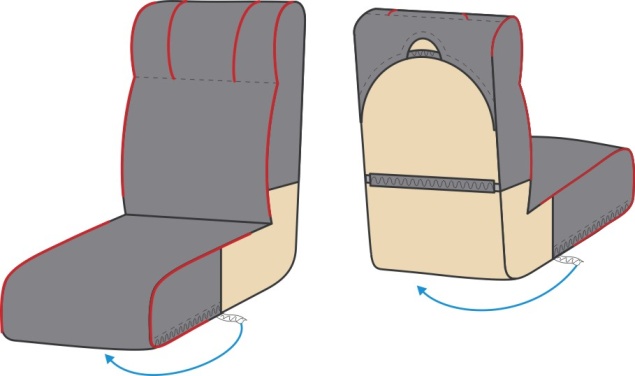 Чехол на кресло, размеры: Длина спинки не менее – 80 см., Ширина спинки не менее – 46 см., Глубина спинки не менее – 16 см.; Длина сиденья не менее – 51 см., ширина сиденья не менее – 46 см., глубина сиденья не менее – 20 см., ширина подголовника не менее – 11 см. Чехол  выполнен из смесовой высокопрочной ткани саржевого переплетения с водоупорной отделкой. Ткань серого цвета, содержание хлопка не менее 45%, плотность не менее 200 гр. м2.Фигурный срез подголовника обработан обтачкой шириной не менее двух сантиметров.Края чехла обработаны  вподгибку с закрытым срезом шириной не менее полутора сантиметров.  В швы вставлены отделочные канты с наполнителем, ткань смесовая красного цвета. По швам стачивания проложена отделочная строчка. В изделии три эластичные тесьмы для удобства эксплуатации: в подголовнике и по спинке не менее – 2,5 см, под креслом не менее – 0,7 см.Швы выполнены хлопко-лавсановыми  нитками в тон основного материала.Чехол на кресло, размеры: Длина спинки не менее – 80 см., Ширина спинки не менее – 46 см., Глубина спинки не менее – 16 см.; Длина сиденья не менее – 51 см., ширина сиденья не менее – 46 см., глубина сиденья не менее – 20 см., ширина подголовника не менее – 11 см. Чехол  выполнен из смесовой высокопрочной ткани саржевого переплетения с водоупорной отделкой. Ткань серого цвета, содержание хлопка не менее 45%, плотность не менее 200 гр. м2.Фигурный срез подголовника обработан обтачкой шириной не менее двух сантиметров.Края чехла обработаны  вподгибку с закрытым срезом шириной не менее полутора сантиметров.  В швы вставлены отделочные канты с наполнителем, ткань смесовая красного цвета. По швам стачивания проложена отделочная строчка. В изделии три эластичные тесьмы для удобства эксплуатации: в подголовнике и по спинке не менее – 2,5 см, под креслом не менее – 0,7 см.Швы выполнены хлопко-лавсановыми  нитками в тон основного материала.Текстильные изделияТехнические и функциональные характеристики товараТехнические и функциональные характеристики товараТехнические и функциональные характеристики товараТехнические и функциональные характеристики товараНаволочка из ткани бязь, отбеленнаяНаволочка из ткани бязь, отбеленнаяГОСТ 31307-2005.Наволочка не менее 60х60, пл.тк.не менее 148г/м. кв. Клапан не менее – 25 см. Наволочка стачивается бельевым двойным швом, свободные срезы должны быть обработаны швом в подгибку с закрытым срезом.  Ткань 100% х/б – бязь отбеленная, полоска не менее 1х1, направление полоски вдоль длинной стороны изделия.ГОСТ 31307-2005.Наволочка не менее 60х60, пл.тк.не менее 148г/м. кв. Клапан не менее – 25 см. Наволочка стачивается бельевым двойным швом, свободные срезы должны быть обработаны швом в подгибку с закрытым срезом.  Ткань 100% х/б – бязь отбеленная, полоска не менее 1х1, направление полоски вдоль длинной стороны изделия.ГОСТ 31307-2005.Наволочка не менее 60х60, пл.тк.не менее 148г/м. кв. Клапан не менее – 25 см. Наволочка стачивается бельевым двойным швом, свободные срезы должны быть обработаны швом в подгибку с закрытым срезом.  Ткань 100% х/б – бязь отбеленная, полоска не менее 1х1, направление полоски вдоль длинной стороны изделия.Текстильные изделияТехнические и функциональные характеристики товараТехнические и функциональные характеристики товараТехнические и функциональные характеристики товараТехнические и функциональные характеристики товараМешок для бельяМешок для бельяРазмер не менее 80х150 см, (ширина, длина), ткань водоотталкивающая, плотность не менее 200 г/м кв. Мешок имеет завязки, вшитые в боковой шов сверху снаружи. Длина завязок не менее – 1600 мм, ширина не менее – 50 мм.Размер не менее 80х150 см, (ширина, длина), ткань водоотталкивающая, плотность не менее 200 г/м кв. Мешок имеет завязки, вшитые в боковой шов сверху снаружи. Длина завязок не менее – 1600 мм, ширина не менее – 50 мм.Размер не менее 80х150 см, (ширина, длина), ткань водоотталкивающая, плотность не менее 200 г/м кв. Мешок имеет завязки, вшитые в боковой шов сверху снаружи. Длина завязок не менее – 1600 мм, ширина не менее – 50 мм.Текстильные изделияТехнические и функциональные характеристики товараТехнические и функциональные характеристики товараТехнические и функциональные характеристики товараТехнические и функциональные характеристики товараСалфеткаСалфеткаРазмер не менее 40х40 см. Ткань (Журавушка или аналог) для столового белья,  плотность ткани не менее 220гр/м кв. Цвет светло-серый.Размер не менее 40х40 см. Ткань (Журавушка или аналог) для столового белья,  плотность ткани не менее 220гр/м кв. Цвет светло-серый.Размер не менее 40х40 см. Ткань (Журавушка или аналог) для столового белья,  плотность ткани не менее 220гр/м кв. Цвет светло-серый.Текстильные изделияТехнические и функциональные характеристики товараТехнические и функциональные характеристики товараТехнические и функциональные характеристики товараТехнические и функциональные характеристики товараСкатертьСкатертьРазмер не менее 65х65 см. Ткань для столового белья (Журавушка или аналог),  плотность ткани не менее 220 гр/м кв. для столового белья,  Цвет светло-серый.Размер не менее 65х65 см. Ткань для столового белья (Журавушка или аналог),  плотность ткани не менее 220 гр/м кв. для столового белья,  Цвет светло-серый.Размер не менее 65х65 см. Ткань для столового белья (Журавушка или аналог),  плотность ткани не менее 220 гр/м кв. для столового белья,  Цвет светло-серый.Текстильные изделияТехнические и функциональные характеристики товараТехнические и функциональные характеристики товараТехнические и функциональные характеристики товараТехнические и функциональные характеристики товараМатрац вагонныйМатрац вагонныйРазмер не менее 186,0х60,0х7,0 см. (длина, ширина, высота). Чехол – ткань жаккард стеганная с синтепоном, пенополиуретановый блок. Матрасы должны быть упакованы индивидуально в полиэтиленовую упаковку. Матрас вагонный подразумевает собой возможность скручиваться и сохранять форму при экипировке и разъэкипировке вагонов, а также хранение его в скрученном состоянии в пути следования.Размер не менее 186,0х60,0х7,0 см. (длина, ширина, высота). Чехол – ткань жаккард стеганная с синтепоном, пенополиуретановый блок. Матрасы должны быть упакованы индивидуально в полиэтиленовую упаковку. Матрас вагонный подразумевает собой возможность скручиваться и сохранять форму при экипировке и разъэкипировке вагонов, а также хранение его в скрученном состоянии в пути следования.Размер не менее 186,0х60,0х7,0 см. (длина, ширина, высота). Чехол – ткань жаккард стеганная с синтепоном, пенополиуретановый блок. Матрасы должны быть упакованы индивидуально в полиэтиленовую упаковку. Матрас вагонный подразумевает собой возможность скручиваться и сохранять форму при экипировке и разъэкипировке вагонов, а также хранение его в скрученном состоянии в пути следования.Текстильные изделияТехнические и функциональные характеристики товараТехнические и функциональные характеристики товараТехнические и функциональные характеристики товараТехнические и функциональные характеристики товараПодушка из  холофайбераПодушка из  холофайбераСоответствие ГОСТ/ГОСТ Р разд. 3 или ГОСТ 7701-93.Размер не менее 60х60 см. Наполнитель силиконизированное волокно – «Холофайбер», наперник  из не менее – 100% хлопчатобумажной ткани – тик плотностью не менее 182 г/м² или сатин с жаккардовым рисунком, плотностью не менее 125 г/м². Наперник должен иметь три шва. Частота строчки 3-4 стежка на 1 см. Гипаллергенность, гигроскопичность, воздухопроницаемость, не впитывает запах и пыль, устойчивость к эксплуатации, не требует специального ухода. Фиксация красителя: прочная. Цвет тика: белый либо цвет сатина: белый в полоску, ширина полос не менее – 0,8 см и 1,0 см. Степень поддержки подушки – средняя. Состав: не менее 100% силиконизированное волокно. Ткань наперника фабрично усажена. Не подвержена воздействию УФ лучей. Технология пошива наперника: на промышленных швейных машинах с амортизирующим швом с обметкой края. Применяемые материалы наперника должны обеспечивать отсутствие миграции наполнителя в процессе эксплуатации изделия.Воздухопроницаемость не менее 100дм³/м². Гигроскопичность: не менее 12,0-15,0 при относительной влажности воздуха 98%. Каждое изделие должно находиться в индивидуальной упаковке.Соответствие ГОСТ/ГОСТ Р разд. 3 или ГОСТ 7701-93.Размер не менее 60х60 см. Наполнитель силиконизированное волокно – «Холофайбер», наперник  из не менее – 100% хлопчатобумажной ткани – тик плотностью не менее 182 г/м² или сатин с жаккардовым рисунком, плотностью не менее 125 г/м². Наперник должен иметь три шва. Частота строчки 3-4 стежка на 1 см. Гипаллергенность, гигроскопичность, воздухопроницаемость, не впитывает запах и пыль, устойчивость к эксплуатации, не требует специального ухода. Фиксация красителя: прочная. Цвет тика: белый либо цвет сатина: белый в полоску, ширина полос не менее – 0,8 см и 1,0 см. Степень поддержки подушки – средняя. Состав: не менее 100% силиконизированное волокно. Ткань наперника фабрично усажена. Не подвержена воздействию УФ лучей. Технология пошива наперника: на промышленных швейных машинах с амортизирующим швом с обметкой края. Применяемые материалы наперника должны обеспечивать отсутствие миграции наполнителя в процессе эксплуатации изделия.Воздухопроницаемость не менее 100дм³/м². Гигроскопичность: не менее 12,0-15,0 при относительной влажности воздуха 98%. Каждое изделие должно находиться в индивидуальной упаковке.Соответствие ГОСТ/ГОСТ Р разд. 3 или ГОСТ 7701-93.Размер не менее 60х60 см. Наполнитель силиконизированное волокно – «Холофайбер», наперник  из не менее – 100% хлопчатобумажной ткани – тик плотностью не менее 182 г/м² или сатин с жаккардовым рисунком, плотностью не менее 125 г/м². Наперник должен иметь три шва. Частота строчки 3-4 стежка на 1 см. Гипаллергенность, гигроскопичность, воздухопроницаемость, не впитывает запах и пыль, устойчивость к эксплуатации, не требует специального ухода. Фиксация красителя: прочная. Цвет тика: белый либо цвет сатина: белый в полоску, ширина полос не менее – 0,8 см и 1,0 см. Степень поддержки подушки – средняя. Состав: не менее 100% силиконизированное волокно. Ткань наперника фабрично усажена. Не подвержена воздействию УФ лучей. Технология пошива наперника: на промышленных швейных машинах с амортизирующим швом с обметкой края. Применяемые материалы наперника должны обеспечивать отсутствие миграции наполнителя в процессе эксплуатации изделия.Воздухопроницаемость не менее 100дм³/м². Гигроскопичность: не менее 12,0-15,0 при относительной влажности воздуха 98%. Каждое изделие должно находиться в индивидуальной упаковке.Текстильные изделияТехнические и функциональные характеристики товараТехнические и функциональные характеристики товараТехнические и функциональные характеристики товараТехнические и функциональные характеристики товараПокрытие льняное на ковровую дорожкуПокрытие льняное на ковровую дорожкуНе менее 50% х/б и 50 % лен с просновкой не менее 18,0 м. длина, не менее 0,5 м и не более 0,6 м ширина, пл. не менее 200г/м.кв.  Цвет однотонный серый.Не менее 50% х/б и 50 % лен с просновкой не менее 18,0 м. длина, не менее 0,5 м и не более 0,6 м ширина, пл. не менее 200г/м.кв.  Цвет однотонный серый.Не менее 50% х/б и 50 % лен с просновкой не менее 18,0 м. длина, не менее 0,5 м и не более 0,6 м ширина, пл. не менее 200г/м.кв.  Цвет однотонный серый.Текстильные изделияТехнические и функциональные характеристики товараТехнические и функциональные характеристики товараТехнические и функциональные характеристики товараТехнические и функциональные характеристики товараШтора портьернаяШтора портьернаяРазмер не менее 130х85 см. ткань портьерная однотонная, светло-серая. Состав вискоза/PL либо смесовая ткань (не менее 43%СО – 17%VI – 40%PL).Размер не менее 130х85 см. ткань портьерная однотонная, светло-серая. Состав вискоза/PL либо смесовая ткань (не менее 43%СО – 17%VI – 40%PL).Размер не менее 130х85 см. ткань портьерная однотонная, светло-серая. Состав вискоза/PL либо смесовая ткань (не менее 43%СО – 17%VI – 40%PL).Текстильные изделияТехнические и функциональные характеристики товараТехнические и функциональные характеристики товараТехнические и функциональные характеристики товараТехнические и функциональные характеристики товараДорожка ковровая купейная обработанная оверлокомДорожка ковровая купейная обработанная оверлокомСостав: не менее 30% шерсть + 70% акрил. Материал основы и утка (х/б + джут); высота ворсового слоя (х/б + джут) – не менее 11 мм.; количество ворсовых точек на 1 кв. м - 320 000 - 640 000;  вес ворсового слоя, г/м. кв. - 1100-1840; цвет – в корпоративном цвете РЖД, Красный цвет: Pantone – 1795C, CMYK - 0-94-100-0, RGB – 226-26-26, RAL - 3020). Серый цвет: Pantone – Process black, CMYK - 0-0-0-100, RGB – 0-0-0, RAL – 7046 (60% black).Белый цвет: Pantone – Process black, CMYK - 0-0-0-100, RGB – 0-0-0, RAL – 7047 (20% black). Габариты не менее: ширина 0,55 м., длина 1,5 м.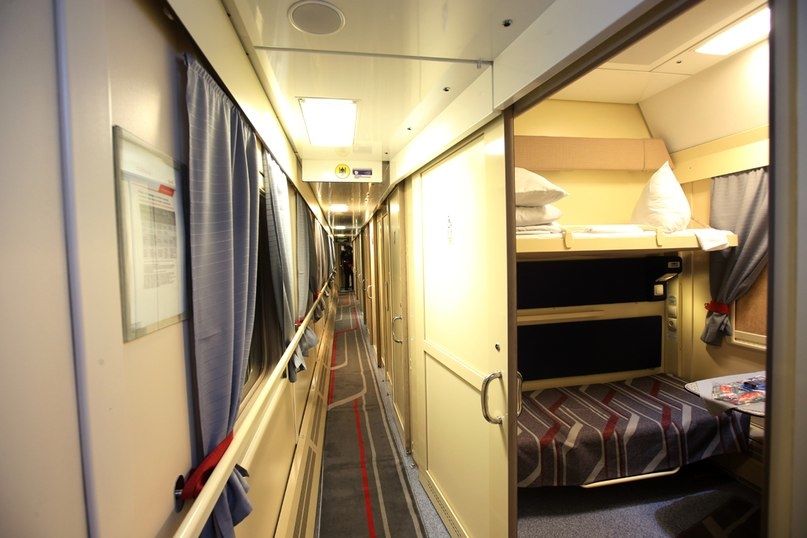 Состав: не менее 30% шерсть + 70% акрил. Материал основы и утка (х/б + джут); высота ворсового слоя (х/б + джут) – не менее 11 мм.; количество ворсовых точек на 1 кв. м - 320 000 - 640 000;  вес ворсового слоя, г/м. кв. - 1100-1840; цвет – в корпоративном цвете РЖД, Красный цвет: Pantone – 1795C, CMYK - 0-94-100-0, RGB – 226-26-26, RAL - 3020). Серый цвет: Pantone – Process black, CMYK - 0-0-0-100, RGB – 0-0-0, RAL – 7046 (60% black).Белый цвет: Pantone – Process black, CMYK - 0-0-0-100, RGB – 0-0-0, RAL – 7047 (20% black). Габариты не менее: ширина 0,55 м., длина 1,5 м.Состав: не менее 30% шерсть + 70% акрил. Материал основы и утка (х/б + джут); высота ворсового слоя (х/б + джут) – не менее 11 мм.; количество ворсовых точек на 1 кв. м - 320 000 - 640 000;  вес ворсового слоя, г/м. кв. - 1100-1840; цвет – в корпоративном цвете РЖД, Красный цвет: Pantone – 1795C, CMYK - 0-94-100-0, RGB – 226-26-26, RAL - 3020). Серый цвет: Pantone – Process black, CMYK - 0-0-0-100, RGB – 0-0-0, RAL – 7046 (60% black).Белый цвет: Pantone – Process black, CMYK - 0-0-0-100, RGB – 0-0-0, RAL – 7047 (20% black). Габариты не менее: ширина 0,55 м., длина 1,5 м.Текстильные изделияТехнические и функциональные характеристики товараТехнические и функциональные характеристики товараТехнические и функциональные характеристики товараТехнические и функциональные характеристики товараДорожка ковровая коридорная обработанная оверлокомДорожка ковровая коридорная обработанная оверлокомСостав: не менее 30% шерсть +70% акрил. Материал основы и утка (х/б + джут); высота ворсового слоя (х/б + джут) – не менее 11 мм.; количество ворсовых точек на 1 кв. м - 320 000 - 640 000; Красный цвет: Pantone – 1795C, CMYK - 0-94-100-0, RGB – 226-26-26, RAL - 3020). Серый цвет: Pantone – Process black, CMYK - 0-0-0-100, RGB – 0-0-0, RAL – 7046 (60% black). Белый цвет: Pantone – Process black, CMYK - 0-0-0-100, RGB – 0-0-0, RAL – 7047 (20% black). Габариты не менее: ширина 0,55 м., длина 16,1 м.  Вес ворсового слоя, г/м. кв. - 1100-1840; цвет – в корпоративном цвете РЖД .Состав: не менее 30% шерсть +70% акрил. Материал основы и утка (х/б + джут); высота ворсового слоя (х/б + джут) – не менее 11 мм.; количество ворсовых точек на 1 кв. м - 320 000 - 640 000; Красный цвет: Pantone – 1795C, CMYK - 0-94-100-0, RGB – 226-26-26, RAL - 3020). Серый цвет: Pantone – Process black, CMYK - 0-0-0-100, RGB – 0-0-0, RAL – 7046 (60% black). Белый цвет: Pantone – Process black, CMYK - 0-0-0-100, RGB – 0-0-0, RAL – 7047 (20% black). Габариты не менее: ширина 0,55 м., длина 16,1 м.  Вес ворсового слоя, г/м. кв. - 1100-1840; цвет – в корпоративном цвете РЖД .Состав: не менее 30% шерсть +70% акрил. Материал основы и утка (х/б + джут); высота ворсового слоя (х/б + джут) – не менее 11 мм.; количество ворсовых точек на 1 кв. м - 320 000 - 640 000; Красный цвет: Pantone – 1795C, CMYK - 0-94-100-0, RGB – 226-26-26, RAL - 3020). Серый цвет: Pantone – Process black, CMYK - 0-0-0-100, RGB – 0-0-0, RAL – 7046 (60% black). Белый цвет: Pantone – Process black, CMYK - 0-0-0-100, RGB – 0-0-0, RAL – 7047 (20% black). Габариты не менее: ширина 0,55 м., длина 16,1 м.  Вес ворсового слоя, г/м. кв. - 1100-1840; цвет – в корпоративном цвете РЖД .Текстильные изделияТехнические и функциональные характеристики товараТехнические и функциональные характеристики товараТехнические и функциональные характеристики товараТехнические и функциональные характеристики товараЧехол матрасный без клапанаЧехол матрасный без клапанаГОСТ 7701-93,ГОСТ5679-91.Не менее 190х70 см. тк. – тик полосатый пл. тк.200 г/м.кв.ГОСТ 7701-93,ГОСТ5679-91.Не менее 190х70 см. тк. – тик полосатый пл. тк.200 г/м.кв.ГОСТ 7701-93,ГОСТ5679-91.Не менее 190х70 см. тк. – тик полосатый пл. тк.200 г/м.кв.Текстильные изделияТехнические и функциональные характеристики товараТехнические и функциональные характеристики товараТехнические и функциональные характеристики товараТехнические и функциональные характеристики товараЗанавеска из ткани жаткаЗанавеска из ткани жаткаРазмер не менее 50х60 см. Ткань портьерная, жатка. Цвет светло-серый (оттенок цвета определяется по согласованию с Покупателем).Размер не менее 50х60 см. Ткань портьерная, жатка. Цвет светло-серый (оттенок цвета определяется по согласованию с Покупателем).Размер не менее 50х60 см. Ткань портьерная, жатка. Цвет светло-серый (оттенок цвета определяется по согласованию с Покупателем).Текстильные изделияТехнические и функциональные характеристики товараТехнические и функциональные характеристики товараТехнические и функциональные характеристики товараТехнические и функциональные характеристики товараНаволочка-наперникНаволочка-наперникГОСТ 31307-2005.Не менее 60х60 см., не менее 100% хлопчатобумажная ткань – бязь плотностью 182 г/м кв. Цвет розовый. Изделие не должно давать усадку, не должно линять, а также не менять форму и пропорции после температурной обработки паром при +110ºC. ГОСТ 31307-2005.Не менее 60х60 см., не менее 100% хлопчатобумажная ткань – бязь плотностью 182 г/м кв. Цвет розовый. Изделие не должно давать усадку, не должно линять, а также не менять форму и пропорции после температурной обработки паром при +110ºC. ГОСТ 31307-2005.Не менее 60х60 см., не менее 100% хлопчатобумажная ткань – бязь плотностью 182 г/м кв. Цвет розовый. Изделие не должно давать усадку, не должно линять, а также не менять форму и пропорции после температурной обработки паром при +110ºC. Текстильные изделияТребования к безопасности товараТребования к безопасности товараТребования к безопасности товараТребования к безопасности товараПоставляемый Товар должен быть безопасным для жизни, здоровья людей, имущества Покупателя и окружающей среды при обычных условиях его использования, хранения и транспортировки в соответствии с Федеральным законом от 30.03.1999 № 52-ФЗ «О санитарно-эпидемиологическом благополучии населения».Поставляемый Товар должен быть безопасным для жизни, здоровья людей, имущества Покупателя и окружающей среды при обычных условиях его использования, хранения и транспортировки в соответствии с Федеральным законом от 30.03.1999 № 52-ФЗ «О санитарно-эпидемиологическом благополучии населения».Поставляемый Товар должен быть безопасным для жизни, здоровья людей, имущества Покупателя и окружающей среды при обычных условиях его использования, хранения и транспортировки в соответствии с Федеральным законом от 30.03.1999 № 52-ФЗ «О санитарно-эпидемиологическом благополучии населения».Поставляемый Товар должен быть безопасным для жизни, здоровья людей, имущества Покупателя и окружающей среды при обычных условиях его использования, хранения и транспортировки в соответствии с Федеральным законом от 30.03.1999 № 52-ФЗ «О санитарно-эпидемиологическом благополучии населения».Поставляемый Товар должен быть безопасным для жизни, здоровья людей, имущества Покупателя и окружающей среды при обычных условиях его использования, хранения и транспортировки в соответствии с Федеральным законом от 30.03.1999 № 52-ФЗ «О санитарно-эпидемиологическом благополучии населения».Текстильные изделияТребования к качеству товараТребования к качеству товараТребования к качеству товараТребования к качеству товараГарантийный срок Товара – не менее срока, установленного производителем, с даты подписанной Сторонами товарной накладной.В подтверждение соответствия качества предлагаемой продукции участник должен представить при поставке Товара:- сертификаты соответствия, подтверждающие прохождение добровольной сертификации (при их наличии) или титульные листы ТУ (в случае если производитель продукции не является держателем ТУ необходимо предоставить документальное подтверждение права производителя на использование ТУ) или паспорта качества.Гарантийный срок Товара – не менее срока, установленного производителем, с даты подписанной Сторонами товарной накладной.В подтверждение соответствия качества предлагаемой продукции участник должен представить при поставке Товара:- сертификаты соответствия, подтверждающие прохождение добровольной сертификации (при их наличии) или титульные листы ТУ (в случае если производитель продукции не является держателем ТУ необходимо предоставить документальное подтверждение права производителя на использование ТУ) или паспорта качества.Гарантийный срок Товара – не менее срока, установленного производителем, с даты подписанной Сторонами товарной накладной.В подтверждение соответствия качества предлагаемой продукции участник должен представить при поставке Товара:- сертификаты соответствия, подтверждающие прохождение добровольной сертификации (при их наличии) или титульные листы ТУ (в случае если производитель продукции не является держателем ТУ необходимо предоставить документальное подтверждение права производителя на использование ТУ) или паспорта качества.Гарантийный срок Товара – не менее срока, установленного производителем, с даты подписанной Сторонами товарной накладной.В подтверждение соответствия качества предлагаемой продукции участник должен представить при поставке Товара:- сертификаты соответствия, подтверждающие прохождение добровольной сертификации (при их наличии) или титульные листы ТУ (в случае если производитель продукции не является держателем ТУ необходимо предоставить документальное подтверждение права производителя на использование ТУ) или паспорта качества.Гарантийный срок Товара – не менее срока, установленного производителем, с даты подписанной Сторонами товарной накладной.В подтверждение соответствия качества предлагаемой продукции участник должен представить при поставке Товара:- сертификаты соответствия, подтверждающие прохождение добровольной сертификации (при их наличии) или титульные листы ТУ (в случае если производитель продукции не является держателем ТУ необходимо предоставить документальное подтверждение права производителя на использование ТУ) или паспорта качества.Текстильные изделияТребования к упаковке, отгрузке товараТребования к упаковке, отгрузке товараТребования к упаковке, отгрузке товараТребования к упаковке, отгрузке товараПоставщик обязуется поставить Товар в таре и (или) упаковке, обеспечивающей сохранность Товара от повреждений при его погрузке, разгрузке, перевозке и длительном хранении в складском помещении.Товар должен быть упакован способом, позволяющим установить отсутствие доступа к Товару при его транспортировке. Тара и (или) упаковка должны быть целостными, не иметь повреждений.На таре или упаковке должны быть указаны адрес и реквизиты Поставщика (Изготовителя).Тара (упаковка) является одноразовой и возврату Поставщику не подлежит.Маркировка Товара должна быть четкой и выполнена несмываемой краской. Маркировка должна включать в себя следующее: позиции №, грузополучатель, адрес грузополучателя, место №, все нетто, вес брутто. В случае, когда ГОСТом или ТУ предусмотрен иной порядок маркировки, Товар должен быть промаркирован в соответствии с таким порядком.В зависимости от специфики Товара, требующего специального обращения, на упаковку наносится дополнительная маркировка, такая как «осторожно», «верх», «не бросать», а также другие обозначения.Поставщик несет полную ответственность за повреждение Товара в пути следования до места поставки и убытки, произошедшие вследствие ненадлежащей упаковки и маркировки, ненадлежащего размещения и крепления груза в транспортном средстве.Поставщик обязуется поставить Товар в таре и (или) упаковке, обеспечивающей сохранность Товара от повреждений при его погрузке, разгрузке, перевозке и длительном хранении в складском помещении.Товар должен быть упакован способом, позволяющим установить отсутствие доступа к Товару при его транспортировке. Тара и (или) упаковка должны быть целостными, не иметь повреждений.На таре или упаковке должны быть указаны адрес и реквизиты Поставщика (Изготовителя).Тара (упаковка) является одноразовой и возврату Поставщику не подлежит.Маркировка Товара должна быть четкой и выполнена несмываемой краской. Маркировка должна включать в себя следующее: позиции №, грузополучатель, адрес грузополучателя, место №, все нетто, вес брутто. В случае, когда ГОСТом или ТУ предусмотрен иной порядок маркировки, Товар должен быть промаркирован в соответствии с таким порядком.В зависимости от специфики Товара, требующего специального обращения, на упаковку наносится дополнительная маркировка, такая как «осторожно», «верх», «не бросать», а также другие обозначения.Поставщик несет полную ответственность за повреждение Товара в пути следования до места поставки и убытки, произошедшие вследствие ненадлежащей упаковки и маркировки, ненадлежащего размещения и крепления груза в транспортном средстве.Поставщик обязуется поставить Товар в таре и (или) упаковке, обеспечивающей сохранность Товара от повреждений при его погрузке, разгрузке, перевозке и длительном хранении в складском помещении.Товар должен быть упакован способом, позволяющим установить отсутствие доступа к Товару при его транспортировке. Тара и (или) упаковка должны быть целостными, не иметь повреждений.На таре или упаковке должны быть указаны адрес и реквизиты Поставщика (Изготовителя).Тара (упаковка) является одноразовой и возврату Поставщику не подлежит.Маркировка Товара должна быть четкой и выполнена несмываемой краской. Маркировка должна включать в себя следующее: позиции №, грузополучатель, адрес грузополучателя, место №, все нетто, вес брутто. В случае, когда ГОСТом или ТУ предусмотрен иной порядок маркировки, Товар должен быть промаркирован в соответствии с таким порядком.В зависимости от специфики Товара, требующего специального обращения, на упаковку наносится дополнительная маркировка, такая как «осторожно», «верх», «не бросать», а также другие обозначения.Поставщик несет полную ответственность за повреждение Товара в пути следования до места поставки и убытки, произошедшие вследствие ненадлежащей упаковки и маркировки, ненадлежащего размещения и крепления груза в транспортном средстве.Поставщик обязуется поставить Товар в таре и (или) упаковке, обеспечивающей сохранность Товара от повреждений при его погрузке, разгрузке, перевозке и длительном хранении в складском помещении.Товар должен быть упакован способом, позволяющим установить отсутствие доступа к Товару при его транспортировке. Тара и (или) упаковка должны быть целостными, не иметь повреждений.На таре или упаковке должны быть указаны адрес и реквизиты Поставщика (Изготовителя).Тара (упаковка) является одноразовой и возврату Поставщику не подлежит.Маркировка Товара должна быть четкой и выполнена несмываемой краской. Маркировка должна включать в себя следующее: позиции №, грузополучатель, адрес грузополучателя, место №, все нетто, вес брутто. В случае, когда ГОСТом или ТУ предусмотрен иной порядок маркировки, Товар должен быть промаркирован в соответствии с таким порядком.В зависимости от специфики Товара, требующего специального обращения, на упаковку наносится дополнительная маркировка, такая как «осторожно», «верх», «не бросать», а также другие обозначения.Поставщик несет полную ответственность за повреждение Товара в пути следования до места поставки и убытки, произошедшие вследствие ненадлежащей упаковки и маркировки, ненадлежащего размещения и крепления груза в транспортном средстве.Поставщик обязуется поставить Товар в таре и (или) упаковке, обеспечивающей сохранность Товара от повреждений при его погрузке, разгрузке, перевозке и длительном хранении в складском помещении.Товар должен быть упакован способом, позволяющим установить отсутствие доступа к Товару при его транспортировке. Тара и (или) упаковка должны быть целостными, не иметь повреждений.На таре или упаковке должны быть указаны адрес и реквизиты Поставщика (Изготовителя).Тара (упаковка) является одноразовой и возврату Поставщику не подлежит.Маркировка Товара должна быть четкой и выполнена несмываемой краской. Маркировка должна включать в себя следующее: позиции №, грузополучатель, адрес грузополучателя, место №, все нетто, вес брутто. В случае, когда ГОСТом или ТУ предусмотрен иной порядок маркировки, Товар должен быть промаркирован в соответствии с таким порядком.В зависимости от специфики Товара, требующего специального обращения, на упаковку наносится дополнительная маркировка, такая как «осторожно», «верх», «не бросать», а также другие обозначения.Поставщик несет полную ответственность за повреждение Товара в пути следования до места поставки и убытки, произошедшие вследствие ненадлежащей упаковки и маркировки, ненадлежащего размещения и крепления груза в транспортном средстве.3. Требования к результатам3. Требования к результатам3. Требования к результатам3. Требования к результатам3. Требования к результатам3. Требования к результатам3. Требования к результатам3. Требования к результатам3. Требования к результатам3. Требования к результатамТовары должны быть поставлены в полном объеме, в установленный срок и соответствовать предъявляемым в соответствии с документацией и договором требованиям.Товары должны быть поставлены в полном объеме, в установленный срок и соответствовать предъявляемым в соответствии с документацией и договором требованиям.Товары должны быть поставлены в полном объеме, в установленный срок и соответствовать предъявляемым в соответствии с документацией и договором требованиям.Товары должны быть поставлены в полном объеме, в установленный срок и соответствовать предъявляемым в соответствии с документацией и договором требованиям.Товары должны быть поставлены в полном объеме, в установленный срок и соответствовать предъявляемым в соответствии с документацией и договором требованиям.Товары должны быть поставлены в полном объеме, в установленный срок и соответствовать предъявляемым в соответствии с документацией и договором требованиям.Товары должны быть поставлены в полном объеме, в установленный срок и соответствовать предъявляемым в соответствии с документацией и договором требованиям.Товары должны быть поставлены в полном объеме, в установленный срок и соответствовать предъявляемым в соответствии с документацией и договором требованиям.Товары должны быть поставлены в полном объеме, в установленный срок и соответствовать предъявляемым в соответствии с документацией и договором требованиям.Товары должны быть поставлены в полном объеме, в установленный срок и соответствовать предъявляемым в соответствии с документацией и договором требованиям.4. Место, условия и порядок поставки товаров4. Место, условия и порядок поставки товаров4. Место, условия и порядок поставки товаров4. Место, условия и порядок поставки товаров4. Место, условия и порядок поставки товаров4. Место, условия и порядок поставки товаров4. Место, условия и порядок поставки товаров4. Место, условия и порядок поставки товаров4. Место, условия и порядок поставки товаров4. Место, условия и порядок поставки товаровМесто поставки товаровМесто поставки товаровМесто поставки товаровг. Южно-Сахалинск, ул. Вокзальная, 54-А.г. Южно-Сахалинск, ул. Вокзальная, 54-А.г. Южно-Сахалинск, ул. Вокзальная, 54-А.г. Южно-Сахалинск, ул. Вокзальная, 54-А.г. Южно-Сахалинск, ул. Вокзальная, 54-А.г. Южно-Сахалинск, ул. Вокзальная, 54-А.г. Южно-Сахалинск, ул. Вокзальная, 54-А.Условия поставки товаровУсловия поставки товаровУсловия поставки товаровПоставщик обязан перед поставкой согласовать с Покупателем в письменной форме образцы материалов, из которых изготовлен Товар.Выгрузка Товара с транспорта Поставщика осуществляется силами и за счет Поставщика.  Поставщик обязан в течение одного рабочего дня с даты сдачи Товара перевозчику предоставить Покупателю информацию об отгрузке Товара по факсу 8 (4242) 71-30-89. Одновременно с этим Поставщик направляет Покупателю копии товаросопроводительных документов на отправленный Товар, заверенные печатью и подписью уполномоченного представителя Поставщика с расшифровкой фамилии, имени, отчества, должности и содержащих ссылку на дату и номер настоящего Договора.Покупатель вправе, уведомив Поставщика, отказаться от принятия Товаров, поставка которых просрочена.Товар, подлежащий обязательной сертификации, поставляется с соответствующими сертификатами, прилагаемыми к каждой партии Товара.Поставщик обязан перед поставкой согласовать с Покупателем в письменной форме образцы материалов, из которых изготовлен Товар.Выгрузка Товара с транспорта Поставщика осуществляется силами и за счет Поставщика.  Поставщик обязан в течение одного рабочего дня с даты сдачи Товара перевозчику предоставить Покупателю информацию об отгрузке Товара по факсу 8 (4242) 71-30-89. Одновременно с этим Поставщик направляет Покупателю копии товаросопроводительных документов на отправленный Товар, заверенные печатью и подписью уполномоченного представителя Поставщика с расшифровкой фамилии, имени, отчества, должности и содержащих ссылку на дату и номер настоящего Договора.Покупатель вправе, уведомив Поставщика, отказаться от принятия Товаров, поставка которых просрочена.Товар, подлежащий обязательной сертификации, поставляется с соответствующими сертификатами, прилагаемыми к каждой партии Товара.Поставщик обязан перед поставкой согласовать с Покупателем в письменной форме образцы материалов, из которых изготовлен Товар.Выгрузка Товара с транспорта Поставщика осуществляется силами и за счет Поставщика.  Поставщик обязан в течение одного рабочего дня с даты сдачи Товара перевозчику предоставить Покупателю информацию об отгрузке Товара по факсу 8 (4242) 71-30-89. Одновременно с этим Поставщик направляет Покупателю копии товаросопроводительных документов на отправленный Товар, заверенные печатью и подписью уполномоченного представителя Поставщика с расшифровкой фамилии, имени, отчества, должности и содержащих ссылку на дату и номер настоящего Договора.Покупатель вправе, уведомив Поставщика, отказаться от принятия Товаров, поставка которых просрочена.Товар, подлежащий обязательной сертификации, поставляется с соответствующими сертификатами, прилагаемыми к каждой партии Товара.Поставщик обязан перед поставкой согласовать с Покупателем в письменной форме образцы материалов, из которых изготовлен Товар.Выгрузка Товара с транспорта Поставщика осуществляется силами и за счет Поставщика.  Поставщик обязан в течение одного рабочего дня с даты сдачи Товара перевозчику предоставить Покупателю информацию об отгрузке Товара по факсу 8 (4242) 71-30-89. Одновременно с этим Поставщик направляет Покупателю копии товаросопроводительных документов на отправленный Товар, заверенные печатью и подписью уполномоченного представителя Поставщика с расшифровкой фамилии, имени, отчества, должности и содержащих ссылку на дату и номер настоящего Договора.Покупатель вправе, уведомив Поставщика, отказаться от принятия Товаров, поставка которых просрочена.Товар, подлежащий обязательной сертификации, поставляется с соответствующими сертификатами, прилагаемыми к каждой партии Товара.Поставщик обязан перед поставкой согласовать с Покупателем в письменной форме образцы материалов, из которых изготовлен Товар.Выгрузка Товара с транспорта Поставщика осуществляется силами и за счет Поставщика.  Поставщик обязан в течение одного рабочего дня с даты сдачи Товара перевозчику предоставить Покупателю информацию об отгрузке Товара по факсу 8 (4242) 71-30-89. Одновременно с этим Поставщик направляет Покупателю копии товаросопроводительных документов на отправленный Товар, заверенные печатью и подписью уполномоченного представителя Поставщика с расшифровкой фамилии, имени, отчества, должности и содержащих ссылку на дату и номер настоящего Договора.Покупатель вправе, уведомив Поставщика, отказаться от принятия Товаров, поставка которых просрочена.Товар, подлежащий обязательной сертификации, поставляется с соответствующими сертификатами, прилагаемыми к каждой партии Товара.Поставщик обязан перед поставкой согласовать с Покупателем в письменной форме образцы материалов, из которых изготовлен Товар.Выгрузка Товара с транспорта Поставщика осуществляется силами и за счет Поставщика.  Поставщик обязан в течение одного рабочего дня с даты сдачи Товара перевозчику предоставить Покупателю информацию об отгрузке Товара по факсу 8 (4242) 71-30-89. Одновременно с этим Поставщик направляет Покупателю копии товаросопроводительных документов на отправленный Товар, заверенные печатью и подписью уполномоченного представителя Поставщика с расшифровкой фамилии, имени, отчества, должности и содержащих ссылку на дату и номер настоящего Договора.Покупатель вправе, уведомив Поставщика, отказаться от принятия Товаров, поставка которых просрочена.Товар, подлежащий обязательной сертификации, поставляется с соответствующими сертификатами, прилагаемыми к каждой партии Товара.Поставщик обязан перед поставкой согласовать с Покупателем в письменной форме образцы материалов, из которых изготовлен Товар.Выгрузка Товара с транспорта Поставщика осуществляется силами и за счет Поставщика.  Поставщик обязан в течение одного рабочего дня с даты сдачи Товара перевозчику предоставить Покупателю информацию об отгрузке Товара по факсу 8 (4242) 71-30-89. Одновременно с этим Поставщик направляет Покупателю копии товаросопроводительных документов на отправленный Товар, заверенные печатью и подписью уполномоченного представителя Поставщика с расшифровкой фамилии, имени, отчества, должности и содержащих ссылку на дату и номер настоящего Договора.Покупатель вправе, уведомив Поставщика, отказаться от принятия Товаров, поставка которых просрочена.Товар, подлежащий обязательной сертификации, поставляется с соответствующими сертификатами, прилагаемыми к каждой партии Товара.Сроки поставки товаровСроки поставки товаровСроки поставки товаровВ течение 45 дней с момента направления Покупателем в адрес Поставщика Заявки на поставку текстильных изделий (Приложение № 3 к настоящему Договору), но не позднее 31 декабря 2019 года.В течение 45 дней с момента направления Покупателем в адрес Поставщика Заявки на поставку текстильных изделий (Приложение № 3 к настоящему Договору), но не позднее 31 декабря 2019 года.В течение 45 дней с момента направления Покупателем в адрес Поставщика Заявки на поставку текстильных изделий (Приложение № 3 к настоящему Договору), но не позднее 31 декабря 2019 года.В течение 45 дней с момента направления Покупателем в адрес Поставщика Заявки на поставку текстильных изделий (Приложение № 3 к настоящему Договору), но не позднее 31 декабря 2019 года.В течение 45 дней с момента направления Покупателем в адрес Поставщика Заявки на поставку текстильных изделий (Приложение № 3 к настоящему Договору), но не позднее 31 декабря 2019 года.В течение 45 дней с момента направления Покупателем в адрес Поставщика Заявки на поставку текстильных изделий (Приложение № 3 к настоящему Договору), но не позднее 31 декабря 2019 года.В течение 45 дней с момента направления Покупателем в адрес Поставщика Заявки на поставку текстильных изделий (Приложение № 3 к настоящему Договору), но не позднее 31 декабря 2019 года.5. Форма, сроки и порядок оплаты5. Форма, сроки и порядок оплаты5. Форма, сроки и порядок оплаты5. Форма, сроки и порядок оплаты5. Форма, сроки и порядок оплаты5. Форма, сроки и порядок оплаты5. Форма, сроки и порядок оплаты5. Форма, сроки и порядок оплаты5. Форма, сроки и порядок оплаты5. Форма, сроки и порядок оплатыФорма оплатыФорма оплатыОплата осуществляется в безналичной форме путем перечисления средств на счет контрагента.Оплата осуществляется в безналичной форме путем перечисления средств на счет контрагента.Оплата осуществляется в безналичной форме путем перечисления средств на счет контрагента.Оплата осуществляется в безналичной форме путем перечисления средств на счет контрагента.Оплата осуществляется в безналичной форме путем перечисления средств на счет контрагента.Оплата осуществляется в безналичной форме путем перечисления средств на счет контрагента.Оплата осуществляется в безналичной форме путем перечисления средств на счет контрагента.Оплата осуществляется в безналичной форме путем перечисления средств на счет контрагента.АвансированиеАвансированиеАвансирование не предусмотрено.Авансирование не предусмотрено.Авансирование не предусмотрено.Авансирование не предусмотрено.Авансирование не предусмотрено.Авансирование не предусмотрено.Авансирование не предусмотрено.Авансирование не предусмотрено.Срок и порядок оплатыСрок и порядок оплатыОплата за поставленный Товар осуществляется после получения Товара и подписания товарной накладной в течение 30 (тридцати) календарных дней после получения Покупателем полного комплекта документов (счета, счета-фактуры и других документов, предусмотренных Договором) путем перечисления Покупателем денежных средств на расчетный счет Поставщика.В случае если победителем аукциона признан участник закупки, на стороне которого выступает несколько физических или юридических лиц, указанный срок оплаты применяется при условии, что все лица, выступающие на стороне победителя являются субъектами малого и среднего предпринимательства в соответствии с постановлением Правительства Российской Федерации от 11 декабря 2014 г. № 1352.Оплата за поставленный Товар осуществляется после получения Товара и подписания товарной накладной в течение 30 (тридцати) календарных дней после получения Покупателем полного комплекта документов (счета, счета-фактуры и других документов, предусмотренных Договором) путем перечисления Покупателем денежных средств на расчетный счет Поставщика.В случае если победителем аукциона признан участник закупки, на стороне которого выступает несколько физических или юридических лиц, указанный срок оплаты применяется при условии, что все лица, выступающие на стороне победителя являются субъектами малого и среднего предпринимательства в соответствии с постановлением Правительства Российской Федерации от 11 декабря 2014 г. № 1352.Оплата за поставленный Товар осуществляется после получения Товара и подписания товарной накладной в течение 30 (тридцати) календарных дней после получения Покупателем полного комплекта документов (счета, счета-фактуры и других документов, предусмотренных Договором) путем перечисления Покупателем денежных средств на расчетный счет Поставщика.В случае если победителем аукциона признан участник закупки, на стороне которого выступает несколько физических или юридических лиц, указанный срок оплаты применяется при условии, что все лица, выступающие на стороне победителя являются субъектами малого и среднего предпринимательства в соответствии с постановлением Правительства Российской Федерации от 11 декабря 2014 г. № 1352.Оплата за поставленный Товар осуществляется после получения Товара и подписания товарной накладной в течение 30 (тридцати) календарных дней после получения Покупателем полного комплекта документов (счета, счета-фактуры и других документов, предусмотренных Договором) путем перечисления Покупателем денежных средств на расчетный счет Поставщика.В случае если победителем аукциона признан участник закупки, на стороне которого выступает несколько физических или юридических лиц, указанный срок оплаты применяется при условии, что все лица, выступающие на стороне победителя являются субъектами малого и среднего предпринимательства в соответствии с постановлением Правительства Российской Федерации от 11 декабря 2014 г. № 1352.Оплата за поставленный Товар осуществляется после получения Товара и подписания товарной накладной в течение 30 (тридцати) календарных дней после получения Покупателем полного комплекта документов (счета, счета-фактуры и других документов, предусмотренных Договором) путем перечисления Покупателем денежных средств на расчетный счет Поставщика.В случае если победителем аукциона признан участник закупки, на стороне которого выступает несколько физических или юридических лиц, указанный срок оплаты применяется при условии, что все лица, выступающие на стороне победителя являются субъектами малого и среднего предпринимательства в соответствии с постановлением Правительства Российской Федерации от 11 декабря 2014 г. № 1352.Оплата за поставленный Товар осуществляется после получения Товара и подписания товарной накладной в течение 30 (тридцати) календарных дней после получения Покупателем полного комплекта документов (счета, счета-фактуры и других документов, предусмотренных Договором) путем перечисления Покупателем денежных средств на расчетный счет Поставщика.В случае если победителем аукциона признан участник закупки, на стороне которого выступает несколько физических или юридических лиц, указанный срок оплаты применяется при условии, что все лица, выступающие на стороне победителя являются субъектами малого и среднего предпринимательства в соответствии с постановлением Правительства Российской Федерации от 11 декабря 2014 г. № 1352.Оплата за поставленный Товар осуществляется после получения Товара и подписания товарной накладной в течение 30 (тридцати) календарных дней после получения Покупателем полного комплекта документов (счета, счета-фактуры и других документов, предусмотренных Договором) путем перечисления Покупателем денежных средств на расчетный счет Поставщика.В случае если победителем аукциона признан участник закупки, на стороне которого выступает несколько физических или юридических лиц, указанный срок оплаты применяется при условии, что все лица, выступающие на стороне победителя являются субъектами малого и среднего предпринимательства в соответствии с постановлением Правительства Российской Федерации от 11 декабря 2014 г. № 1352.Оплата за поставленный Товар осуществляется после получения Товара и подписания товарной накладной в течение 30 (тридцати) календарных дней после получения Покупателем полного комплекта документов (счета, счета-фактуры и других документов, предусмотренных Договором) путем перечисления Покупателем денежных средств на расчетный счет Поставщика.В случае если победителем аукциона признан участник закупки, на стороне которого выступает несколько физических или юридических лиц, указанный срок оплаты применяется при условии, что все лица, выступающие на стороне победителя являются субъектами малого и среднего предпринимательства в соответствии с постановлением Правительства Российской Федерации от 11 декабря 2014 г. № 1352.6. Документы, предоставляемые в подтверждение соответствия предлагаемых участником товаров6. Документы, предоставляемые в подтверждение соответствия предлагаемых участником товаров6. Документы, предоставляемые в подтверждение соответствия предлагаемых участником товаров6. Документы, предоставляемые в подтверждение соответствия предлагаемых участником товаров6. Документы, предоставляемые в подтверждение соответствия предлагаемых участником товаров6. Документы, предоставляемые в подтверждение соответствия предлагаемых участником товаров6. Документы, предоставляемые в подтверждение соответствия предлагаемых участником товаров6. Документы, предоставляемые в подтверждение соответствия предлагаемых участником товаров6. Документы, предоставляемые в подтверждение соответствия предлагаемых участником товаров6. Документы, предоставляемые в подтверждение соответствия предлагаемых участником товаровПредоставление документов в подтверждение соответствия предлагаемых участником товаров не требуется.Предоставление документов в подтверждение соответствия предлагаемых участником товаров не требуется.Предоставление документов в подтверждение соответствия предлагаемых участником товаров не требуется.Предоставление документов в подтверждение соответствия предлагаемых участником товаров не требуется.Предоставление документов в подтверждение соответствия предлагаемых участником товаров не требуется.Предоставление документов в подтверждение соответствия предлагаемых участником товаров не требуется.Предоставление документов в подтверждение соответствия предлагаемых участником товаров не требуется.Предоставление документов в подтверждение соответствия предлагаемых участником товаров не требуется.Предоставление документов в подтверждение соответствия предлагаемых участником товаров не требуется.Предоставление документов в подтверждение соответствия предлагаемых участником товаров не требуется.7. Расчет стоимости товаров за единицу7. Расчет стоимости товаров за единицу7. Расчет стоимости товаров за единицу7. Расчет стоимости товаров за единицу7. Расчет стоимости товаров за единицу7. Расчет стоимости товаров за единицу7. Расчет стоимости товаров за единицу7. Расчет стоимости товаров за единицу7. Расчет стоимости товаров за единицу7. Расчет стоимости товаров за единицуЦена за единицу каждого наименования товаров без учета НДС подлежит снижению от начальной пропорционально снижению начальной (максимальной) цены договора без учета НДС, полученному по итогам проведения аукциона.Цена за единицу каждого наименования товаров без учета НДС подлежит снижению от начальной пропорционально снижению начальной (максимальной) цены договора без учета НДС, полученному по итогам проведения аукциона.Цена за единицу каждого наименования товаров без учета НДС подлежит снижению от начальной пропорционально снижению начальной (максимальной) цены договора без учета НДС, полученному по итогам проведения аукциона.Цена за единицу каждого наименования товаров без учета НДС подлежит снижению от начальной пропорционально снижению начальной (максимальной) цены договора без учета НДС, полученному по итогам проведения аукциона.Цена за единицу каждого наименования товаров без учета НДС подлежит снижению от начальной пропорционально снижению начальной (максимальной) цены договора без учета НДС, полученному по итогам проведения аукциона.Цена за единицу каждого наименования товаров без учета НДС подлежит снижению от начальной пропорционально снижению начальной (максимальной) цены договора без учета НДС, полученному по итогам проведения аукциона.Цена за единицу каждого наименования товаров без учета НДС подлежит снижению от начальной пропорционально снижению начальной (максимальной) цены договора без учета НДС, полученному по итогам проведения аукциона.Цена за единицу каждого наименования товаров без учета НДС подлежит снижению от начальной пропорционально снижению начальной (максимальной) цены договора без учета НДС, полученному по итогам проведения аукциона.Цена за единицу каждого наименования товаров без учета НДС подлежит снижению от начальной пропорционально снижению начальной (максимальной) цены договора без учета НДС, полученному по итогам проведения аукциона.Цена за единицу каждого наименования товаров без учета НДС подлежит снижению от начальной пропорционально снижению начальной (максимальной) цены договора без учета НДС, полученному по итогам проведения аукциона.«Покупатель»:Акционерное общество «Пассажирская компания «Сахалин» (АО «ПКС»)Юридический адрес: 693000,г. Южно-Сахалинск, ул. Вокзальная, 54-АИНН/КПП 6501243453/650101001Расчетный счет № 40702810908020008931в филиале Банк ВТБ (ПАО) в г. ХабаровскеКорреспондентский счет № 30101810400000000727БИК  040813727Тел. (4242) 71-31-99, 71-22-59Факс (4242) 71-30-89e-mail: Dialog@pk-sakhalin.ru_________________/Д.А. Костыренко/ «Поставщик»:_________________/___________/1. Наименование закупаемых товаров, их количество (объем)1. Наименование закупаемых товаров, их количество (объем)1. Наименование закупаемых товаров, их количество (объем)1. Наименование закупаемых товаров, их количество (объем)1. Наименование закупаемых товаров, их количество (объем)1. Наименование закупаемых товаров, их количество (объем)1. Наименование закупаемых товаров, их количество (объем)1. Наименование закупаемых товаров, их количество (объем)1. Наименование закупаемых товаров, их количество (объем)1. Наименование закупаемых товаров, их количество (объем)Наименование товараНаименование товараНаименование товараНаименование товараНаименование товараНаименование товараНаименование товараЕд. изм.Кол-во (объем)Кол-во (объем)Текстильные изделия, в том числе:Текстильные изделия, в том числе:Текстильные изделия, в том числе:Текстильные изделия, в том числе:Текстильные изделия, в том числе:Текстильные изделия, в том числе:Текстильные изделия, в том числе:шт.23 86023 860Простыня бязь, отбеленная Простыня бязь, отбеленная Простыня бязь, отбеленная Простыня бязь, отбеленная Простыня бязь, отбеленная Простыня бязь, отбеленная Простыня бязь, отбеленная шт.6 0006 000Чехол на кресло (спецпокрой)Чехол на кресло (спецпокрой)Чехол на кресло (спецпокрой)Чехол на кресло (спецпокрой)Чехол на кресло (спецпокрой)Чехол на кресло (спецпокрой)Чехол на кресло (спецпокрой)шт.420420Наволочка из ткани бязь, отбеленнаяНаволочка из ткани бязь, отбеленнаяНаволочка из ткани бязь, отбеленнаяНаволочка из ткани бязь, отбеленнаяНаволочка из ткани бязь, отбеленнаяНаволочка из ткани бязь, отбеленнаяНаволочка из ткани бязь, отбеленнаяшт.12 00012 000Чехол матрасный без клапанаЧехол матрасный без клапанаЧехол матрасный без клапанаЧехол матрасный без клапанаЧехол матрасный без клапанаЧехол матрасный без клапанаЧехол матрасный без клапанашт.800800Мешок для бельяМешок для бельяМешок для бельяМешок для бельяМешок для бельяМешок для бельяМешок для бельяшт.400400Салфетка Салфетка Салфетка Салфетка Салфетка Салфетка Салфетка шт.5050Скатерть Скатерть Скатерть Скатерть Скатерть Скатерть Скатерть шт.100100Занавеска из портьерной тканиЗанавеска из портьерной тканиЗанавеска из портьерной тканиЗанавеска из портьерной тканиЗанавеска из портьерной тканиЗанавеска из портьерной тканиЗанавеска из портьерной тканишт.700700Матрац вагонныйМатрац вагонныйМатрац вагонныйМатрац вагонныйМатрац вагонныйМатрац вагонныйМатрац вагонныйшт.400400Подушка из холофайбераПодушка из холофайбераПодушка из холофайбераПодушка из холофайбераПодушка из холофайбераПодушка из холофайбераПодушка из холофайберашт.500500Покрытие льняное на ковровую дорожкуПокрытие льняное на ковровую дорожкуПокрытие льняное на ковровую дорожкуПокрытие льняное на ковровую дорожкуПокрытие льняное на ковровую дорожкуПокрытие льняное на ковровую дорожкуПокрытие льняное на ковровую дорожкушт.6060Штора портьернаяШтора портьернаяШтора портьернаяШтора портьернаяШтора портьернаяШтора портьернаяШтора портьернаяшт.1 0001 000Дорожка ковровая купейная обработанная оверлокомДорожка ковровая купейная обработанная оверлокомДорожка ковровая купейная обработанная оверлокомДорожка ковровая купейная обработанная оверлокомДорожка ковровая купейная обработанная оверлокомДорожка ковровая купейная обработанная оверлокомДорожка ковровая купейная обработанная оверлокомшт.400400Дорожка ковровая коридорная обработанная оверлокомДорожка ковровая коридорная обработанная оверлокомДорожка ковровая коридорная обработанная оверлокомДорожка ковровая коридорная обработанная оверлокомДорожка ковровая коридорная обработанная оверлокомДорожка ковровая коридорная обработанная оверлокомДорожка ковровая коридорная обработанная оверлокомшт.3030Наволочка-наперник на подушкуНаволочка-наперник на подушкуНаволочка-наперник на подушкуНаволочка-наперник на подушкуНаволочка-наперник на подушкуНаволочка-наперник на подушкуНаволочка-наперник на подушкушт.1 0001 0002. Требования к товарам2. Требования к товарам2. Требования к товарам2. Требования к товарам2. Требования к товарам2. Требования к товарам2. Требования к товарам2. Требования к товарам2. Требования к товарам2. Требования к товарамТекстильные изделияТекстильные изделияНормативные документы, согласно которым установлены требованияНормативные документы, согласно которым установлены требованияГОСТ 5679-91 «Вата хлопчатобумажная одежная и мебельная. Технические условия»;ГОСТ 7701-93 «Тики хлопчатобумажные и смешанные. Общие технические условия»;ГОСТ 31307-2005 «Межгосударственный стандарт. Белье постельное. Общие технические условия»;ГОСТ 11027-2014 «Межгосударственный стандарт. Ткани и штучные изделия хлопчатобумажные махровые и вафельные. Общие технические условия»;«Санитарные правила по организации пассажирских перевозок на железнодорожном транспорте. СП 2.5.1198-03»;ГОСТ Р 51690-2000 «Вагоны пассажирские магистральных железных дорог колеи 1520 мм. Общие технические условия».ГОСТ 5679-91 «Вата хлопчатобумажная одежная и мебельная. Технические условия»;ГОСТ 7701-93 «Тики хлопчатобумажные и смешанные. Общие технические условия»;ГОСТ 31307-2005 «Межгосударственный стандарт. Белье постельное. Общие технические условия»;ГОСТ 11027-2014 «Межгосударственный стандарт. Ткани и штучные изделия хлопчатобумажные махровые и вафельные. Общие технические условия»;«Санитарные правила по организации пассажирских перевозок на железнодорожном транспорте. СП 2.5.1198-03»;ГОСТ Р 51690-2000 «Вагоны пассажирские магистральных железных дорог колеи 1520 мм. Общие технические условия».ГОСТ 5679-91 «Вата хлопчатобумажная одежная и мебельная. Технические условия»;ГОСТ 7701-93 «Тики хлопчатобумажные и смешанные. Общие технические условия»;ГОСТ 31307-2005 «Межгосударственный стандарт. Белье постельное. Общие технические условия»;ГОСТ 11027-2014 «Межгосударственный стандарт. Ткани и штучные изделия хлопчатобумажные махровые и вафельные. Общие технические условия»;«Санитарные правила по организации пассажирских перевозок на железнодорожном транспорте. СП 2.5.1198-03»;ГОСТ Р 51690-2000 «Вагоны пассажирские магистральных железных дорог колеи 1520 мм. Общие технические условия».ГОСТ 5679-91 «Вата хлопчатобумажная одежная и мебельная. Технические условия»;ГОСТ 7701-93 «Тики хлопчатобумажные и смешанные. Общие технические условия»;ГОСТ 31307-2005 «Межгосударственный стандарт. Белье постельное. Общие технические условия»;ГОСТ 11027-2014 «Межгосударственный стандарт. Ткани и штучные изделия хлопчатобумажные махровые и вафельные. Общие технические условия»;«Санитарные правила по организации пассажирских перевозок на железнодорожном транспорте. СП 2.5.1198-03»;ГОСТ Р 51690-2000 «Вагоны пассажирские магистральных железных дорог колеи 1520 мм. Общие технические условия».ГОСТ 5679-91 «Вата хлопчатобумажная одежная и мебельная. Технические условия»;ГОСТ 7701-93 «Тики хлопчатобумажные и смешанные. Общие технические условия»;ГОСТ 31307-2005 «Межгосударственный стандарт. Белье постельное. Общие технические условия»;ГОСТ 11027-2014 «Межгосударственный стандарт. Ткани и штучные изделия хлопчатобумажные махровые и вафельные. Общие технические условия»;«Санитарные правила по организации пассажирских перевозок на железнодорожном транспорте. СП 2.5.1198-03»;ГОСТ Р 51690-2000 «Вагоны пассажирские магистральных железных дорог колеи 1520 мм. Общие технические условия».ГОСТ 5679-91 «Вата хлопчатобумажная одежная и мебельная. Технические условия»;ГОСТ 7701-93 «Тики хлопчатобумажные и смешанные. Общие технические условия»;ГОСТ 31307-2005 «Межгосударственный стандарт. Белье постельное. Общие технические условия»;ГОСТ 11027-2014 «Межгосударственный стандарт. Ткани и штучные изделия хлопчатобумажные махровые и вафельные. Общие технические условия»;«Санитарные правила по организации пассажирских перевозок на железнодорожном транспорте. СП 2.5.1198-03»;ГОСТ Р 51690-2000 «Вагоны пассажирские магистральных железных дорог колеи 1520 мм. Общие технические условия».Текстильные изделияТекстильные изделияТехнические и функциональные характеристики товараТехнические и функциональные характеристики товараПростыня бязь, отбеленнаяГОСТ 31307-2005.Размер простыни : не менее 150х215 см. пл.тк. не менее 148 г/м. кв.Детали изделия должны быть цельнокроеными, верхний и нижний срез изделия обработан в подгибку, две другие стороны должны иметь заработанную кромку. Состав: хлопок – не менее 100 %, плотность не менее 148 г/ м². Готовые изделия очищены от концов ниток. Концы всех строчек закреплены, закрепка должна быть не менее 0,01-0,02м.ГОСТ 31307-2005.Размер простыни : не менее 150х215 см. пл.тк. не менее 148 г/м. кв.Детали изделия должны быть цельнокроеными, верхний и нижний срез изделия обработан в подгибку, две другие стороны должны иметь заработанную кромку. Состав: хлопок – не менее 100 %, плотность не менее 148 г/ м². Готовые изделия очищены от концов ниток. Концы всех строчек закреплены, закрепка должна быть не менее 0,01-0,02м.ГОСТ 31307-2005.Размер простыни : не менее 150х215 см. пл.тк. не менее 148 г/м. кв.Детали изделия должны быть цельнокроеными, верхний и нижний срез изделия обработан в подгибку, две другие стороны должны иметь заработанную кромку. Состав: хлопок – не менее 100 %, плотность не менее 148 г/ м². Готовые изделия очищены от концов ниток. Концы всех строчек закреплены, закрепка должна быть не менее 0,01-0,02м.ГОСТ 31307-2005.Размер простыни : не менее 150х215 см. пл.тк. не менее 148 г/м. кв.Детали изделия должны быть цельнокроеными, верхний и нижний срез изделия обработан в подгибку, две другие стороны должны иметь заработанную кромку. Состав: хлопок – не менее 100 %, плотность не менее 148 г/ м². Готовые изделия очищены от концов ниток. Концы всех строчек закреплены, закрепка должна быть не менее 0,01-0,02м.ГОСТ 31307-2005.Размер простыни : не менее 150х215 см. пл.тк. не менее 148 г/м. кв.Детали изделия должны быть цельнокроеными, верхний и нижний срез изделия обработан в подгибку, две другие стороны должны иметь заработанную кромку. Состав: хлопок – не менее 100 %, плотность не менее 148 г/ м². Готовые изделия очищены от концов ниток. Концы всех строчек закреплены, закрепка должна быть не менее 0,01-0,02м.Текстильные изделияТекстильные изделияТехнические и функциональные характеристики товараТехнические и функциональные характеристики товараЧехол на кресло (спецпокрой)Чехол на кресло, размеры: Длина спинки не менее – 80 см., Ширина спинки не менее – 46 см., Глубина спинки не менее – 16 см.; Длина сиденья не менее – 51 см., ширина сиденья не менее – 46 см., глубина сиденья не менее – 20 см., ширина подголовника не менее – 11 см. Чехол  выполнен из смесовой высокопрочной ткани саржевого переплетения с водоупорной отделкой. Ткань серого цвета, содержание хлопка не менее 45%, плотность не менее 200 гр. м2.Фигурный срез подголовника обработан обтачкой шириной не менее двух сантиметров.Края чехла обработаны  вподгибку с закрытым срезом шириной не менее полутора сантиметров.  В швы вставлены отделочные канты с наполнителем, ткань смесовая красного цвета. По швам стачивания проложена отделочная строчка. В изделии три эластичные тесьмы для удобства эксплуатации: в подголовнике и по спинке не менее – 2,5 см, под креслом не менее – 0,7 см.Швы выполнены хлопко-лавсановыми  нитками в тон основного материала.Чехол на кресло, размеры: Длина спинки не менее – 80 см., Ширина спинки не менее – 46 см., Глубина спинки не менее – 16 см.; Длина сиденья не менее – 51 см., ширина сиденья не менее – 46 см., глубина сиденья не менее – 20 см., ширина подголовника не менее – 11 см. Чехол  выполнен из смесовой высокопрочной ткани саржевого переплетения с водоупорной отделкой. Ткань серого цвета, содержание хлопка не менее 45%, плотность не менее 200 гр. м2.Фигурный срез подголовника обработан обтачкой шириной не менее двух сантиметров.Края чехла обработаны  вподгибку с закрытым срезом шириной не менее полутора сантиметров.  В швы вставлены отделочные канты с наполнителем, ткань смесовая красного цвета. По швам стачивания проложена отделочная строчка. В изделии три эластичные тесьмы для удобства эксплуатации: в подголовнике и по спинке не менее – 2,5 см, под креслом не менее – 0,7 см.Швы выполнены хлопко-лавсановыми  нитками в тон основного материала.Чехол на кресло, размеры: Длина спинки не менее – 80 см., Ширина спинки не менее – 46 см., Глубина спинки не менее – 16 см.; Длина сиденья не менее – 51 см., ширина сиденья не менее – 46 см., глубина сиденья не менее – 20 см., ширина подголовника не менее – 11 см. Чехол  выполнен из смесовой высокопрочной ткани саржевого переплетения с водоупорной отделкой. Ткань серого цвета, содержание хлопка не менее 45%, плотность не менее 200 гр. м2.Фигурный срез подголовника обработан обтачкой шириной не менее двух сантиметров.Края чехла обработаны  вподгибку с закрытым срезом шириной не менее полутора сантиметров.  В швы вставлены отделочные канты с наполнителем, ткань смесовая красного цвета. По швам стачивания проложена отделочная строчка. В изделии три эластичные тесьмы для удобства эксплуатации: в подголовнике и по спинке не менее – 2,5 см, под креслом не менее – 0,7 см.Швы выполнены хлопко-лавсановыми  нитками в тон основного материала.Чехол на кресло, размеры: Длина спинки не менее – 80 см., Ширина спинки не менее – 46 см., Глубина спинки не менее – 16 см.; Длина сиденья не менее – 51 см., ширина сиденья не менее – 46 см., глубина сиденья не менее – 20 см., ширина подголовника не менее – 11 см. Чехол  выполнен из смесовой высокопрочной ткани саржевого переплетения с водоупорной отделкой. Ткань серого цвета, содержание хлопка не менее 45%, плотность не менее 200 гр. м2.Фигурный срез подголовника обработан обтачкой шириной не менее двух сантиметров.Края чехла обработаны  вподгибку с закрытым срезом шириной не менее полутора сантиметров.  В швы вставлены отделочные канты с наполнителем, ткань смесовая красного цвета. По швам стачивания проложена отделочная строчка. В изделии три эластичные тесьмы для удобства эксплуатации: в подголовнике и по спинке не менее – 2,5 см, под креслом не менее – 0,7 см.Швы выполнены хлопко-лавсановыми  нитками в тон основного материала.Чехол на кресло, размеры: Длина спинки не менее – 80 см., Ширина спинки не менее – 46 см., Глубина спинки не менее – 16 см.; Длина сиденья не менее – 51 см., ширина сиденья не менее – 46 см., глубина сиденья не менее – 20 см., ширина подголовника не менее – 11 см. Чехол  выполнен из смесовой высокопрочной ткани саржевого переплетения с водоупорной отделкой. Ткань серого цвета, содержание хлопка не менее 45%, плотность не менее 200 гр. м2.Фигурный срез подголовника обработан обтачкой шириной не менее двух сантиметров.Края чехла обработаны  вподгибку с закрытым срезом шириной не менее полутора сантиметров.  В швы вставлены отделочные канты с наполнителем, ткань смесовая красного цвета. По швам стачивания проложена отделочная строчка. В изделии три эластичные тесьмы для удобства эксплуатации: в подголовнике и по спинке не менее – 2,5 см, под креслом не менее – 0,7 см.Швы выполнены хлопко-лавсановыми  нитками в тон основного материала.Текстильные изделияТекстильные изделияТехнические и функциональные характеристики товараТехнические и функциональные характеристики товараНаволочка из ткани бязь, отбеленнаяГОСТ 31307-2005.Наволочка не менее 60х60, пл.тк.не менее 148г/м. кв. Клапан не менее – 25 см. Наволочка стачивается бельевым двойным швом, свободные срезы должны быть обработаны швом в подгибку с закрытым срезом.  Ткань 100% х/б – бязь отбеленная, полоска не менее 1х1, направление полоски вдоль длинной стороны изделия.ГОСТ 31307-2005.Наволочка не менее 60х60, пл.тк.не менее 148г/м. кв. Клапан не менее – 25 см. Наволочка стачивается бельевым двойным швом, свободные срезы должны быть обработаны швом в подгибку с закрытым срезом.  Ткань 100% х/б – бязь отбеленная, полоска не менее 1х1, направление полоски вдоль длинной стороны изделия.ГОСТ 31307-2005.Наволочка не менее 60х60, пл.тк.не менее 148г/м. кв. Клапан не менее – 25 см. Наволочка стачивается бельевым двойным швом, свободные срезы должны быть обработаны швом в подгибку с закрытым срезом.  Ткань 100% х/б – бязь отбеленная, полоска не менее 1х1, направление полоски вдоль длинной стороны изделия.ГОСТ 31307-2005.Наволочка не менее 60х60, пл.тк.не менее 148г/м. кв. Клапан не менее – 25 см. Наволочка стачивается бельевым двойным швом, свободные срезы должны быть обработаны швом в подгибку с закрытым срезом.  Ткань 100% х/б – бязь отбеленная, полоска не менее 1х1, направление полоски вдоль длинной стороны изделия.ГОСТ 31307-2005.Наволочка не менее 60х60, пл.тк.не менее 148г/м. кв. Клапан не менее – 25 см. Наволочка стачивается бельевым двойным швом, свободные срезы должны быть обработаны швом в подгибку с закрытым срезом.  Ткань 100% х/б – бязь отбеленная, полоска не менее 1х1, направление полоски вдоль длинной стороны изделия.Текстильные изделияТекстильные изделияТехнические и функциональные характеристики товараТехнические и функциональные характеристики товараМешок для бельяРазмер не менее 80х150 см, (ширина, длина), ткань водоотталкивающая, плотность не менее 200 г/м кв. Мешок имеет завязки, вшитые в боковой шов сверху снаружи. Длина завязок не менее – 1600 мм, ширина не менее – 50 мм.Размер не менее 80х150 см, (ширина, длина), ткань водоотталкивающая, плотность не менее 200 г/м кв. Мешок имеет завязки, вшитые в боковой шов сверху снаружи. Длина завязок не менее – 1600 мм, ширина не менее – 50 мм.Размер не менее 80х150 см, (ширина, длина), ткань водоотталкивающая, плотность не менее 200 г/м кв. Мешок имеет завязки, вшитые в боковой шов сверху снаружи. Длина завязок не менее – 1600 мм, ширина не менее – 50 мм.Размер не менее 80х150 см, (ширина, длина), ткань водоотталкивающая, плотность не менее 200 г/м кв. Мешок имеет завязки, вшитые в боковой шов сверху снаружи. Длина завязок не менее – 1600 мм, ширина не менее – 50 мм.Размер не менее 80х150 см, (ширина, длина), ткань водоотталкивающая, плотность не менее 200 г/м кв. Мешок имеет завязки, вшитые в боковой шов сверху снаружи. Длина завязок не менее – 1600 мм, ширина не менее – 50 мм.Текстильные изделияТекстильные изделияТехнические и функциональные характеристики товараТехнические и функциональные характеристики товараСалфеткаРазмер не менее 40х40 см. Ткань (Журавушка или аналог) для столового белья,  плотность ткани не менее 220гр/м кв. Цвет светло-серый.Размер не менее 40х40 см. Ткань (Журавушка или аналог) для столового белья,  плотность ткани не менее 220гр/м кв. Цвет светло-серый.Размер не менее 40х40 см. Ткань (Журавушка или аналог) для столового белья,  плотность ткани не менее 220гр/м кв. Цвет светло-серый.Размер не менее 40х40 см. Ткань (Журавушка или аналог) для столового белья,  плотность ткани не менее 220гр/м кв. Цвет светло-серый.Размер не менее 40х40 см. Ткань (Журавушка или аналог) для столового белья,  плотность ткани не менее 220гр/м кв. Цвет светло-серый.Текстильные изделияТекстильные изделияТехнические и функциональные характеристики товараТехнические и функциональные характеристики товараСкатертьРазмер не менее 65х65 см. Ткань для столового белья (Журавушка или аналог),  плотность ткани не менее 220 гр/м кв. для столового белья,  Цвет светло-серый.Размер не менее 65х65 см. Ткань для столового белья (Журавушка или аналог),  плотность ткани не менее 220 гр/м кв. для столового белья,  Цвет светло-серый.Размер не менее 65х65 см. Ткань для столового белья (Журавушка или аналог),  плотность ткани не менее 220 гр/м кв. для столового белья,  Цвет светло-серый.Размер не менее 65х65 см. Ткань для столового белья (Журавушка или аналог),  плотность ткани не менее 220 гр/м кв. для столового белья,  Цвет светло-серый.Размер не менее 65х65 см. Ткань для столового белья (Журавушка или аналог),  плотность ткани не менее 220 гр/м кв. для столового белья,  Цвет светло-серый.Текстильные изделияТекстильные изделияТехнические и функциональные характеристики товараТехнические и функциональные характеристики товараМатрац вагонныйРазмер не менее 186,0х60,0х7,0 см. (длина, ширина, высота). Чехол – ткань жаккард стеганная с синтепоном, пенополиуретановый блок. Матрасы должны быть упакованы индивидуально в полиэтиленовую упаковку. Матрас вагонный подразумевает собой возможность скручиваться и сохранять форму при экипировке и разъэкипировке вагонов, а также хранение его в скрученном состоянии в пути следования.Размер не менее 186,0х60,0х7,0 см. (длина, ширина, высота). Чехол – ткань жаккард стеганная с синтепоном, пенополиуретановый блок. Матрасы должны быть упакованы индивидуально в полиэтиленовую упаковку. Матрас вагонный подразумевает собой возможность скручиваться и сохранять форму при экипировке и разъэкипировке вагонов, а также хранение его в скрученном состоянии в пути следования.Размер не менее 186,0х60,0х7,0 см. (длина, ширина, высота). Чехол – ткань жаккард стеганная с синтепоном, пенополиуретановый блок. Матрасы должны быть упакованы индивидуально в полиэтиленовую упаковку. Матрас вагонный подразумевает собой возможность скручиваться и сохранять форму при экипировке и разъэкипировке вагонов, а также хранение его в скрученном состоянии в пути следования.Размер не менее 186,0х60,0х7,0 см. (длина, ширина, высота). Чехол – ткань жаккард стеганная с синтепоном, пенополиуретановый блок. Матрасы должны быть упакованы индивидуально в полиэтиленовую упаковку. Матрас вагонный подразумевает собой возможность скручиваться и сохранять форму при экипировке и разъэкипировке вагонов, а также хранение его в скрученном состоянии в пути следования.Размер не менее 186,0х60,0х7,0 см. (длина, ширина, высота). Чехол – ткань жаккард стеганная с синтепоном, пенополиуретановый блок. Матрасы должны быть упакованы индивидуально в полиэтиленовую упаковку. Матрас вагонный подразумевает собой возможность скручиваться и сохранять форму при экипировке и разъэкипировке вагонов, а также хранение его в скрученном состоянии в пути следования.Текстильные изделияТекстильные изделияТехнические и функциональные характеристики товараТехнические и функциональные характеристики товараПодушка из  холофайбераСоответствие ГОСТ/ГОСТ Р разд. 3 или ГОСТ 7701-93.Размер не менее 60х60 см. Наполнитель силиконизированное волокно – «Холофайбер», наперник  из не менее – 100% хлопчатобумажной ткани – тик плотностью не менее 182 г/м² или сатин с жаккардовым рисунком, плотностью не менее 125 г/м². Наперник должен иметь три шва. Частота строчки 3-4 стежка на 1 см. Гипаллергенность, гигроскопичность, воздухопроницаемость, не впитывает запах и пыль, устойчивость к эксплуатации, не требует специального ухода. Фиксация красителя: прочная. Цвет тика: белый либо цвет сатина: белый в полоску, ширина полос не менее – 0,8 см и 1,0 см. Степень поддержки подушки – средняя. Состав: не менее 100% силиконизированное волокно. Ткань наперника фабрично усажена. Не подвержена воздействию УФ лучей. Технология пошива наперника: на промышленных швейных машинах с амортизирующим швом с обметкой края. Применяемые материалы наперника должны обеспечивать отсутствие миграции наполнителя в процессе эксплуатации изделия.Воздухопроницаемость не менее 100дм³/м². Гигроскопичность: не менее 12,0-15,0 при относительной влажности воздуха 98%. Каждое изделие должно находиться в индивидуальной упаковке.Соответствие ГОСТ/ГОСТ Р разд. 3 или ГОСТ 7701-93.Размер не менее 60х60 см. Наполнитель силиконизированное волокно – «Холофайбер», наперник  из не менее – 100% хлопчатобумажной ткани – тик плотностью не менее 182 г/м² или сатин с жаккардовым рисунком, плотностью не менее 125 г/м². Наперник должен иметь три шва. Частота строчки 3-4 стежка на 1 см. Гипаллергенность, гигроскопичность, воздухопроницаемость, не впитывает запах и пыль, устойчивость к эксплуатации, не требует специального ухода. Фиксация красителя: прочная. Цвет тика: белый либо цвет сатина: белый в полоску, ширина полос не менее – 0,8 см и 1,0 см. Степень поддержки подушки – средняя. Состав: не менее 100% силиконизированное волокно. Ткань наперника фабрично усажена. Не подвержена воздействию УФ лучей. Технология пошива наперника: на промышленных швейных машинах с амортизирующим швом с обметкой края. Применяемые материалы наперника должны обеспечивать отсутствие миграции наполнителя в процессе эксплуатации изделия.Воздухопроницаемость не менее 100дм³/м². Гигроскопичность: не менее 12,0-15,0 при относительной влажности воздуха 98%. Каждое изделие должно находиться в индивидуальной упаковке.Соответствие ГОСТ/ГОСТ Р разд. 3 или ГОСТ 7701-93.Размер не менее 60х60 см. Наполнитель силиконизированное волокно – «Холофайбер», наперник  из не менее – 100% хлопчатобумажной ткани – тик плотностью не менее 182 г/м² или сатин с жаккардовым рисунком, плотностью не менее 125 г/м². Наперник должен иметь три шва. Частота строчки 3-4 стежка на 1 см. Гипаллергенность, гигроскопичность, воздухопроницаемость, не впитывает запах и пыль, устойчивость к эксплуатации, не требует специального ухода. Фиксация красителя: прочная. Цвет тика: белый либо цвет сатина: белый в полоску, ширина полос не менее – 0,8 см и 1,0 см. Степень поддержки подушки – средняя. Состав: не менее 100% силиконизированное волокно. Ткань наперника фабрично усажена. Не подвержена воздействию УФ лучей. Технология пошива наперника: на промышленных швейных машинах с амортизирующим швом с обметкой края. Применяемые материалы наперника должны обеспечивать отсутствие миграции наполнителя в процессе эксплуатации изделия.Воздухопроницаемость не менее 100дм³/м². Гигроскопичность: не менее 12,0-15,0 при относительной влажности воздуха 98%. Каждое изделие должно находиться в индивидуальной упаковке.Соответствие ГОСТ/ГОСТ Р разд. 3 или ГОСТ 7701-93.Размер не менее 60х60 см. Наполнитель силиконизированное волокно – «Холофайбер», наперник  из не менее – 100% хлопчатобумажной ткани – тик плотностью не менее 182 г/м² или сатин с жаккардовым рисунком, плотностью не менее 125 г/м². Наперник должен иметь три шва. Частота строчки 3-4 стежка на 1 см. Гипаллергенность, гигроскопичность, воздухопроницаемость, не впитывает запах и пыль, устойчивость к эксплуатации, не требует специального ухода. Фиксация красителя: прочная. Цвет тика: белый либо цвет сатина: белый в полоску, ширина полос не менее – 0,8 см и 1,0 см. Степень поддержки подушки – средняя. Состав: не менее 100% силиконизированное волокно. Ткань наперника фабрично усажена. Не подвержена воздействию УФ лучей. Технология пошива наперника: на промышленных швейных машинах с амортизирующим швом с обметкой края. Применяемые материалы наперника должны обеспечивать отсутствие миграции наполнителя в процессе эксплуатации изделия.Воздухопроницаемость не менее 100дм³/м². Гигроскопичность: не менее 12,0-15,0 при относительной влажности воздуха 98%. Каждое изделие должно находиться в индивидуальной упаковке.Соответствие ГОСТ/ГОСТ Р разд. 3 или ГОСТ 7701-93.Размер не менее 60х60 см. Наполнитель силиконизированное волокно – «Холофайбер», наперник  из не менее – 100% хлопчатобумажной ткани – тик плотностью не менее 182 г/м² или сатин с жаккардовым рисунком, плотностью не менее 125 г/м². Наперник должен иметь три шва. Частота строчки 3-4 стежка на 1 см. Гипаллергенность, гигроскопичность, воздухопроницаемость, не впитывает запах и пыль, устойчивость к эксплуатации, не требует специального ухода. Фиксация красителя: прочная. Цвет тика: белый либо цвет сатина: белый в полоску, ширина полос не менее – 0,8 см и 1,0 см. Степень поддержки подушки – средняя. Состав: не менее 100% силиконизированное волокно. Ткань наперника фабрично усажена. Не подвержена воздействию УФ лучей. Технология пошива наперника: на промышленных швейных машинах с амортизирующим швом с обметкой края. Применяемые материалы наперника должны обеспечивать отсутствие миграции наполнителя в процессе эксплуатации изделия.Воздухопроницаемость не менее 100дм³/м². Гигроскопичность: не менее 12,0-15,0 при относительной влажности воздуха 98%. Каждое изделие должно находиться в индивидуальной упаковке.Текстильные изделияТекстильные изделияТехнические и функциональные характеристики товараТехнические и функциональные характеристики товараПокрытие льняное на ковровую дорожкуНе менее 50% х/б и 50 % лен с просновкой не менее 18,0 м. длина, не менее 0,5 м и не более 0,6 м ширина, пл. не менее 200г/м.кв.  Цвет однотонный серый.Не менее 50% х/б и 50 % лен с просновкой не менее 18,0 м. длина, не менее 0,5 м и не более 0,6 м ширина, пл. не менее 200г/м.кв.  Цвет однотонный серый.Не менее 50% х/б и 50 % лен с просновкой не менее 18,0 м. длина, не менее 0,5 м и не более 0,6 м ширина, пл. не менее 200г/м.кв.  Цвет однотонный серый.Не менее 50% х/б и 50 % лен с просновкой не менее 18,0 м. длина, не менее 0,5 м и не более 0,6 м ширина, пл. не менее 200г/м.кв.  Цвет однотонный серый.Не менее 50% х/б и 50 % лен с просновкой не менее 18,0 м. длина, не менее 0,5 м и не более 0,6 м ширина, пл. не менее 200г/м.кв.  Цвет однотонный серый.Текстильные изделияТекстильные изделияТехнические и функциональные характеристики товараТехнические и функциональные характеристики товараШтора портьернаяРазмер не менее 130х85 см. ткань портьерная однотонная, светло-серая. Состав вискоза/PL либо смесовая ткань (не менее 43%СО – 17%VI – 40%PL).Размер не менее 130х85 см. ткань портьерная однотонная, светло-серая. Состав вискоза/PL либо смесовая ткань (не менее 43%СО – 17%VI – 40%PL).Размер не менее 130х85 см. ткань портьерная однотонная, светло-серая. Состав вискоза/PL либо смесовая ткань (не менее 43%СО – 17%VI – 40%PL).Размер не менее 130х85 см. ткань портьерная однотонная, светло-серая. Состав вискоза/PL либо смесовая ткань (не менее 43%СО – 17%VI – 40%PL).Размер не менее 130х85 см. ткань портьерная однотонная, светло-серая. Состав вискоза/PL либо смесовая ткань (не менее 43%СО – 17%VI – 40%PL).Текстильные изделияТекстильные изделияТехнические и функциональные характеристики товараТехнические и функциональные характеристики товараДорожка ковровая купейная обработанная оверлокомСостав: не менее 30% шерсть + 70% акрил. Материал основы и утка (х/б + джут); высота ворсового слоя (х/б + джут) – не менее 11 мм.; количество ворсовых точек на 1 кв. м - 320 000 - 640 000;  вес ворсового слоя, г/м. кв. - 1100-1840; цвет – в корпоративном цвете РЖД, Красный цвет: Pantone – 1795C, CMYK - 0-94-100-0, RGB – 226-26-26, RAL - 3020). Серый цвет: Pantone – Process black, CMYK - 0-0-0-100, RGB – 0-0-0, RAL – 7046 (60% black).Белый цвет: Pantone – Process black, CMYK - 0-0-0-100, RGB – 0-0-0, RAL – 7047 (20% black). Габариты не менее: ширина 0,55 м., длина 1,5 м.Состав: не менее 30% шерсть + 70% акрил. Материал основы и утка (х/б + джут); высота ворсового слоя (х/б + джут) – не менее 11 мм.; количество ворсовых точек на 1 кв. м - 320 000 - 640 000;  вес ворсового слоя, г/м. кв. - 1100-1840; цвет – в корпоративном цвете РЖД, Красный цвет: Pantone – 1795C, CMYK - 0-94-100-0, RGB – 226-26-26, RAL - 3020). Серый цвет: Pantone – Process black, CMYK - 0-0-0-100, RGB – 0-0-0, RAL – 7046 (60% black).Белый цвет: Pantone – Process black, CMYK - 0-0-0-100, RGB – 0-0-0, RAL – 7047 (20% black). Габариты не менее: ширина 0,55 м., длина 1,5 м.Состав: не менее 30% шерсть + 70% акрил. Материал основы и утка (х/б + джут); высота ворсового слоя (х/б + джут) – не менее 11 мм.; количество ворсовых точек на 1 кв. м - 320 000 - 640 000;  вес ворсового слоя, г/м. кв. - 1100-1840; цвет – в корпоративном цвете РЖД, Красный цвет: Pantone – 1795C, CMYK - 0-94-100-0, RGB – 226-26-26, RAL - 3020). Серый цвет: Pantone – Process black, CMYK - 0-0-0-100, RGB – 0-0-0, RAL – 7046 (60% black).Белый цвет: Pantone – Process black, CMYK - 0-0-0-100, RGB – 0-0-0, RAL – 7047 (20% black). Габариты не менее: ширина 0,55 м., длина 1,5 м.Состав: не менее 30% шерсть + 70% акрил. Материал основы и утка (х/б + джут); высота ворсового слоя (х/б + джут) – не менее 11 мм.; количество ворсовых точек на 1 кв. м - 320 000 - 640 000;  вес ворсового слоя, г/м. кв. - 1100-1840; цвет – в корпоративном цвете РЖД, Красный цвет: Pantone – 1795C, CMYK - 0-94-100-0, RGB – 226-26-26, RAL - 3020). Серый цвет: Pantone – Process black, CMYK - 0-0-0-100, RGB – 0-0-0, RAL – 7046 (60% black).Белый цвет: Pantone – Process black, CMYK - 0-0-0-100, RGB – 0-0-0, RAL – 7047 (20% black). Габариты не менее: ширина 0,55 м., длина 1,5 м.Состав: не менее 30% шерсть + 70% акрил. Материал основы и утка (х/б + джут); высота ворсового слоя (х/б + джут) – не менее 11 мм.; количество ворсовых точек на 1 кв. м - 320 000 - 640 000;  вес ворсового слоя, г/м. кв. - 1100-1840; цвет – в корпоративном цвете РЖД, Красный цвет: Pantone – 1795C, CMYK - 0-94-100-0, RGB – 226-26-26, RAL - 3020). Серый цвет: Pantone – Process black, CMYK - 0-0-0-100, RGB – 0-0-0, RAL – 7046 (60% black).Белый цвет: Pantone – Process black, CMYK - 0-0-0-100, RGB – 0-0-0, RAL – 7047 (20% black). Габариты не менее: ширина 0,55 м., длина 1,5 м.Текстильные изделияТекстильные изделияТехнические и функциональные характеристики товараТехнические и функциональные характеристики товараДорожка ковровая коридорная обработанная оверлокомСостав: не менее 30% шерсть +70% акрил. Материал основы и утка (х/б + джут); высота ворсового слоя (х/б + джут) – не менее 11 мм.; количество ворсовых точек на 1 кв. м - 320 000 - 640 000; Красный цвет: Pantone – 1795C, CMYK - 0-94-100-0, RGB – 226-26-26, RAL - 3020). Серый цвет: Pantone – Process black, CMYK - 0-0-0-100, RGB – 0-0-0, RAL – 7046 (60% black). Белый цвет: Pantone – Process black, CMYK - 0-0-0-100, RGB – 0-0-0, RAL – 7047 (20% black). Габариты не менее: ширина 0,55 м., длина 16,1 м.  Вес ворсового слоя, г/м. кв. - 1100-1840; цвет – в корпоративном цвете РЖД .Состав: не менее 30% шерсть +70% акрил. Материал основы и утка (х/б + джут); высота ворсового слоя (х/б + джут) – не менее 11 мм.; количество ворсовых точек на 1 кв. м - 320 000 - 640 000; Красный цвет: Pantone – 1795C, CMYK - 0-94-100-0, RGB – 226-26-26, RAL - 3020). Серый цвет: Pantone – Process black, CMYK - 0-0-0-100, RGB – 0-0-0, RAL – 7046 (60% black). Белый цвет: Pantone – Process black, CMYK - 0-0-0-100, RGB – 0-0-0, RAL – 7047 (20% black). Габариты не менее: ширина 0,55 м., длина 16,1 м.  Вес ворсового слоя, г/м. кв. - 1100-1840; цвет – в корпоративном цвете РЖД .Состав: не менее 30% шерсть +70% акрил. Материал основы и утка (х/б + джут); высота ворсового слоя (х/б + джут) – не менее 11 мм.; количество ворсовых точек на 1 кв. м - 320 000 - 640 000; Красный цвет: Pantone – 1795C, CMYK - 0-94-100-0, RGB – 226-26-26, RAL - 3020). Серый цвет: Pantone – Process black, CMYK - 0-0-0-100, RGB – 0-0-0, RAL – 7046 (60% black). Белый цвет: Pantone – Process black, CMYK - 0-0-0-100, RGB – 0-0-0, RAL – 7047 (20% black). Габариты не менее: ширина 0,55 м., длина 16,1 м.  Вес ворсового слоя, г/м. кв. - 1100-1840; цвет – в корпоративном цвете РЖД .Состав: не менее 30% шерсть +70% акрил. Материал основы и утка (х/б + джут); высота ворсового слоя (х/б + джут) – не менее 11 мм.; количество ворсовых точек на 1 кв. м - 320 000 - 640 000; Красный цвет: Pantone – 1795C, CMYK - 0-94-100-0, RGB – 226-26-26, RAL - 3020). Серый цвет: Pantone – Process black, CMYK - 0-0-0-100, RGB – 0-0-0, RAL – 7046 (60% black). Белый цвет: Pantone – Process black, CMYK - 0-0-0-100, RGB – 0-0-0, RAL – 7047 (20% black). Габариты не менее: ширина 0,55 м., длина 16,1 м.  Вес ворсового слоя, г/м. кв. - 1100-1840; цвет – в корпоративном цвете РЖД .Состав: не менее 30% шерсть +70% акрил. Материал основы и утка (х/б + джут); высота ворсового слоя (х/б + джут) – не менее 11 мм.; количество ворсовых точек на 1 кв. м - 320 000 - 640 000; Красный цвет: Pantone – 1795C, CMYK - 0-94-100-0, RGB – 226-26-26, RAL - 3020). Серый цвет: Pantone – Process black, CMYK - 0-0-0-100, RGB – 0-0-0, RAL – 7046 (60% black). Белый цвет: Pantone – Process black, CMYK - 0-0-0-100, RGB – 0-0-0, RAL – 7047 (20% black). Габариты не менее: ширина 0,55 м., длина 16,1 м.  Вес ворсового слоя, г/м. кв. - 1100-1840; цвет – в корпоративном цвете РЖД .Текстильные изделияТекстильные изделияТехнические и функциональные характеристики товараТехнические и функциональные характеристики товараЧехол матрасный без клапанаГОСТ 7701-93,ГОСТ5679-91.Не менее 190х70 см. тк. – тик полосатый пл. тк.200 г/м.кв.ГОСТ 7701-93,ГОСТ5679-91.Не менее 190х70 см. тк. – тик полосатый пл. тк.200 г/м.кв.ГОСТ 7701-93,ГОСТ5679-91.Не менее 190х70 см. тк. – тик полосатый пл. тк.200 г/м.кв.ГОСТ 7701-93,ГОСТ5679-91.Не менее 190х70 см. тк. – тик полосатый пл. тк.200 г/м.кв.ГОСТ 7701-93,ГОСТ5679-91.Не менее 190х70 см. тк. – тик полосатый пл. тк.200 г/м.кв.Текстильные изделияТекстильные изделияТехнические и функциональные характеристики товараТехнические и функциональные характеристики товараЗанавеска из ткани жаткаРазмер не менее 50х60 см. Ткань портьерная, жатка. Цвет светло-серый (оттенок цвета определяется по согласованию с Покупателем).Размер не менее 50х60 см. Ткань портьерная, жатка. Цвет светло-серый (оттенок цвета определяется по согласованию с Покупателем).Размер не менее 50х60 см. Ткань портьерная, жатка. Цвет светло-серый (оттенок цвета определяется по согласованию с Покупателем).Размер не менее 50х60 см. Ткань портьерная, жатка. Цвет светло-серый (оттенок цвета определяется по согласованию с Покупателем).Размер не менее 50х60 см. Ткань портьерная, жатка. Цвет светло-серый (оттенок цвета определяется по согласованию с Покупателем).Текстильные изделияТекстильные изделияТехнические и функциональные характеристики товараТехнические и функциональные характеристики товараНаволочка-наперникГОСТ 31307-2005.Не менее 60х60 см., не менее 100% хлопчатобумажная ткань – бязь плотностью 182 г/м кв. Цвет розовый. Изделие не должно давать усадку, не должно линять, а также не менять форму и пропорции после температурной обработки паром при +110ºC. ГОСТ 31307-2005.Не менее 60х60 см., не менее 100% хлопчатобумажная ткань – бязь плотностью 182 г/м кв. Цвет розовый. Изделие не должно давать усадку, не должно линять, а также не менять форму и пропорции после температурной обработки паром при +110ºC. ГОСТ 31307-2005.Не менее 60х60 см., не менее 100% хлопчатобумажная ткань – бязь плотностью 182 г/м кв. Цвет розовый. Изделие не должно давать усадку, не должно линять, а также не менять форму и пропорции после температурной обработки паром при +110ºC. ГОСТ 31307-2005.Не менее 60х60 см., не менее 100% хлопчатобумажная ткань – бязь плотностью 182 г/м кв. Цвет розовый. Изделие не должно давать усадку, не должно линять, а также не менять форму и пропорции после температурной обработки паром при +110ºC. ГОСТ 31307-2005.Не менее 60х60 см., не менее 100% хлопчатобумажная ткань – бязь плотностью 182 г/м кв. Цвет розовый. Изделие не должно давать усадку, не должно линять, а также не менять форму и пропорции после температурной обработки паром при +110ºC. Текстильные изделияТекстильные изделияТребования к безопасности товараТребования к безопасности товараПоставляемый Товар должен быть безопасным для жизни, здоровья людей, имущества Покупателя и окружающей среды при обычных условиях его использования, хранения и транспортировки в соответствии с Федеральным законом от 30.03.1999 № 52-ФЗ «О санитарно-эпидемиологическом благополучии населения».Поставляемый Товар должен быть безопасным для жизни, здоровья людей, имущества Покупателя и окружающей среды при обычных условиях его использования, хранения и транспортировки в соответствии с Федеральным законом от 30.03.1999 № 52-ФЗ «О санитарно-эпидемиологическом благополучии населения».Поставляемый Товар должен быть безопасным для жизни, здоровья людей, имущества Покупателя и окружающей среды при обычных условиях его использования, хранения и транспортировки в соответствии с Федеральным законом от 30.03.1999 № 52-ФЗ «О санитарно-эпидемиологическом благополучии населения».Поставляемый Товар должен быть безопасным для жизни, здоровья людей, имущества Покупателя и окружающей среды при обычных условиях его использования, хранения и транспортировки в соответствии с Федеральным законом от 30.03.1999 № 52-ФЗ «О санитарно-эпидемиологическом благополучии населения».Поставляемый Товар должен быть безопасным для жизни, здоровья людей, имущества Покупателя и окружающей среды при обычных условиях его использования, хранения и транспортировки в соответствии с Федеральным законом от 30.03.1999 № 52-ФЗ «О санитарно-эпидемиологическом благополучии населения».Поставляемый Товар должен быть безопасным для жизни, здоровья людей, имущества Покупателя и окружающей среды при обычных условиях его использования, хранения и транспортировки в соответствии с Федеральным законом от 30.03.1999 № 52-ФЗ «О санитарно-эпидемиологическом благополучии населения».Текстильные изделияТекстильные изделияТребования к качеству товараТребования к качеству товараГарантийный срок Товара – не менее срока, установленного производителем, с даты подписанной Сторонами товарной накладной.В подтверждение соответствия качества предлагаемой продукции участник должен представить при поставке Товара:- сертификаты соответствия, подтверждающие прохождение добровольной сертификации (при их наличии) или титульные листы ТУ (в случае если производитель продукции не является держателем ТУ необходимо предоставить документальное подтверждение права производителя на использование ТУ) или паспорта качества.Гарантийный срок Товара – не менее срока, установленного производителем, с даты подписанной Сторонами товарной накладной.В подтверждение соответствия качества предлагаемой продукции участник должен представить при поставке Товара:- сертификаты соответствия, подтверждающие прохождение добровольной сертификации (при их наличии) или титульные листы ТУ (в случае если производитель продукции не является держателем ТУ необходимо предоставить документальное подтверждение права производителя на использование ТУ) или паспорта качества.Гарантийный срок Товара – не менее срока, установленного производителем, с даты подписанной Сторонами товарной накладной.В подтверждение соответствия качества предлагаемой продукции участник должен представить при поставке Товара:- сертификаты соответствия, подтверждающие прохождение добровольной сертификации (при их наличии) или титульные листы ТУ (в случае если производитель продукции не является держателем ТУ необходимо предоставить документальное подтверждение права производителя на использование ТУ) или паспорта качества.Гарантийный срок Товара – не менее срока, установленного производителем, с даты подписанной Сторонами товарной накладной.В подтверждение соответствия качества предлагаемой продукции участник должен представить при поставке Товара:- сертификаты соответствия, подтверждающие прохождение добровольной сертификации (при их наличии) или титульные листы ТУ (в случае если производитель продукции не является держателем ТУ необходимо предоставить документальное подтверждение права производителя на использование ТУ) или паспорта качества.Гарантийный срок Товара – не менее срока, установленного производителем, с даты подписанной Сторонами товарной накладной.В подтверждение соответствия качества предлагаемой продукции участник должен представить при поставке Товара:- сертификаты соответствия, подтверждающие прохождение добровольной сертификации (при их наличии) или титульные листы ТУ (в случае если производитель продукции не является держателем ТУ необходимо предоставить документальное подтверждение права производителя на использование ТУ) или паспорта качества.Гарантийный срок Товара – не менее срока, установленного производителем, с даты подписанной Сторонами товарной накладной.В подтверждение соответствия качества предлагаемой продукции участник должен представить при поставке Товара:- сертификаты соответствия, подтверждающие прохождение добровольной сертификации (при их наличии) или титульные листы ТУ (в случае если производитель продукции не является держателем ТУ необходимо предоставить документальное подтверждение права производителя на использование ТУ) или паспорта качества.Текстильные изделияТекстильные изделияТребования к упаковке, отгрузке товараТребования к упаковке, отгрузке товараПоставщик обязуется поставить Товар в таре и (или) упаковке, обеспечивающей сохранность Товара от повреждений при его погрузке, разгрузке, перевозке и длительном хранении в складском помещении.Товар должен быть упакован способом, позволяющим установить отсутствие доступа к Товару при его транспортировке. Тара и (или) упаковка должны быть целостными, не иметь повреждений.На таре или упаковке должны быть указаны адрес и реквизиты Поставщика (Изготовителя).Тара (упаковка) является одноразовой и возврату Поставщику не подлежит.Маркировка Товара должна быть четкой и выполнена несмываемой краской. Маркировка должна включать в себя следующее: позиции №, грузополучатель, адрес грузополучателя, место №, все нетто, вес брутто. В случае, когда ГОСТом или ТУ предусмотрен иной порядок маркировки, Товар должен быть промаркирован в соответствии с таким порядком.В зависимости от специфики Товара, требующего специального обращения, на упаковку наносится дополнительная маркировка, такая как «осторожно», «верх», «не бросать», а также другие обозначения.Поставщик несет полную ответственность за повреждение Товара в пути следования до места поставки и убытки, произошедшие вследствие ненадлежащей упаковки и маркировки, ненадлежащего размещения и крепления груза в транспортном средстве.Поставщик обязуется поставить Товар в таре и (или) упаковке, обеспечивающей сохранность Товара от повреждений при его погрузке, разгрузке, перевозке и длительном хранении в складском помещении.Товар должен быть упакован способом, позволяющим установить отсутствие доступа к Товару при его транспортировке. Тара и (или) упаковка должны быть целостными, не иметь повреждений.На таре или упаковке должны быть указаны адрес и реквизиты Поставщика (Изготовителя).Тара (упаковка) является одноразовой и возврату Поставщику не подлежит.Маркировка Товара должна быть четкой и выполнена несмываемой краской. Маркировка должна включать в себя следующее: позиции №, грузополучатель, адрес грузополучателя, место №, все нетто, вес брутто. В случае, когда ГОСТом или ТУ предусмотрен иной порядок маркировки, Товар должен быть промаркирован в соответствии с таким порядком.В зависимости от специфики Товара, требующего специального обращения, на упаковку наносится дополнительная маркировка, такая как «осторожно», «верх», «не бросать», а также другие обозначения.Поставщик несет полную ответственность за повреждение Товара в пути следования до места поставки и убытки, произошедшие вследствие ненадлежащей упаковки и маркировки, ненадлежащего размещения и крепления груза в транспортном средстве.Поставщик обязуется поставить Товар в таре и (или) упаковке, обеспечивающей сохранность Товара от повреждений при его погрузке, разгрузке, перевозке и длительном хранении в складском помещении.Товар должен быть упакован способом, позволяющим установить отсутствие доступа к Товару при его транспортировке. Тара и (или) упаковка должны быть целостными, не иметь повреждений.На таре или упаковке должны быть указаны адрес и реквизиты Поставщика (Изготовителя).Тара (упаковка) является одноразовой и возврату Поставщику не подлежит.Маркировка Товара должна быть четкой и выполнена несмываемой краской. Маркировка должна включать в себя следующее: позиции №, грузополучатель, адрес грузополучателя, место №, все нетто, вес брутто. В случае, когда ГОСТом или ТУ предусмотрен иной порядок маркировки, Товар должен быть промаркирован в соответствии с таким порядком.В зависимости от специфики Товара, требующего специального обращения, на упаковку наносится дополнительная маркировка, такая как «осторожно», «верх», «не бросать», а также другие обозначения.Поставщик несет полную ответственность за повреждение Товара в пути следования до места поставки и убытки, произошедшие вследствие ненадлежащей упаковки и маркировки, ненадлежащего размещения и крепления груза в транспортном средстве.Поставщик обязуется поставить Товар в таре и (или) упаковке, обеспечивающей сохранность Товара от повреждений при его погрузке, разгрузке, перевозке и длительном хранении в складском помещении.Товар должен быть упакован способом, позволяющим установить отсутствие доступа к Товару при его транспортировке. Тара и (или) упаковка должны быть целостными, не иметь повреждений.На таре или упаковке должны быть указаны адрес и реквизиты Поставщика (Изготовителя).Тара (упаковка) является одноразовой и возврату Поставщику не подлежит.Маркировка Товара должна быть четкой и выполнена несмываемой краской. Маркировка должна включать в себя следующее: позиции №, грузополучатель, адрес грузополучателя, место №, все нетто, вес брутто. В случае, когда ГОСТом или ТУ предусмотрен иной порядок маркировки, Товар должен быть промаркирован в соответствии с таким порядком.В зависимости от специфики Товара, требующего специального обращения, на упаковку наносится дополнительная маркировка, такая как «осторожно», «верх», «не бросать», а также другие обозначения.Поставщик несет полную ответственность за повреждение Товара в пути следования до места поставки и убытки, произошедшие вследствие ненадлежащей упаковки и маркировки, ненадлежащего размещения и крепления груза в транспортном средстве.Поставщик обязуется поставить Товар в таре и (или) упаковке, обеспечивающей сохранность Товара от повреждений при его погрузке, разгрузке, перевозке и длительном хранении в складском помещении.Товар должен быть упакован способом, позволяющим установить отсутствие доступа к Товару при его транспортировке. Тара и (или) упаковка должны быть целостными, не иметь повреждений.На таре или упаковке должны быть указаны адрес и реквизиты Поставщика (Изготовителя).Тара (упаковка) является одноразовой и возврату Поставщику не подлежит.Маркировка Товара должна быть четкой и выполнена несмываемой краской. Маркировка должна включать в себя следующее: позиции №, грузополучатель, адрес грузополучателя, место №, все нетто, вес брутто. В случае, когда ГОСТом или ТУ предусмотрен иной порядок маркировки, Товар должен быть промаркирован в соответствии с таким порядком.В зависимости от специфики Товара, требующего специального обращения, на упаковку наносится дополнительная маркировка, такая как «осторожно», «верх», «не бросать», а также другие обозначения.Поставщик несет полную ответственность за повреждение Товара в пути следования до места поставки и убытки, произошедшие вследствие ненадлежащей упаковки и маркировки, ненадлежащего размещения и крепления груза в транспортном средстве.Поставщик обязуется поставить Товар в таре и (или) упаковке, обеспечивающей сохранность Товара от повреждений при его погрузке, разгрузке, перевозке и длительном хранении в складском помещении.Товар должен быть упакован способом, позволяющим установить отсутствие доступа к Товару при его транспортировке. Тара и (или) упаковка должны быть целостными, не иметь повреждений.На таре или упаковке должны быть указаны адрес и реквизиты Поставщика (Изготовителя).Тара (упаковка) является одноразовой и возврату Поставщику не подлежит.Маркировка Товара должна быть четкой и выполнена несмываемой краской. Маркировка должна включать в себя следующее: позиции №, грузополучатель, адрес грузополучателя, место №, все нетто, вес брутто. В случае, когда ГОСТом или ТУ предусмотрен иной порядок маркировки, Товар должен быть промаркирован в соответствии с таким порядком.В зависимости от специфики Товара, требующего специального обращения, на упаковку наносится дополнительная маркировка, такая как «осторожно», «верх», «не бросать», а также другие обозначения.Поставщик несет полную ответственность за повреждение Товара в пути следования до места поставки и убытки, произошедшие вследствие ненадлежащей упаковки и маркировки, ненадлежащего размещения и крепления груза в транспортном средстве.3. Требования к результатам3. Требования к результатам3. Требования к результатам3. Требования к результатам3. Требования к результатам3. Требования к результатам3. Требования к результатам3. Требования к результатам3. Требования к результатам3. Требования к результатамТовары должны быть поставлены в полном объеме, в установленный срок и соответствовать предъявляемым в соответствии с документацией и договором требованиям.Товары должны быть поставлены в полном объеме, в установленный срок и соответствовать предъявляемым в соответствии с документацией и договором требованиям.Товары должны быть поставлены в полном объеме, в установленный срок и соответствовать предъявляемым в соответствии с документацией и договором требованиям.Товары должны быть поставлены в полном объеме, в установленный срок и соответствовать предъявляемым в соответствии с документацией и договором требованиям.Товары должны быть поставлены в полном объеме, в установленный срок и соответствовать предъявляемым в соответствии с документацией и договором требованиям.Товары должны быть поставлены в полном объеме, в установленный срок и соответствовать предъявляемым в соответствии с документацией и договором требованиям.Товары должны быть поставлены в полном объеме, в установленный срок и соответствовать предъявляемым в соответствии с документацией и договором требованиям.Товары должны быть поставлены в полном объеме, в установленный срок и соответствовать предъявляемым в соответствии с документацией и договором требованиям.Товары должны быть поставлены в полном объеме, в установленный срок и соответствовать предъявляемым в соответствии с документацией и договором требованиям.Товары должны быть поставлены в полном объеме, в установленный срок и соответствовать предъявляемым в соответствии с документацией и договором требованиям.4. Место, условия и порядок поставки товаров4. Место, условия и порядок поставки товаров4. Место, условия и порядок поставки товаров4. Место, условия и порядок поставки товаров4. Место, условия и порядок поставки товаров4. Место, условия и порядок поставки товаров4. Место, условия и порядок поставки товаров4. Место, условия и порядок поставки товаров4. Место, условия и порядок поставки товаров4. Место, условия и порядок поставки товаровМесто поставки товаровМесто поставки товаровМесто поставки товаровг. Южно-Сахалинск, ул. Вокзальная, 54-А.г. Южно-Сахалинск, ул. Вокзальная, 54-А.г. Южно-Сахалинск, ул. Вокзальная, 54-А.г. Южно-Сахалинск, ул. Вокзальная, 54-А.г. Южно-Сахалинск, ул. Вокзальная, 54-А.г. Южно-Сахалинск, ул. Вокзальная, 54-А.г. Южно-Сахалинск, ул. Вокзальная, 54-А.Условия поставки товаровУсловия поставки товаровУсловия поставки товаровПоставщик обязан перед поставкой согласовать с Покупателем в письменной форме образцы материалов, из которых изготовлен Товар.Выгрузка Товара с транспорта Поставщика осуществляется силами и за счет Поставщика.  Поставщик обязан в течение одного рабочего дня с даты сдачи Товара перевозчику предоставить Покупателю информацию об отгрузке Товара по факсу 8 (4242) 71-30-89. Одновременно с этим Поставщик направляет Покупателю копии товаросопроводительных документов на отправленный Товар, заверенные печатью и подписью уполномоченного представителя Поставщика с расшифровкой фамилии, имени, отчества, должности и содержащих ссылку на дату и номер настоящего Договора.Покупатель вправе, уведомив Поставщика, отказаться от принятия Товаров, поставка которых просрочена.Товар, подлежащий обязательной сертификации, поставляется с соответствующими сертификатами, прилагаемыми к каждой партии Товара.Поставщик обязан перед поставкой согласовать с Покупателем в письменной форме образцы материалов, из которых изготовлен Товар.Выгрузка Товара с транспорта Поставщика осуществляется силами и за счет Поставщика.  Поставщик обязан в течение одного рабочего дня с даты сдачи Товара перевозчику предоставить Покупателю информацию об отгрузке Товара по факсу 8 (4242) 71-30-89. Одновременно с этим Поставщик направляет Покупателю копии товаросопроводительных документов на отправленный Товар, заверенные печатью и подписью уполномоченного представителя Поставщика с расшифровкой фамилии, имени, отчества, должности и содержащих ссылку на дату и номер настоящего Договора.Покупатель вправе, уведомив Поставщика, отказаться от принятия Товаров, поставка которых просрочена.Товар, подлежащий обязательной сертификации, поставляется с соответствующими сертификатами, прилагаемыми к каждой партии Товара.Поставщик обязан перед поставкой согласовать с Покупателем в письменной форме образцы материалов, из которых изготовлен Товар.Выгрузка Товара с транспорта Поставщика осуществляется силами и за счет Поставщика.  Поставщик обязан в течение одного рабочего дня с даты сдачи Товара перевозчику предоставить Покупателю информацию об отгрузке Товара по факсу 8 (4242) 71-30-89. Одновременно с этим Поставщик направляет Покупателю копии товаросопроводительных документов на отправленный Товар, заверенные печатью и подписью уполномоченного представителя Поставщика с расшифровкой фамилии, имени, отчества, должности и содержащих ссылку на дату и номер настоящего Договора.Покупатель вправе, уведомив Поставщика, отказаться от принятия Товаров, поставка которых просрочена.Товар, подлежащий обязательной сертификации, поставляется с соответствующими сертификатами, прилагаемыми к каждой партии Товара.Поставщик обязан перед поставкой согласовать с Покупателем в письменной форме образцы материалов, из которых изготовлен Товар.Выгрузка Товара с транспорта Поставщика осуществляется силами и за счет Поставщика.  Поставщик обязан в течение одного рабочего дня с даты сдачи Товара перевозчику предоставить Покупателю информацию об отгрузке Товара по факсу 8 (4242) 71-30-89. Одновременно с этим Поставщик направляет Покупателю копии товаросопроводительных документов на отправленный Товар, заверенные печатью и подписью уполномоченного представителя Поставщика с расшифровкой фамилии, имени, отчества, должности и содержащих ссылку на дату и номер настоящего Договора.Покупатель вправе, уведомив Поставщика, отказаться от принятия Товаров, поставка которых просрочена.Товар, подлежащий обязательной сертификации, поставляется с соответствующими сертификатами, прилагаемыми к каждой партии Товара.Поставщик обязан перед поставкой согласовать с Покупателем в письменной форме образцы материалов, из которых изготовлен Товар.Выгрузка Товара с транспорта Поставщика осуществляется силами и за счет Поставщика.  Поставщик обязан в течение одного рабочего дня с даты сдачи Товара перевозчику предоставить Покупателю информацию об отгрузке Товара по факсу 8 (4242) 71-30-89. Одновременно с этим Поставщик направляет Покупателю копии товаросопроводительных документов на отправленный Товар, заверенные печатью и подписью уполномоченного представителя Поставщика с расшифровкой фамилии, имени, отчества, должности и содержащих ссылку на дату и номер настоящего Договора.Покупатель вправе, уведомив Поставщика, отказаться от принятия Товаров, поставка которых просрочена.Товар, подлежащий обязательной сертификации, поставляется с соответствующими сертификатами, прилагаемыми к каждой партии Товара.Поставщик обязан перед поставкой согласовать с Покупателем в письменной форме образцы материалов, из которых изготовлен Товар.Выгрузка Товара с транспорта Поставщика осуществляется силами и за счет Поставщика.  Поставщик обязан в течение одного рабочего дня с даты сдачи Товара перевозчику предоставить Покупателю информацию об отгрузке Товара по факсу 8 (4242) 71-30-89. Одновременно с этим Поставщик направляет Покупателю копии товаросопроводительных документов на отправленный Товар, заверенные печатью и подписью уполномоченного представителя Поставщика с расшифровкой фамилии, имени, отчества, должности и содержащих ссылку на дату и номер настоящего Договора.Покупатель вправе, уведомив Поставщика, отказаться от принятия Товаров, поставка которых просрочена.Товар, подлежащий обязательной сертификации, поставляется с соответствующими сертификатами, прилагаемыми к каждой партии Товара.Поставщик обязан перед поставкой согласовать с Покупателем в письменной форме образцы материалов, из которых изготовлен Товар.Выгрузка Товара с транспорта Поставщика осуществляется силами и за счет Поставщика.  Поставщик обязан в течение одного рабочего дня с даты сдачи Товара перевозчику предоставить Покупателю информацию об отгрузке Товара по факсу 8 (4242) 71-30-89. Одновременно с этим Поставщик направляет Покупателю копии товаросопроводительных документов на отправленный Товар, заверенные печатью и подписью уполномоченного представителя Поставщика с расшифровкой фамилии, имени, отчества, должности и содержащих ссылку на дату и номер настоящего Договора.Покупатель вправе, уведомив Поставщика, отказаться от принятия Товаров, поставка которых просрочена.Товар, подлежащий обязательной сертификации, поставляется с соответствующими сертификатами, прилагаемыми к каждой партии Товара.Сроки поставки товаровСроки поставки товаровСроки поставки товаровВ течение 45 дней с момента направления Покупателем в адрес Поставщика Заявки на поставку текстильных изделий (Приложение № 3 к настоящему Договору), но не позднее 31 декабря 2019 года.В течение 45 дней с момента направления Покупателем в адрес Поставщика Заявки на поставку текстильных изделий (Приложение № 3 к настоящему Договору), но не позднее 31 декабря 2019 года.В течение 45 дней с момента направления Покупателем в адрес Поставщика Заявки на поставку текстильных изделий (Приложение № 3 к настоящему Договору), но не позднее 31 декабря 2019 года.В течение 45 дней с момента направления Покупателем в адрес Поставщика Заявки на поставку текстильных изделий (Приложение № 3 к настоящему Договору), но не позднее 31 декабря 2019 года.В течение 45 дней с момента направления Покупателем в адрес Поставщика Заявки на поставку текстильных изделий (Приложение № 3 к настоящему Договору), но не позднее 31 декабря 2019 года.В течение 45 дней с момента направления Покупателем в адрес Поставщика Заявки на поставку текстильных изделий (Приложение № 3 к настоящему Договору), но не позднее 31 декабря 2019 года.В течение 45 дней с момента направления Покупателем в адрес Поставщика Заявки на поставку текстильных изделий (Приложение № 3 к настоящему Договору), но не позднее 31 декабря 2019 года.Покупатель_____________/Д.А. Костыренко/Покупатель_____________/Д.А. Костыренко/Покупатель_____________/Д.А. Костыренко/Покупатель_____________/Д.А. Костыренко/Покупатель_____________/Д.А. Костыренко/Поставщик_____________/___________/Поставщик_____________/___________/Поставщик_____________/___________/№ п/пНаименование товараЕд. изм.Кол-во (объем)Кол-во (объем)Цена за ед., руб. без НДССтоимость  (руб.) без НДС1.Текстильные изделия, в том числе:шт.23 86023 860-1.1.Простыня бязь, отбеленная шт.6 0006 0001.2.Чехол на кресло (спецпокрой)шт.4204201.3.Наволочка из ткани бязь, отбеленнаяшт.12 00012 0001.4.Чехол матрасный без клапанашт.8008001.5.Мешок для бельяшт.4004001.6.Салфетка шт.50501.7.Скатерть шт.1001001.8.Занавеска из портьерной тканишт.7007001.9.Матрац вагонныйшт.4004001.10.Подушка из холофайберашт.5005001.11.Покрытие льняное на ковровую дорожкушт.60601.12.Штора портьернаяшт.1 0001 0001.13.Дорожка ковровая купейная обработанная оверлокомшт.4004001.14.Дорожка ковровая коридорная обработанная оверлокомшт.30301.15.Наволочка-наперник на подушкушт.1 0001 000Покупатель_____________/Д.А. Костыренко/Покупатель_____________/Д.А. Костыренко/Покупатель_____________/Д.А. Костыренко/Покупатель_____________/Д.А. Костыренко/Покупатель_____________/Д.А. Костыренко/Поставщик_____________/___________/Поставщик_____________/___________/Поставщик_____________/___________/Поставщик_____________/___________/№ п/пНаименование товараЕд. изм.Кол-воЦена за ед. (без НДС), руб.Стоимость товара безНДС, руб.Стоимость товара с НДС, руб.1.2.3.Итого без НДС:Итого без НДС:Итого без НДС:Итого без НДС:Итого без НДС:Итого без НДС:НДС:НДС:НДС:НДС:НДС:НДС:Итого с НДС:Итого с НДС:Итого с НДС:Итого с НДС:Итого с НДС:Итого с НДС:Покупатель_____________/Д.А. Костыренко/Поставщик_____________/___________/№Банк№Банк1ПАО Сбербанк2Банк ВТБ (ПАО)3Банк ГПБ (АО)4АО "Россельхозбанк"5АО "АЛЬФА-БАНК"6АО ЮниКредит Банк7ПАО "Московский Кредитный Банк"8ПАО Банк "ФК Открытие"9ПАО РОСБАНК10АКБ "Абсолют Банк" (ПАО)11АО "Райффайзенбанк"12АО АБ "РОССИЯ"13ПАО "Совкомбанк"14ПАО "Банк "Санкт-Петербург"15АО АКБ "НОВИКОМБАНК"16ПАО АКБ "Связь-Банк"17АО "СМП Банк"  (Северный морской путь)18АО "МСП Банк" (Российский Банк поддержки малого и среднего предпринимательства)19АО "КОММЕРЦБАНК (ЕВРАЗИЯ)"20АО "Банк Интеза"21ТКБ БАНК ПАО (ТРАНСКАПИТАЛБАНК)22ООО "Чайна Констракшн Банк"23АйСиБиСи Банк (АО)24КБ "ЛОКО-Банк" (АО)25ООО "Унифондбанк"26ПАО КБ "Уральский банк реконструкции и развития"27ИНТЕРПРОГРЕССБАНК АО28ПАО КБ «Восточный»№Банк№Банк1ПАО Сбербанк2Банк ВТБ (ПАО)3Банк ГПБ (АО)4АО "Россельхозбанк"5АО "АЛЬФА-БАНК"6АО ЮниКредит Банк7ПАО "Московский Кредитный Банк"8ПАО Банк "ФК Открытие"9АО "Райффайзенбанк"10ПАО РОСБАНК11АКБ «Абсолют Банк» (ПАО)12АО «МСП Банк»Наименование предложенных товаров их количество (объем)Наименование предложенных товаров их количество (объем)Наименование предложенных товаров их количество (объем)Наименование предложенных товаров их количество (объем)Наименование предложенных товаров их количество (объем)Наименование товараЕд.изм.Ед.изм.Количество (объем)Количество (объем)Указать наименование товара, с указанием марки, модели, названияУказать ед. изм. согласно ОКЕИУказать ед. изм. согласно ОКЕИУказать количество (объем) согласно единицам измеренияУказать количество (объем) согласно единицам измеренияПорядок формирования предложенной ценыУчастник настоящим подтверждает, что согласен с порядком формирования цены договора (цены лота), указанным в техническом задании документации.Участник настоящим подтверждает, что согласен с порядком формирования цены договора (цены лота), указанным в техническом задании документации.Участник настоящим подтверждает, что согласен с порядком формирования цены договора (цены лота), указанным в техническом задании документации.Участник настоящим подтверждает, что согласен с порядком формирования цены договора (цены лота), указанным в техническом задании документации.Характеристики предлагаемых товаровХарактеристики предлагаемых товаровХарактеристики предлагаемых товаровХарактеристики предлагаемых товаровХарактеристики предлагаемых товаровУказать наименование товара, с указанием марки, модели, названияНормативные документы, согласно которым установлены требованияУчастник должен указать наименование и реквизиты регламентов, иных документов, применяемых в национальной системе стандартизации, которым соответствует предложенный товар, в соответствии с требованиями технического задания документации.Участник вместо перечисления нормативных документов вправе указать: Участник настоящим подтверждает, что предлагаемый товар соответствует требованиям нормативных документов, указанных в техническом задании документации.».Участник должен указать наименование и реквизиты регламентов, иных документов, применяемых в национальной системе стандартизации, которым соответствует предложенный товар, в соответствии с требованиями технического задания документации.Участник вместо перечисления нормативных документов вправе указать: Участник настоящим подтверждает, что предлагаемый товар соответствует требованиям нормативных документов, указанных в техническом задании документации.».Участник должен указать наименование и реквизиты регламентов, иных документов, применяемых в национальной системе стандартизации, которым соответствует предложенный товар, в соответствии с требованиями технического задания документации.Участник вместо перечисления нормативных документов вправе указать: Участник настоящим подтверждает, что предлагаемый товар соответствует требованиям нормативных документов, указанных в техническом задании документации.».Указать наименование товара, с указанием марки, модели, названияТехнические и функциональные характеристики товараУчастник должен перечислить характеристики товаров в соответствии с требованиями технического задания документации и  указать их конкретные значения.Например:«длина товара: составляет ___ см».Участник должен перечислить характеристики товаров в соответствии с требованиями технического задания документации и  указать их конкретные значения.Например:«длина товара: составляет ___ см».Участник должен перечислить характеристики товаров в соответствии с требованиями технического задания документации и  указать их конкретные значения.Например:«длина товара: составляет ___ см».Указать наименование товара, с указанием марки, модели, названияХарактеристики товаров, относящиеся к безопасностиУчастник должен указать характеристики товаров, в части их безопасности в соответствии с требованиями технического задания документации (при необходимости с указанием нормативно-правовых актов, которыми установлены требования).Участник вместо перечисления характеристик вправе указать: «Участник настоящим подтверждает, что предлагаемый товар соответствует требованиям к безопасности товаров, работ, услуг, указанным в техническом задании документации.».Участник должен указать характеристики товаров, в части их безопасности в соответствии с требованиями технического задания документации (при необходимости с указанием нормативно-правовых актов, которыми установлены требования).Участник вместо перечисления характеристик вправе указать: «Участник настоящим подтверждает, что предлагаемый товар соответствует требованиям к безопасности товаров, работ, услуг, указанным в техническом задании документации.».Участник должен указать характеристики товаров, в части их безопасности в соответствии с требованиями технического задания документации (при необходимости с указанием нормативно-правовых актов, которыми установлены требования).Участник вместо перечисления характеристик вправе указать: «Участник настоящим подтверждает, что предлагаемый товар соответствует требованиям к безопасности товаров, работ, услуг, указанным в техническом задании документации.».Характеристики товаров относящиеся к качествуУчастник должен указать характеристики товаров в части их качества в соответствии с требованиями технического задания документации (при необходимости с указанием нормативно-правовых актов, которыми установлены требования).Участник вместо перечисления характеристик вправе указать: «Участник настоящим подтверждает, что предлагаемый товар соответствует требованиям к качеству товаров, указанным в техническом задании документации.».Участник должен указать характеристики товаров в части их качества в соответствии с требованиями технического задания документации (при необходимости с указанием нормативно-правовых актов, которыми установлены требования).Участник вместо перечисления характеристик вправе указать: «Участник настоящим подтверждает, что предлагаемый товар соответствует требованиям к качеству товаров, указанным в техническом задании документации.».Участник должен указать характеристики товаров в части их качества в соответствии с требованиями технического задания документации (при необходимости с указанием нормативно-правовых актов, которыми установлены требования).Участник вместо перечисления характеристик вправе указать: «Участник настоящим подтверждает, что предлагаемый товар соответствует требованиям к качеству товаров, указанным в техническом задании документации.».Сведения об упаковке, отгрузке товараПеречислить характеристики в соответствии с требованиями технического задания документации с указанием конкретных значений.Участник вместо перечисления характеристик вправе указать: «Участник настоящим подтверждает, что предлагаемый товар соответствует требованиям к упаковке и отгрузке, указанным в техническом задании документации.Перечислить характеристики в соответствии с требованиями технического задания документации с указанием конкретных значений.Участник вместо перечисления характеристик вправе указать: «Участник настоящим подтверждает, что предлагаемый товар соответствует требованиям к упаковке и отгрузке, указанным в техническом задании документации.Перечислить характеристики в соответствии с требованиями технического задания документации с указанием конкретных значений.Участник вместо перечисления характеристик вправе указать: «Участник настоящим подтверждает, что предлагаемый товар соответствует требованиям к упаковке и отгрузке, указанным в техническом задании документации.Результат поставки товаровРезультат поставки товаровРезультат поставки товаровРезультат поставки товаровРезультат поставки товаровУчастник должен указать гарантируемый результат и согласие с условиями технического задания документации.Например:при поставке товаров:«Товары будут поставлены в полном объеме, в установленный срок и в соответствии с предъявляемым требованиям технического задания документации, договора».Участник должен указать гарантируемый результат и согласие с условиями технического задания документации.Например:при поставке товаров:«Товары будут поставлены в полном объеме, в установленный срок и в соответствии с предъявляемым требованиям технического задания документации, договора».Участник должен указать гарантируемый результат и согласие с условиями технического задания документации.Например:при поставке товаров:«Товары будут поставлены в полном объеме, в установленный срок и в соответствии с предъявляемым требованиям технического задания документации, договора».Участник должен указать гарантируемый результат и согласие с условиями технического задания документации.Например:при поставке товаров:«Товары будут поставлены в полном объеме, в установленный срок и в соответствии с предъявляемым требованиям технического задания документации, договора».Участник должен указать гарантируемый результат и согласие с условиями технического задания документации.Например:при поставке товаров:«Товары будут поставлены в полном объеме, в установленный срок и в соответствии с предъявляемым требованиям технического задания документации, договора».Место, условия и порядок поставки товаровМесто, условия и порядок поставки товаровМесто, условия и порядок поставки товаровМесто, условия и порядок поставки товаровМесто, условия и порядок поставки товаровМесто поставки товаровУчастник должен указать место поставки товара в соответствии с требованиями технического задания.Участник вместо указания места поставки товаров вправе указать: «Участник настоящим подтверждает, что поставит товар в месте(ах), указанном(ых) в техническом задании документации.».Участник должен указать место поставки товара в соответствии с требованиями технического задания.Участник вместо указания места поставки товаров вправе указать: «Участник настоящим подтверждает, что поставит товар в месте(ах), указанном(ых) в техническом задании документации.».Участник должен указать место поставки товара в соответствии с требованиями технического задания.Участник вместо указания места поставки товаров вправе указать: «Участник настоящим подтверждает, что поставит товар в месте(ах), указанном(ых) в техническом задании документации.».Участник должен указать место поставки товара в соответствии с требованиями технического задания.Участник вместо указания места поставки товаров вправе указать: «Участник настоящим подтверждает, что поставит товар в месте(ах), указанном(ых) в техническом задании документации.».Условия поставки товаровУчастник должен указать условия поставки товара в соответствии с требованиями технического задания.Участник вместо указания условий поставки товаров вправе указать: «Участник настоящим подтверждает, что поставит товар в соответствии с условиями поставки товаров, указанными в техническом задании документации.Участник должен указать условия поставки товара в соответствии с требованиями технического задания.Участник вместо указания условий поставки товаров вправе указать: «Участник настоящим подтверждает, что поставит товар в соответствии с условиями поставки товаров, указанными в техническом задании документации.Участник должен указать условия поставки товара в соответствии с требованиями технического задания.Участник вместо указания условий поставки товаров вправе указать: «Участник настоящим подтверждает, что поставит товар в соответствии с условиями поставки товаров, указанными в техническом задании документации.Участник должен указать условия поставки товара в соответствии с требованиями технического задания.Участник вместо указания условий поставки товаров вправе указать: «Участник настоящим подтверждает, что поставит товар в соответствии с условиями поставки товаров, указанными в техническом задании документации.Сроки поставки товаровУчастник должен указать сроки поставки товара в соответствии с требованиями технического задания в формате: ДД.ММ.ГГГГ.Участник вместо указания сроков поставки товаров вправе указать: «Участник настоящим подтверждает, что поставит товар в сроки, указанные в техническом задании документации».Участник должен указать сроки поставки товара в соответствии с требованиями технического задания в формате: ДД.ММ.ГГГГ.Участник вместо указания сроков поставки товаров вправе указать: «Участник настоящим подтверждает, что поставит товар в сроки, указанные в техническом задании документации».Участник должен указать сроки поставки товара в соответствии с требованиями технического задания в формате: ДД.ММ.ГГГГ.Участник вместо указания сроков поставки товаров вправе указать: «Участник настоящим подтверждает, что поставит товар в сроки, указанные в техническом задании документации».Участник должен указать сроки поставки товара в соответствии с требованиями технического задания в формате: ДД.ММ.ГГГГ.Участник вместо указания сроков поставки товаров вправе указать: «Участник настоящим подтверждает, что поставит товар в сроки, указанные в техническом задании документации».Форма, сроки и порядок оплатыФорма, сроки и порядок оплатыФорма, сроки и порядок оплатыФорма, сроки и порядок оплатыФорма, сроки и порядок оплатыФорма оплатыУчастник должен указать форму оплаты по договору в соответствии с требованиями технического задания.Участник вместо указания формы оплаты вправе указать: «Участник настоящим подтверждает, что согласен с формой оплаты, указанной в техническом задании документации.».Участник должен указать форму оплаты по договору в соответствии с требованиями технического задания.Участник вместо указания формы оплаты вправе указать: «Участник настоящим подтверждает, что согласен с формой оплаты, указанной в техническом задании документации.».Участник должен указать форму оплаты по договору в соответствии с требованиями технического задания.Участник вместо указания формы оплаты вправе указать: «Участник настоящим подтверждает, что согласен с формой оплаты, указанной в техническом задании документации.».Участник должен указать форму оплаты по договору в соответствии с требованиями технического задания.Участник вместо указания формы оплаты вправе указать: «Участник настоящим подтверждает, что согласен с формой оплаты, указанной в техническом задании документации.».Срок и порядок оплатыУчастник должен указать конкретные сроки и порядок оплаты по договору в соответствии с требованиями технического задания.Участник вместо указания срока и порядка оплаты вправе указать: «Участник настоящим подтверждает, что согласен со сроками и порядком оплаты, указанными в техническом задании документации.».Участник должен указать конкретные сроки и порядок оплаты по договору в соответствии с требованиями технического задания.Участник вместо указания срока и порядка оплаты вправе указать: «Участник настоящим подтверждает, что согласен со сроками и порядком оплаты, указанными в техническом задании документации.».Участник должен указать конкретные сроки и порядок оплаты по договору в соответствии с требованиями технического задания.Участник вместо указания срока и порядка оплаты вправе указать: «Участник настоящим подтверждает, что согласен со сроками и порядком оплаты, указанными в техническом задании документации.».Участник должен указать конкретные сроки и порядок оплаты по договору в соответствии с требованиями технического задания.Участник вместо указания срока и порядка оплаты вправе указать: «Участник настоящим подтверждает, что согласен со сроками и порядком оплаты, указанными в техническом задании документации.».Сведения о предоставлении товаров собственного производства, товаров российского происхождения, а также инновационных и высокотехнологичных товаровСведения о предоставлении товаров собственного производства, товаров российского происхождения, а также инновационных и высокотехнологичных товаровСведения о предоставлении товаров собственного производства, товаров российского происхождения, а также инновационных и высокотехнологичных товаровСведения о предоставлении товаров собственного производства, товаров российского происхождения, а также инновационных и высокотехнологичных товаровСведения о предоставлении товаров собственного производства, товаров российского происхождения, а также инновационных и высокотехнологичных товаровНаименование показателяНаименование показателяНаименование показателяНаименование показателяна 2019 г.Доля товаров, являющихся инновационными и (или) высокотехнологичными из общего объема предлагаемых товаров в %Доля товаров, являющихся инновационными и (или) высокотехнологичными из общего объема предлагаемых товаров в %Доля товаров, являющихся инновационными и (или) высокотехнологичными из общего объема предлагаемых товаров в %Доля товаров, являющихся инновационными и (или) высокотехнологичными из общего объема предлагаемых товаров в %Указать долю в %Доля товаров, произведенных в Российской Федерации, из общего объема закупки в %Доля товаров, произведенных в Российской Федерации, из общего объема закупки в %Доля товаров, произведенных в Российской Федерации, из общего объема закупки в %Доля товаров, произведенных в Российской Федерации, из общего объема закупки в %Указать долю в %Доля товаров, по которым участник является производителем, из общего объема закупки в %Доля товаров, по которым участник является производителем, из общего объема закупки в %Доля товаров, по которым участник является производителем, из общего объема закупки в %Доля товаров, по которым участник является производителем, из общего объема закупки в %Указать долю в %№ п/пНаименование документаКол-во страниц1.Обеспечение заявки, оформленное в соответствии с требованиями аукционной документации (банковская гарантия № _____ от ____), а также документы, подтверждающие полномочия лица, подписавшего гарантию от имени гаранта в соответствии с требованиями пункта 3.21.16 аукционной документации (представляется, если в аукционной документации установлено требование о представлении обеспечения заявки и участником принято решение о предоставлении обеспечения в форме банковской гарантии).Принял ___________________________Сдал ____________________________От имени ______ (указывается организатор процедуры закупки)От имени участникаНаименование, фирменное наименование (при наличии), место нахождения, почтовый адрес (для юридического лица), Фамилия Имя Отчество (при наличии), паспортные данные, местожительства (для индивидуального предпринимателя),почтовый адрес, номер контактного телефона, адрес электронной почты субъекта малого и среднего предпринимательства– субподрядчика (соисполнителя)Предмет договора заключаемого с субъектом малого и среднего предпринимательства – субподрядчиком (соисполнителем), с указанием количества поставляемого им товара, объема выполняемых им работ, оказываемых услугМесто, условия и сроки (периоды) поставки товара, выполнения работы, оказания услуги субъектом малого и среднего предпринимательства– субподрядчиком (соисполнителем)Цена договора, заключаемого с субъектом малого и среднего предпринимательства– субподрядчиком (соисполнителем) (указывается как доля от суммы договора, определенного по итогам аукциона, в %)N п/пНаименование сведений Малые предприятияСредние предприятияПоказатель1234511.Суммарная доля участия Российской Федерации, субъектов Российской Федерации, муниципальных образований, общественных и религиозных организаций (объединений), благотворительных и иных фондов (за исключением суммарной доли участия, входящей в состав активов инвестиционных фондов) в уставном капитале общества с ограниченной ответственностью, процентовне более 25не более 25-22.Суммарная доля участия иностранных юридических лиц и (или) юридических лиц, не являющихся субъектами малого и среднего предпринимательства, в уставном капитале общества с ограниченной ответственностью, процентовне более 49не более 49-33.Акции акционерного общества, обращающиеся на организованном рынке ценных бумаг, отнесены к акциям высокотехнологичного (инновационного) сектора экономики в порядке, установленном Правительством Российской Федерациида (нет)да (нет)да (нет)34.Деятельность хозяйственного общества, хозяйственного партнерства заключается в практическом применении (внедрении) результатов интеллектуальной деятельности (программ для электронных вычислительных машин, баз данных, изобретений, полезных моделей, промышленных образцов, селекционных достижений, топологий интегральных микросхем, секретов производства (ноу-хау), исключительные права на которые принадлежат учредителям (участникам) соответственно хозяйственного общества, хозяйственного партнерства - бюджетным, автономным научным учреждениям или являющимся бюджетными учреждениями, автономными учреждениями образовательным организациям высшего образованияда (нет)да (нет)да (нет)35.Наличие у хозяйственного общества, хозяйственного партнерства статуса участника проекта в соответствии с Федеральным законом «Об инновационном центре «Сколково»да (нет)да (нет)да (нет)36.Учредителями (участниками) хозяйственных обществ, хозяйственных партнерств являются юридические лица, включенные в порядке, установленном Правительством Российской Федерации, в утвержденный Правительством Российской Федерации перечень юридических лиц, предоставляющих государственную поддержку инновационной деятельности в формах, установленных Федеральным законом «О науке и государственной научно-технической политике»да (нет)да (нет)да (нет)47.Среднесписочная численность работников за предшествующий календарный год, человекдо 100 включительноот 101 до 250 включительноуказывается количество человек (за предшествующий календарный год)47.Среднесписочная численность работников за предшествующий календарный год, человекдо 15 - микропредприятиеот 101 до 250 включительноуказывается количество человек (за предшествующий календарный год)58.Доход за предшествующий календарный год, который определяется в порядке, установленном законодательством Российской Федерации о налогах и сборах, суммируется по всем осуществляемым видам деятельности и применяется по всем налоговым режимам, млн. рублей8002000указывается в млн. рублей (за предшествующий календарный год)58.Доход за предшествующий календарный год, который определяется в порядке, установленном законодательством Российской Федерации о налогах и сборах, суммируется по всем осуществляемым видам деятельности и применяется по всем налоговым режимам, млн. рублей120 в год - микропредприятие200099.Содержащиеся в Едином государственном реестре юридических лиц, Едином государственном реестре индивидуальных предпринимателей сведения о лицензиях, полученных соответственно юридическим лицом, индивидуальным предпринимателемподлежит заполнениюподлежит заполнениюподлежит заполнению110.Сведения о видах деятельности юридического лица согласно учредительным документам или о видах деятельности физического лица, внесенного в Единый государственный реестр индивидуальных предпринимателей и осуществляющего предпринимательскую деятельность без образования юридического лица, с указанием кодов ОКВЭД2 и ОКПД2подлежит заполнениюподлежит заполнениюподлежит заполнению711.Сведения о производимых субъектами малого и среднего предпринимательства товарах, работах, услугах с указанием кодов ОКВЭД2 и ОКПД2подлежит заполнениюподлежит заполнениюподлежит заполнению112. Сведения о соответствии производимых субъектами малого и среднего предпринимательства товарах, работах, услугах критериям отнесения к инновационной продукции, высокотехнологичной продукциида (нет)да (нет)да (нет).13.Сведения об участии в утвержденных программах партнерства отдельных заказчиков с субъектами малого и среднего предпринимательствада (нет)(в случае участия - наименование заказчика, реализующего программу партнерства)да (нет)(в случае участия - наименование заказчика, реализующего программу партнерства)да (нет)(в случае участия - наименование заказчика, реализующего программу партнерства)114.Сведения о наличии у юридического лица, индивидуального предпринимателя в предшествующем календарном году контрактов, заключенных в соответствии с Федеральным законом «О контрактной системе в сфере закупок товаров, работ, услуг для обеспечения государственных и муниципальных нужд», и (или) договоров, заключенных в соответствии с Федеральным законом «О закупках товаров, работ, услуг отдельными видами юридических лиц»да (нет)(при наличии - количество исполненных контрактов или договоров и общая сумма)да (нет)(при наличии - количество исполненных контрактов или договоров и общая сумма)да (нет)(при наличии - количество исполненных контрактов или договоров и общая сумма)115.Сведения о том, что руководитель, члены коллегиального исполнительного органа, главный бухгалтер субъекта малого и среднего предпринимательства не имеют судимости за преступления в сфере экономики, а также о том, что в отношении указанных физических лиц не применялось наказание в виде лишения права занимать определенные должности или заниматься определенной деятельностью, связанной с деятельностью субъекта малого и среднего предпринимательства, и административное наказание в виде дисквалификациида (нет)да (нет)да (нет)116.Информация о наличии сведений о субъекте малого и среднего предпринимательства в реестрах недобросовестных поставщиков, предусмотренных федеральными законами «О закупках товаров, работ, услуг отдельными видами юридических лиц» и «О контрактной системе в сфере закупок товаров, работ, услуг для обеспечения государственных и муниципальных нужд»да (нет)да (нет)да (нет)годРеквизиты договораКонтрагент(с указанием филиала, представительства, подразделения которое выступает от имени юридического лица)Контрагент(с указанием филиала, представительства, подразделения которое выступает от имени юридического лица)Срок действия договора (момент вступления в силу, срок действия, дата окончательного исполнения)Срок действия договора (момент вступления в силу, срок действия, дата окончательного исполнения)Сумма договора (в руб. без учета НДС и с учетом  НДС, с указанием стоимости в год либо иной отчетный период)Предмет договора (указываются только договоры о наличии требуемого опыта)Стоимость фактически поставленного товара, выполненных работ, оказанных услуг на основании надлежащим образом оформленных накладных о поставке товаров, актов выполненных работ, оказанных услуг (в руб., без учета НДС с указанием стоимости по каждому акту (накладной)Реквизиты накладной о поставке товаров, акта выполненных работ, оказанных услуг  Наличие жалоб, претензий, исковых заявлений со стороны контрагента в связи с ненадлежащим исполнением участником обязательств по договоруСведения об обоснованности и удовлетворении участником требований контрагента по итогам рассмотрения жалоб претензий, исковых заявленийИтого по договору (указывается суммарная стоимость по каждому договору)Имеющий полномочия действовать от имени участника _________________________________________________(Полное наименование участника)___________________________________________________(Должность, подпись, ФИО)                                                Печать (при наличии)Имеющий полномочия действовать от имени участника _________________________________________________(Полное наименование участника)___________________________________________________(Должность, подпись, ФИО)                                                Печать (при наличии)Имеющий полномочия действовать от имени участника _________________________________________________(Полное наименование участника)___________________________________________________(Должность, подпись, ФИО)                                                Печать (при наличии)Имеющий полномочия действовать от имени участника _________________________________________________(Полное наименование участника)___________________________________________________(Должность, подпись, ФИО)                                                Печать (при наличии)Имеющий полномочия действовать от имени участника _________________________________________________(Полное наименование участника)___________________________________________________(Должность, подпись, ФИО)                                                Печать (при наличии)Имеющий полномочия действовать от имени участника _________________________________________________(Полное наименование участника)___________________________________________________(Должность, подпись, ФИО)                                                Печать (при наличии)Имеющий полномочия действовать от имени участника _________________________________________________(Полное наименование участника)___________________________________________________(Должность, подпись, ФИО)                                                Печать (при наличии)